VII.- Control de cambios¿Qué es la Protección Civil?Es la acción solidaria y participativa, que en consideración tanto de los riesgos de origen natural o antrópico como de los efectos adversos de los agentes perturbadores, prevé la coordinación y concertación de los sectores público, privado y social en el marco del Sistema Nacional, con el fin de crear un conjunto de disposiciones, planes, programas, estrategias, mecanismos y recursos para que de manera corresponsable, y privilegiando la Gestión Integral de Riesgos y la Continuidad de Operaciones, se apliquen las medidas y acciones que sean necesarias para salvaguardar la vida, integridad y salud de la población, así como sus bienes; la infraestructura, la planta productiva y el medio ambiente.Ley General de Protección CivilArtículo 2, Fracción XLIII”I.- IntroducciónLa diversidad de peligros de origen natural o antropogénico, que amenazan y que en ocasiones llegan a causar daños materiales y pérdida de vidas humanas en el territorio nacional, ha originado la necesidad de proteger y salvaguardar a la población de zonas urbanas y rurales; así como a su equipamiento, infraestructura, servicios básicos y entorno ecológico.Los cuales según su origen se han clasificado en seis grupos de agentes perturbadores, definidos en la Ley General de Protección Civil, Articulo 2, fracciones XXI, XXIII, XXIV, XXV, XXVI y XXVII.Fenómeno Astronómico.Fenómeno GeológicoFenómeno HidrometeorológicoFenómeno Químico-TecnológicoFenómeno Sanitario-EcológicoFenómeno Socio-Organizativo. En respuesta a la necesidad de proteger y salvaguardar la integridad física del ciudadano, a la sociedad, sus bienes y medio ambiente, de esos peligros y sus consecuentes riesgos, el Gobierno Federal, ha instrumentado un mecanismo que incorpora de manera integral, la participación del gobierno en sus tres niveles y de los sectores social y privado. Ese mecanismo se conoce con el nombre de SISTEMA NACIONAL DE PROTECCIÓN CIVIL (SINAPROC), cuyo objetivo, de acuerdo con el artículo 15 de la Ley General de Protección Civil es: “proteger a la persona y a la sociedad y su entorno ante la eventualidad de los riesgos y peligros que representan los agentes perturbadores y la vulnerabilidad en el corto, mediano o largo plazo, provocada por fenómenos naturales o antropogénicos, a través de la gestión integral de riesgos y el fomento de la capacidad de adaptación, auxilio y restablecimiento en la población”.LaSecretaría de Comunicaciones y Transportes, en el marco del SINAPROC, lleva a cabo desde el año de 1987, en el ámbito de su competencia, acciones orientadas a proteger y salvaguardar a su personal, bienes, instalaciones e información, ante la diversidad de las amenazas latentes en el territorio nacional.Con la finalidad de consolidar las bases que propicien la continuidad de dichas acciones en materia de protección civil, en los edificios y centros de trabajo, sede de las Unidades Administrativas del Sector Central, Centros SCT,Organismos y Agencias (Espacial Mexicana, Reguladora Ferroviaria), adscritas a esta , se elaboró el Manual para la Protección Civil en la Secretaría de Comunicaciones y Transportes.II.- ObjetivoEn cumplimiento del artículo séptimo, fracciones XIII y XIV, del Reglamento Interior de la Secretaría de Comunicaciones y Transportes, de conformidad con la Ley General de Protección Civil y su Reglamento; se integra el presente Manual de Protección Civil para la Secretaría de Comunicaciones y Transportes.El Manual para la Protección Civil en la Secretaría de Comunicaciones y Transportes, tiene como propósito fundamental, servir como un instrumento de consulta y orientación a los servidores públicos de la Secretaría, con funciones en protección civil, de las Unidades Administrativas del Sector Central, Centros SCT,Organismos, Fideicomiso y Agencias del Sector; en la implementación de acciones orientadas a la protección y salvaguarda de la integridad física del personal, mediante la prevención de riesgos en las áreas laborales de los edificios y centros de trabajo sede; así como promover entre el personal, la adopción de actitudes y conductas de respuesta positiva ante la presencia de agentes perturbadores de origen natural y antropogénico, para coadyuvar en la consolidación de las bases que permitan al personal en general, acceder y fomentar una Cultura de la Autoprotección y la Protección Civil Organizada.La aplicación del presente Manual, se circunscribe a los edificios y centros de trabajo, sede de las Unidades Administrativas del Sector Central, de los Centros SCT, Organismos y Agencias del Sector Comunicaciones y Transportes en el territorio nacional, así como en los alrededores de los mismos, basados en un análisis de riesgo interno y externo, en el marco de una Gestión Integral de Riesgos.El presente Manual, integra los antecedentes históricos de la Protección Civil Mexicana; el marco jurídico en el que se sustentan sus actividades; las acciones realizadas por la Secretaría en el período 1987 al 2007; la Organización y Estructura de la Protección Civil en la SCT; la Organización de las Unidades Internas de Protección Civil (UIPC)en cada Unidad Administrativa; la integración y formación de Brigadas de Protección Civil en cada edificio  espacio que ocupa el personal de esta Dependencia; el contenido básico para la elaboración, revisión, supervisión y aplicación del Programa Interno de Protección Civil y su correspondiente instrumentación; la planificación de los Ejercicios de Repliegue y Evacuación a través de Simulacros que abarquen las diferentes situaciones de riesgo o contingencias; los análisis de riesgo y vulnerabilidad que den por resultado la colocación de la eñalización correspondiente y suficiente en las diversas áreas internas y externas de los diferentes inmuebles, así como los avisos necesarios para una mejor Cultura de Protección Civil; Recomendaciones ásicas en caso de la presencia de fenómenos de origen natural o antropogénico; la importancia de elaborar Informes Trimestrales de las actividades realizadas para la protección del personal; un glosario de términos usuales en la materia de protección civil; la bibliografía de referencia para ser consultada y una relación de anexos, los cuales se constituyen guías para orientar a los servidores públicos de esta Secretaría, con funciones en protección civil, con la finalidad de accionar una Gestión Integral de Riesgos definida como un conjunto de acciones encaminadas a la identificación, análisis, evaluación, control y reducción de los riesgos, considerándolos por su origen multifactorial y en un proceso permanente de construcción, que involucra a los tres niveles de gobierno, así como a los sectores de la sociedad, lo que facilita la realización de acciones dirigidas a la creación e implementación de políticas públicas, estrategias y procedimientos integrados al logro de pautas de desarrollo sostenible, que combatan las causas estructurales de los desastres y fortalezcan las capacidades de resiliencia o resistencia de la sociedad. Involucra las etapas de: identificación de los riesgos y/o su proceso de formación, previsión, prevención, mitigación, preparación, auxilio, recuperación y reconstrucción;Antecedentes de la Protección CivilA nivel internacional, la protección civil encuentra sus orígenes en los sistemas de defensa civil, instrumentados y desarrollados como consecuencia de conflictos armados, especialmente de la Primera y Segunda Guerras Mundiales, por estados beligerantes que asumen la responsabilidad de proteger a sus nacionales en situación de conflicto armado.Así, algunos de los sistemas más antiguos, europeos y americanos, como los de España, Francia, Suiza, Gran Bretaña, Estados Unidos de América, por mencionar solo algunos, surgen y se desprenden de aquel concepto de defensa civil, enfocado actualmente a la ocurrencia de calamidades naturales y/o tecnológicas.En otros países, tal es el caso de México, como resultado de la ocurrencia de diversas calamidades de intensidad creciente, registradas en el territorio nacional desde lo más remoto de su historia, pero especialmente durante las últimas tres décadas –baste recordar la erupción del volcán Chichonal, la explosión e incendio de instalaciones gaseras en San Juan Ixhuatepec, los sismos del 19 y 20 de septiembre de 1985, el huracán Gilbert y el extremadamente devastador incendio forestal registrado al año siguiente en Quintana Roo-, surge el Sistema Nacional de Protección Civil, creado el 6 de mayo de 1986, por virtud de un Decreto Presidencial, en cuya publicación se incorporó el documento denominado “Bases para el Establecimiento del Sistema Nacional de Protección Civil- SINAPROC”. Anteriormente, algunas dependencias del Ejecutivo Federal, como las Secretarías de la Defensa Nacional, de Marina y otras, habían desarrollado sus propios planes de atención a emergencias, como es el caso del DN.III-E y SM-AM, entre otros, para auxiliar a la población civil en el caso de la ocurrencia de los desastres.Así, cuando el gobierno emitió el referido decreto, el grupo de técnicos y especialistas que sustentaron dichas bases, reconocieron, como fuente de ocurrencia de calamidades en México, a una serie de acontecimientos que genéricamente fueron agrupados en cinco rubros, respectivamente denominados fenómenos geológicos, hidrometeorológicos, químicos-sanitarios y socio-organizativos, que ocurren a todo lo largo y ancho del territorio nacional.Para dar respuesta a las necesidades de seguridad de la población, ante la ocurrencia de los referidos fenómenos, se estructuró e instrumentó, desde entonces, el entramado de la organización que actualmente sustenta a dicho sistema, sobre la base de ser un conjunto ordenado de estructuras, relaciones funcionales y corresponsabilidades, y de que los tres niveles de gobierno, en sus respectivos ámbitos de competencia, son los responsables de la preparación necesaria para hacerles frente.A partir de este concepto, las Bases determinaron, como el objetivo fundamental del sistema: “Proteger a la persona y a la sociedad ante la eventualidad de un desastre provocado por agentes perturbadores de origen natural y/o humano, a través de acciones que reduzcan o eliminen la pérdida de vidas humanas, la destrucción de bienes materiales y el daño a la naturaleza”.Para asegurar el cumplimiento de este objetivo, el documento destacó tres estrategias básicas:La articulación y coordinación de políticas de protección civil entre los distintos órdenes y dependencias del gobierno. Esto es: entre el gobierno federal y los gobiernos de las entidades federativas y de los municipios del país, así como entre las Dependencias y Organismos de la Administración Pública,La oportuna organización de la sociedad civil con base en el principio de la solidaridad para que recoja y encauce la participación social, yLa clara identificación y delimitación de los fenómenos destructivos, con arreglo a su ocurrencia y temporalidad dentro del territorio nacional, representada por el atlas nacional de riesgos.Así y con el propósito de dar plena vigencia al SINAPROC, fue creado el Consejo Nacional de Protección Civil, como órgano de consulta y coordinación de acciones para la planeación de la materia, encabezado por el Presidente de la República, con la participación de doce dependencias federales y el entonces Departamento del Distrito Federal, bajo la coordinación de la Secretaría de Gobernación y con la concurrencia de los sectores organizados de la población, así como de instituciones académicas, agrupaciones voluntarias, vecinales y no gubernamentales.De igual forma a partir del año de 2006, se estableció la constitución y operación del Consejo consultivo Permanente de Prevención de Desastres y Protección Civil, como Órgano Asesor de la Secretaria de Gobernación, en su calidad de Coordinadora ejecutiva del SINAPROC.A la fecha, y merced al trabajo de promoción, concertación y coordinación llevado a cabo, se cuenta con las estructuras correspondientes, en todos los estados y sus respectivos municipios; así como en la actual Ciudad de México y sus Alcaldías.En el mismo tenor, se responsabilizó a la Secretaría de Gobernación, de la elaboración y puesta en marcha del Programa Nacional de Protección Civil Sexenal, enmarcados en el Plan Nacional de Desarrollo.En situaciones de emergencia, el SINAPROC, descansa en el supuesto de que los municipios son los responsables de brindar la respuesta necesaria; si por las características de la calamidad se vieran rebasados en sus capacidades, la responsabilidad recae en el gobierno de la entidad federativa; si este nivel, a su vez, se viera superado por las dimensiones del problema, podrá recurrir a la instancia ederal.En esta consideración, la Coordinación Nacional de Protección Civil dependiente de la SSPC, responsable de la coordinación de la ayuda ederal en situaciones de emergencia, ha diseñado procedimientos específicos de actuación, y concertado la ocurrencia de diversos apoyos, bajo el principio rector de que se actuará solamente ante la petición expresa de un gobierno estatal, y con pleno respeto a la soberanía del mismo.Estas instancias asumen las funciones de transporte de personas y bienes; suministro de insumos médicos, alimentarios, de albergue y abrigo; instalación y administración de albergues; proporcionamiento de servicios médicos; búsqueda, rescate y remoción de escombros; y apoyo a la reconstrucción inicial, por mencionar algunas de las principales.La concurrencia de instancias públicas, privadas, sociales, académicas y voluntarias, en un esquema de participación concertada, solidaria y corresponsable, ha permitido que en situaciones de emergencia se brinde un apoyo oportuno y eficaz a la población afectada por calamidades, y al propio tiempo, transparentar el acopio y entrega de los distintos tipos de apoyos destinados a la misma.Finalmente, y en la procuración de alternativas adicionales que sustenten y orienten a la protección civil en México, el Consejo Nacional de Protección Civil determinó, en su reunión ordinaria de enero de 1994, la instalación de la Comisión Consultiva y de Participación Social para la Protección Civil, como órgano plural en el que se abren espacios para el análisis y la reflexión en la materia, por parte de representantes de los sectores privado y social, instituciones académicas, grupos de voluntarios y medios masivos de comunicación social.En concordancia con lo anterior, el Gobierno de la República estableció, a partir del primero de diciembre de 1988, la Subsecretaría de Protección Civil y de Prevención y Readaptación Social – posteriormente Coordinación General de Protección Civil- actualmente Coordinación Nacional de Protección Civil-, así como la Dirección General de Protección Civil, en el ámbito de competencia de la Secretaría de Gobernación –Actualmente de la Secretaría de Seguridad y Protección Ciudadana-, que en los términos de su propio Reglamento Interior publicado en el Diario Oficial de la Federación el 13 de febrero de 1989, tienen la facultad de coordinar a las diversas dependencias y entidades que, atendiendo a la naturaleza de sus funciones, deban participar en labores de auxilio en caso de desastre.Así, la Dirección General de Protección Civil, ha asumido la función del diseño, la promoción, la instrumentación, la supervisión, la coordinación y la evaluación de acciones y estrategias en la materia, siendo la responsable de conducir la política Nacional de Protección Civil, con la concurrencia y apoyo del Centro Nacional de Prevención de Desastres (CENAPRED), que es el elemento técnico, de investigación, capacitación y difusión del SINAPROC.El marco jurídico que sustenta las acciones de la Dirección General, se integró en un principio por:Reglamento Interior de la Secretaría de Seguridad y Protección Ciudadana, publicado en el DOF, el 30 de abril del 2019 (donde se establece la dependencia actual de la Dirección General de Protección Civil, a la Coordinación Nacional de Protección Civil y esta a su vez de la Secretaría de Seguridad y Protección Ciudadana).La Ley General de Protección Civil, publicada en el D.O.F., el 6 de junio de 2012 (última reforma el 19 de enero de 2019).La Ley General de Población, publicada en el Diario Oficial de la Federación el 7 de enero de 1974 (última reforma el 12 de julio de 2018).La Ley de Planeación publicada en el Diario Oficial de la Federación el 5 de enero de 1983 (última reforma 16 de febrero de 2018).La Ley Orgánica de la Administración Pública Federal, publicada el 29 de diciembre de 1976, especialmente las modificaciones publicadas en el Diario Oficial de la Federación, el 28 de diciembre de 1994 (última reforma el 14 de mayo 2019).La Ley de Responsabilidad Civil por Daños Nucleares, publicada en el Diario Oficial de la Federación el 31 de diciembre de 1974, yLa Ley General del Equilibrio Ecológico y la Protección al Ambiente, publicada en el Diario Oficial de la Federación el 28 de enero de 1988 (última reforma 5 de junio de 2018).Actualmente estos órganos creados dentro del SINAPROC, son los responsables de normar, coordinar y supervisar la operación del propio Sistema, tanto en tiempos de normalidad, como durante situaciones de emergencia, en base a las atribuciones que les fueron asignadas a través de leyes y reglamentos; del establecimiento de convenios y acuerdos de coordinación y participación; y de la aplicación de los programas, planes y procedimientos de actuación correspondientes.De lo antes consignado parece que pudiera hablarse de un entramado de estrategias, planes y fórmulas que en el marco del SINAPROC se realizan a nivel federal, estatal y municipal, particularmente en materia de difusión y promoción de la cultura preventiva entre la población, lo que ha motivado alternativamente, que a nivel institucional se amplíen respuestas operativas con un sentido solidario de colaboración y concertación con diversas instancias y organismos públicos y privados, que realizan sistemáticamente labores de emergencia.Reflejo de un esfuerzo compartido de participación y ejercicio libre de la expresión crítica y propositiva para orientar desde una perspectiva social, el desarrollo de las políticas públicas de Protección Civil en México, algunas de esas acciones son resultado de la visión de representantes de la sociedad civil, comunicadores sociales, empresarios, políticos, académicos y especialistas en la materia, que a través de sus propuestas han enriquecido la labor institucional que se enmarca en el SINAPROC.Refrendan, asimismo, el compromiso solidario de colaboración que asumen todos y cada uno de los integrantes de la Comisión Consultiva y de Participación Social para la Protección Civil, que como órgano auxiliar del Consejo Nacional de Protección Civil, ha trabajado en el sentido de aportar, con base a su experiencia profesional y vocación de servicio, su conocimiento para mejorar las expectativas de respuesta ante la ocurrencia de fenómenos geológicos, hidrometeorológicos, químicos-tecnológicos, sanitarios-ecológicos y socio-organizativos que alteren el equilibrio de la sociedad y su medio ambiente como en el caso de los desastres.Toda esta labor se ha desarrollado en el entorno de una sociedad más participativa, comprometida y consciente de que en el consenso de voluntades se encuentra el sustento de cualquier estrategia, plan, programa o política que involucre a la población. Con esta misma vocación, la protección civil retoma de la experiencia de la sociedad civil sus bases y condiciones para consolidarse como patrimonio cultural con plena identidad entre los mexicanos, ahora se sabe más de los fenómenos de índole natural y social, de sus repercusiones al equilibrio del medio ambiente, pero sobre todo, de las alternativas adecuadas de solución para estar más y mejor preparados.Al respecto, es importante recalcar que a pesar de los logros alcanzados, se hace necesario redoblar esfuerzos para mejorar procedimientos así como de otras acciones alternativas que enriquezcan los parámetros de respuesta del Sistema Nacional de Protección Civil. Un riguroso análisis deberá evidenciar el punto en que se encuentra la protección civil en México, identificar carencias y/o deficiencias, y servir como base fidedigna para la orientación que deberá tener en el futuro.III.- Marco Jurídico de la Protección Civil MexicanaEl Marco Jurídico en el que se sustentan las actividades orientadas a la Protección Civil es el siguiente:LeyesConstitución Política de los Estados Unidos MexicanosD.O.F. 05/02/1917 y sus reformasLey General de Protección CivilD.O.F. 06/06/2012Ley de Gestión Integral de Riesgos y Protección Civil de la Ciudad de MéxicoGaceta Oficial de la Ciudad de México  05/06/2019Ley General de PoblaciónD.O.F  07/01/1974 y sus reformasLey de Responsabilidad Civil por Daños NuclearesD.O.F. 31 /12/1974Ley de Responsabilidades D.OF. 1//y sus reformasLey de PlaneaciónD.O.F 05/01/1983 y sus reformasLey General de Asentamientos HumanosD.O.F. 2//Ley General del Equilibrio Ecológico y la Protección al AmbienteD.O.F 28/01/1988, y sus reformasLey Orgánica de la Administración Pública FederalD.O.F 29/12/1976 Ley del Sistema Estatal de Protección Civil de Colima,Publicada en el Periódico Oficial del Gobierno Constitucional el 23/05/1992.Ley del Sistema Estatal de Protección Civil de Guerrero,Publicada en el Periódico Oficial, el 18/08/1992.Ley del Sistema Estatal de Protección Civil de Quintana RooDecreto N° 106, firmado el 30/11/1992.Ley de Protección Civil para el Estado de QuerétaroPublicada en el Periódico Oficial del Gobierno del Estado, 03/12/1992.Ley del Sistema Estatal de Protección Civil de PueblaPublicada en el Periódico Oficial, 18/12/1992.Ley de Protección Civil para el Estado de TamaulipasPublicada en el Periódico Oficial, 28/04/1993.Ley de Protección Civil para el Estado de MorelosPublicada en el Periódico Oficial, 16/06/1993.Ley de Protección Civil del Estado de JaliscoDecreto N° 1201-LIII, firmado 10/07/1993.Ley de Protección Civil para el Estado de SonoraPublicada en el Boletín Oficial del Gobierno del Estado de Sonora, 19/07/1993.Ley de Protección Civil del Estado de Michoacán, 23/12/1993.Ley de Protección Civil del Estado de MéxicoPublicada en la Gaceta de Gobierno, 01/02/1994.Ley de Protección Civil para el Estado de NayaritPublicada, 24/12/1994.Ley de Protección Civil del Estado de YucatánPublicada, 20/03/1995.Ley de Protección Civil del Estado de VeracruzPublicada, 29/07/1995.Ley de Protección Civil del Estado de Baja California SurPublicada, 14/05/1996.Ley de Protección Civil del Estado de CoahuilaPublicada, 11/06/1996.Ley de Protección Civil del Estado de ChihuahuaPublicada, 19/06/1996.Ley de Protección Civil para el Estado de DurangoPublicada en el Periódico Oficial, 17/11/1996.Ley de Protección Civil del Estado de CampecheActualizada y publicada mediante decreto N° 274, 23/04/1997.Ley de Protección Civil del Estado de Nuevo LeónPublicada, 22/01/1997.Ley de Protección Civil del Estado de ChiapasPublicada, 05/02/1997.Ley de Protección Civil del Estado de GuanajuatoPublicada, 24/10/1997.Ley de Protección Civil del Estado de Baja CaliforniaPublicada, 10/01/1998.Ley de Protección Civil para el Estado de San Luis PotosíPublicada mediante decreto N° 153, en el Periódico Oficial, 27/06/1998.ReglamentosReglamento Interior de la Secretaría de Seguridad y Protección CiudadanaD.O.F 30/04/2019Reglamento de la Ley General de PoblaciónD.O.F 14/04/2000 y sus reformasReglamento Interior de la Secretaría de Gobernación31/05/2019Reglamento Interior de la Secretaría de Comunicaciones y TransportesD.O.F 08/01/2009 Reglamento para el Transporte Terrestre de Materiales y Residuos PeligrososD.O.F 07/1993Reglamento Federal de Seguridade TrabajoD.O.F //Reglamento de Protección Civil para el Distrito Federal publicado en la Gaceta Oficial del D.D.F., 21/10/1996 y sus reformas.Reglamento del Consejo Estatal de Protección Civil de Hidalgo publicado en el Periódico Oficial, 20/07/1992.Reglamentos del Consejo Estatal de Protección Civil y de la Ley de Protección Civil de Morelos Publicados en el Periódico Oficial, 26/02/1992 y el 14/07/1993, respectivamente.Reglamento Interno de la Secretaría de Gobierno (reformas) y Reglamento de la Ley de Protección Civil del Estado de México publicados en el Periódico Oficial, 12/05/1992 y el 02/05/1994, respectivamente.Reglamento del Sistema Municipal de Protección Civil de Guaymas de Zaragoza, Sonora, publicado en el Boletín Oficial, 21/12/1992.Bando de Policía y Buen Gobierno del Municipio de Durango, Durango, publicado el 19/12/1994.Bando de Policía y Buen Gobierno de los 122 Municipios del Estado de México publicados el 05/02/1995.NormasNorma Oficial Mexicana NOM-002-STPS-2010, Condiciones de Seguridad – Prevención y Protección Contra Incendios en los Centros de Trabajo. Norma Oficial Mexicana NOM-003-SEGOB/2011, Señales y Avisos para Protección Civil, Colores, Formas y Símbolos a Utilizar (cancela a la NOM-003-segob-2002).Norma Oficial Mexicana NOM-026-STPS-1998, Colores y Señales de Seguridad e Higiene e Identificación de Riesgos por Fluidos Conducidos por tuberías. DOF: 13/10/1998Decretos, Acuerdos y Conveniosa) NacionalesDecreto por el que se aprueban las Bases para el Establecimiento del Sistema Nacional de Protección Civil y el Programa de Protección Civil que las mismas contienen publicado en el Diario Oficial de la Federación, 06/05/1986.Convenio de Colaboración para el Desarrollo de las Actividades del Centro Nacional de Prevención de Desastres, que celebran la Secretaría de Gobernación y la Universidad Nacional Autónoma de México, firmado en México, D.F., 18/09/1989.Decreto por el que se crea el Consejo Nacional de Protección Civil como Órgano Consultivo de Coordinación de Acciones y de Participación Social en la Planeación de la Protección Civil, publicado en el Diario Oficial de la Federación, 11/05/1990.Convenio de Concertación para la Prevención y Auxilio en caso de desastre, que celebran por una parte del Departamento del Distrito Federal (hoy Ciudad de México) y por la otra la Secretaría de Gobernación19/09/1990.Convenio para la Creación de los Subcomités de Prevención y Verificación de Seguridad en la Distribución de Gas como parte de los Comités Ciudadanos de Información y Apoyo para casos de Prevención y Atención de Riesgo AmbientalSuscrito en México, D.F., 08/05/1992.Convenio de Coordinación de Acciones en materia de Protección Civil y Prevención de Desastres que celebran la Secretaría de Gobernación y la Asociación Nacional de la Industria Química (ANIQ), 25/05/1993.Convenio de Coordinación de Acciones en Materia de Protección Civil y Prevención de Desastres, que celebran la Secretaría de Gobernación y la Cruz Roja Mexicana (CRM), 26/05/1993.Convenio de Coordinación de Acciones en materia de Protección Civil y Prevención de Desastres que celebran la Secretaría de Gobernación y la Cámara Nacional de la Industria de la Transformación (CANACINTRA), 26/05/1993.Convenio de Coordinación de Acciones para Apoyar la Difusión de Medidas en materia de Protección Civil y Prevención de Desastres entre la Población en General, celebran por una parte la Secretaría de Gobernación y por otra la Cámara Nacional de la Industria de Radio y Televisión27/05/1993.Convenio de Coordinación de Acciones en materia de Protección Civil y Prevención de Desastres que celebran la Secretaría de Gobernación y la Federación Mexicana de Radio-Experimentadores, A.C.,28/05/1993.Convenio de Coordinación de Acciones en materia de Protección Civil y Prevención de Desastres que celebran por una parte la Secretaría de Gobernación y por la otra la Secretaría de Turismo28/05/1993.Convenio de Colaboración que celebran la Secretaría de Gobernación, la Universidad Nacional Autónoma de México y el Servicio Social Multidisciplinario, en materia de Prestación de Servicio Social, firmado en México, D.F., el 8 de diciembre de 1993 y publicado en el Diario Oficial de la Federación el 14 de diciembre de 1993.Convenio de Colaboración que celebran por una parte la Universidad Nacional Autónoma de México y la Secretaría de Gobernación en materia de Intercambio de Información y de Servicios Bibliográficos y Jurídicos, firmado en México, D.F., el 8 de diciembre de 1993 y publicado en el Diario Oficial de la Federación el 13 de diciembre de 1993.Convenio de Cooperación Técnica y Científica en materia de Protección Civil para la Prevención de Desastres que celebran la Secretaría de Gobernación y la Universidad Nacional Autónoma de México, firmado en la Ciudad de México, D.F. 16/05/1994.Convenio de Concertación de Acciones que en materia de Protección Civil y Prevención de Desastres, celebran la Secretaría de Gobernación, la Secretaría de Comunicaciones y Transportes y la Asociación Nacional de la Industria Química (Transportes Terrestres), 17/05/1994.Convenio de Concertación de Acciones que en materia de Protección Civil y Prevención de Desastres, celebran la Secretaría de Gobernación, la Secretaría de Comunicaciones y Transportes y la Asociación Nacional de la Industria Química (Puertos Marítimos),17/05/1994.Convenio de Coordinación de Acciones en materia de Protección Civil y Prevención de Desastres, que celebran la Secretaría de Gobernación y el Instituto Mexicano del Seguro Social, firmado en la Ciudad de México, 18/05/1994.Decreto por el que se crean los Comités Científicos Asesores del Sistema Nacional de Protección Civil, como órganos Técnicos de consulta en la prevención de desastres, originados por fenómenos geológicos, hidrometeorológicos, químicos, sanitarios y socio-organizativos, publicado en el Diario Oficial de la Federación, 06/06/1995.Convenio de Colaboración de Acciones en materia de Protección Civil para la Prevención y Mitigación de los efectos causados por desastres, que celebran la Secretaría de Gobernación, la Secretaría de la Defensa Nacional y la Secretaría de Marina, firmado en la Ciudad de México, 05/06/1995.Convenio de Colaboración Técnica y Científica en materia de Protección Civil, para la Prevención de Desastres, que celebran la Secretaría de Gobernación y la Secretaría de Educación Pública, firmado en la Ciudad de México, 05/06/1995.Convenio que establece las Bases de Colaboración Técnica y Científica en materia de Protección Civil para la Prevención de Desastres, que celebran la Secretaría de Gobernación y la Secretaría de Medio Ambiente, Recursos Naturales y Pesca, firmado en la ciudad de México, 05/06/1995. Convenio de Concertación de Acciones en Materia de Protección Civil para la Prevención de Desastres, que celebran la Secretaría de Gobernación y la Confederación Patronal de la República Mexicana, firmado en la Ciudad de México, D.F., 06/05/1996.Acuerdo de Colaboración Interna para Promover la Integración y Funcionamiento de los Sistemas Municipales de Protección Civil, que celebran la Dirección General de Protección Civil y el Centro Nacional de Desarrollo Municipal, firmado en la ciudad de México, 25/11/1996.Decretos de creación de los Sistemas Estatales de Protección Civil de Hidalgo (24 de noviembre de 1985), Tabasco (4 de diciembre de 1985), Baja California (31 de mayo de 1986), Sinaloa (30 de junio de 1986), Sonora (4 de julio de 1986), Nuevo León (17 de septiembre de 1986), Baja California Sur (20 de septiembre de 1986), San Luis Potosí (12 de diciembre de 1986), Oaxaca (1° de abril de 1989), Jalisco (21 de octubre de 1989), Durango (22 de marzo de 1990), Chiapas (16 de enero de 1991), Zacatecas (9 de marzo de 1991), Aguascalientes (16 de junio de 1991), Campeche (30 de abril de 1992), Colima (23 de mayo de 1992), Coahuila (14 de junio de 1992), Tlaxcala (17 de junio de 1992), Guerrero (18 de agosto de 1992), Quintana Roo (30 de noviembre de 1992), Querétaro (3 de diciembre de 1992), Puebla (18 de diciembre de 1992), Tamaulipas (28 de abril de 1993), Michoacán (23 de diciembre de 1993), México (1° de febrero de 1994), Nayarit (24 de diciembre de 1994), Yucatán (20 de marzo de 1995), Veracruz (29 de julio de 1995), Distrito Federal (10 de enero de 1996), Chihuahua (19 de junio de 1996).Decretos y Convenios que crean los Consejos Estatales de Protección Civil de: Tabasco (4 de diciembre de 1985), Baja California (31 de mayo de 1986), Sinaloa (2 de julio de 1986), Sonora (14 de julio de 1986), Baja California Sur (20 de septiembre de 1986), San Luis Potosí (12 de diciembre de 1986), Guerrero (19 de agosto de 1987), Oaxaca (1° de abril de 1989), Jalisco (10 de octubre de 1989), Durango (22 de marzo de 1990), Chiapas (16 de enero de 1991), Zacatecas (9 de marzo de 1991), Aguascalientes (16 de junio de 1991), Campeche (30 de abril de 1992), Guanajuato (8 de mayo de 1992), Nuevo León (8 de mayo de 1992), Colima (23 de mayo de 1992), Tlaxcala (17 de junio de 1992), Hidalgo (20 de julio de 1992), Quintana Roo (30 de noviembre de 1992), Querétaro (3 de diciembre de 1992), Puebla (18 de diciembre de 1992), Tamaulipas (28 de abril de 1993), Morelos (16 de junio de 1993), Michoacán (23 de diciembre de 1993), México (1° de febrero de 1994), Nayarit (24 de diciembre de 1994), Yucatán (20 de marzo de 1995), Veracruz (29 de julio de 1995), Distrito Federal (10 de enero de 1996), Coahuila (11 de junio de 1996), Chihuahua (19 de junio de 1996).Decretos por los que se crean los Sistemas Municipales de Protección Civil de Salvador Alvarado (27 de agosto de 1985), Cosala (30 de julio de 1986), y Ahome (7 de marzo de 1988) en el Estado de Sinaloa.Decreto por el que se declara el día 19 de septiembre “Día Nacional de Protección Civil”, publicado en el D.O.F. 19/09/2001.Acuerdos por los que se crean 65 Consejos o Comités Municipales de Protección Civil de diferentes estados de la República Mexicana.Reglamentos de Bandos Municipales de Policía y Buen Gobierno (10), en materia de Protección Civil.b) InternacionalesAcuerdo entre el Gobierno de Estados Unidos Mexicanos y el Gobierno de los Estados Unidos de América sobre Cooperación en Casos de Desastres Naturales, firmado en México, D.F., el 15 de enero de 1980 y publicado en el Diario Oficial de la Federación 04/05/1981.Acuerdo de Cooperación entre los Estados Unidos Mexicanos y los Estados Unidos de América sobre la Contaminación al Medio Ambiente Marino por Derrames de Hidrocarburos y otras Substancias Nocivas, firmado en México, D.F., el 24 de julio de 1980 y publicado en el Diario Oficial de la Federación 18/05/1981.Convenio sobre cooperación Técnica entre el Gobierno de los Estados Unidos Mexicanos y el Gobierno de Japón, suscrito en la Ciudad de Tokio, 02/12/1986.Acuerdo entre los Estados Unidos Mexicanos y el Gobierno de la República de Guatemala sobre la Cooperación para la Prevención y Atención en Caso de Desastres Naturales, suscrito en la ciudad de Guatemala, 10/04/1987.Convenio Básico de Cooperación Científica y Técnica entre el Gobierno de los Estados Unidos Mexicanos y el Gobierno del Reino de España, 14/10/1987.Convenio de Cooperación Técnica y Científica que celebran, por una parte, el Ministerio del Interior de la República Francesa, y por otra, la Secretaría de Gobernación de los Estados Unidos Mexicanos, relativo a la Modernización de los Servicios de Seguridad Pública y Protección Civil, 29/03/1990.Convenio de Cooperación Científica en materia de Protección Civil y Prevención de Desastres entre el Gobierno de los Estados Unidos Mexicanos y el Gobierno de la Unión de Repúblicas Soviéticas Socialistas, 04/07/1991.Convenio de Cooperación Técnica y Científica en materia de Protección Civil para la Prevención de Desastres que celebran, la Secretaría de Gobernación y el World Environment Center, 18/05/1994.ProgramasProgramas Estatales de Protección Civil de, Este marco jurídico es el que hasta el momento sustenta al Sistema Nacional de Protección Civil, sin embargo, éste se verá incrementado, en la medida que se expidan otros mecanismos jurídico-administrativos en materia de protección civil. A éste se suma también, la normatividad que sustenta a los programas específicos que se desarrollen dentro del propio sistema.IV.- Glosario de términos Usuales de Protección CivilAccidente: Evento no premeditado aunque muchas veces previsible, que se presenta en forma súbita, altera el curso regular de los acontecimientos, lesiona o causa la muerte a las personas y ocasiona daños en sus bienes y en su entorno.Agente regulador: Lo constituyen las acciones, instrumentos, normas, obras y en general todo aquello destinado a proteger a las personas, bienes, infraestructura estratégica, planta productiva y el medio ambiente, a reducir los riesgos y a controlar y prevenir los efectos adversos de un agente perturbadorAlbergado: Persona que en forma temporal recibe asilo, amparo, alojamiento y resguardo ante la amenaza, inminencia u ocurrencia de un agente perturbador Albergue: Instalación que se establece para brindar resguardo a las personas que se han visto afectadas en sus viviendas por los efectos de fenómenos perturbadores y en donde permanecen hasta que se da la recuperación o reconstrucción de sus viviendas Atlas Nacional de Riesgos: Sistema integral de información sobre los agentes perturbadores y daños esperados, resultado de un análisis espacial y temporal sobre la interacción entre los peligros, la vulnerabilidad y el grado de exposición de los agentes afectablesAuxilio: respuesta de ayuda a las personas en riesgo o las víctimas de un siniestro, emergencia o desastre, por parte de grupos especializados públicos o privados, o por las unidades internas de protección civil, así como las acciones para salvaguardar los demás agentes afectables Brigada: Grupo de personas que se organizan dentro de un inmueble, capacitadas y adiestradas en funciones básicas de respuesta a emergencias tales como: primeros auxilios, combate a conatos de incendio, evacuación, búsqueda y rescate; designados en la Unidad Interna de Protección Civil como encargados del desarrollo y ejecución de acciones de prevención, auxilio y recuperación, con base en lo estipulado en el Programa Interno de Protección Civil del inmueble Cambio Climático: Cambio en el clima, atribuible directa o indirectamente a la actividad humana, que altera la composición de la atmósfera mundial y que se suma a la variabilidad climática natural observada durante períodos comparables Centro Nacional: El Centro Nacional de Prevención de Desastres Comité Nacional: Al Comité Nacional de Emergencias y Desastres de Protección Civil Consejo Consultivo: Al Consejo Consultivo Permanente de Protección Civil, como órgano asesor del Consejo Nacional Consejo Nacional: Al Consejo Nacional de Protección Civil Continuidad de operaciones: Al proceso de planeación, documentación y actuación que garantiza que las actividades sustantivas de las instituciones públicas, privadas y sociales, afectadas por un agente perturbador, puedan recuperarse y regresar a la normalidad en un tiempo mínimo. Esta planeación deberá estar contenida en un documento o serie de documentos cuyo contenido se dirija hacia la prevención, respuesta inmediata, recuperación y restauración, todas ellas avaladas por sesiones de capacitación continua y realización de simulacros Coordinación Nacional: A la Coordinación Nacional de Protección Civil de la Secretaría de Seguridad y Protección Ciudadana (anteriormente dependiente de la SEGOB) Damnificado: Persona afectada por un agente perturbador, ya sea que haya sufrido daños en su integridad física o un perjuicio en sus bienes de tal manera que requiere asistencia externa para su subsistencia; considerándose con esa condición en tanto no se concluya la emergencia o se restablezca la situación de normalidad previa al desastre Demarcaciones territoriales: Los órganos político-administrativos de la Ciudad de México Desastre: Al resultado de la ocurrencia de uno o más agentes perturbadores severos y o extremos, concatenados o no, de origen natural, de la actividad humana o aquellos provenientes del espacio exterior, que cuando acontecen en un tiempo y en una zona determinada, causan daños y que por su magnitud exceden la capacidad de respuesta de la comunidad afectadaDonativo: La aportación en dinero o en especie que realizan las diversas personas físicas o morales, nacionales o internacionales, a través de los centros de acopio autorizados o en las instituciones de crédito, para ayudar a las entidades federativas, municipios o comunidades en emergencia o desastre Emergencia: Situación anormal que puede causar un daño a la sociedad y propiciar un riesgo excesivo para la seguridad e integridad de la población en general, generada o asociada con la inminencia, alta probabilidad o presencia de un agente perturbador Evacuado: Persona que, con carácter preventivo y provisional ante la posibilidad o certeza de una emergencia o desastre, se retira o es retirado de su lugar de alojamiento usual, para garantizar su seguridad y supervivencia Fenómeno Antropogénico: Agente perturbador producido por la actividad humana Fenómeno Astronómico: Eventos, procesos o propiedades a los que están sometidos los objetos del espacio exterior incluidos estrellas, planetas, cometas y meteoros. Algunos de éstos fenómenos interactúan con la tierra, ocasionándole situaciones que generan perturbaciones que pueden ser destructivas tanto en la atmósfera como en la superficie terrestre, entre ellas se cuentan las tormentas magnéticas y el impacto de meteoritos.Fenómeno Natural Perturbador: Agente perturbador producido por la naturaleza Fenómeno Geológico: Agente perturbador que tiene como causa directa las acciones y movimientos de la corteza terrestre. A esta categoría pertenecen los sismos, las erupciones volcánicas, los tsunamis, la inestabilidad de laderas, los flujos, los caídos o derrumbes, los hundimientos, la subsidencia y los agrietamientos Fenómeno Hidrometeorológico: Agente perturbador que se genera por la acción de los agentes atmosféricos, tales como: ciclones tropicales, lluvias extremas, inundaciones pluviales, fluviales, costeras y lacustres; tormentas de nieve, granizo, polvo y electricidad; heladas; sequías; ondas cálidas y gélidas; y tornados Fenómeno Químico-Tecnológico: Agente perturbador que se genera por la acción violenta de diferentes sustancias derivadas de su interacción molecular o nuclear. Comprende fenómenos destructivos tales como: incendios de todo tipo, explosiones, fugas tóxicas, radiaciones y derrames Fenómeno Sanitario-Ecológico: Agente perturbador que se genera por la acción patógena de agentes biológicos que afectan a la población, a los animales y a las cosechas, causando su muerte o la alteración de su salud. Las epidemias o plagas constituyen un desastre sanitario en el sentido estricto del término. En esta clasificación también se ubica la contaminación del aire, agua, suelo y alimentos Fenómeno Socio-Organizativo: Agente perturbador que se genera con motivo de errores humanos o por acciones premeditadas, que se dan en el marco de grandes concentraciones o movimientos masivos de población, tales como: demostraciones de inconformidad social, concentración masiva de población, terrorismo, sabotaje, vandalismo, accidentes aéreos, marítimos o terrestres, e interrupción o afectación de los servicios básicos o de infraestructura estratégica Gestión Integral de Riesgos: El conjunto de acciones encaminadas a la identificación, análisis, evaluación, control y reducción de los riesgos, considerándolos por su origen multifactorial y en un proceso permanente de construcción, que involucra a los tres niveles de gobierno, así como a los sectores de la sociedad, lo que facilita la realización de acciones dirigidas a la creación e implementación de políticas públicas, estrategias y procedimientos integrados al logro de pautas de desarrollo sostenible, que combatan las causas estructurales de los desastres y fortalezcan las capacidades de resiliencia o resistencia de la sociedad. Involucra las etapas de: identificación de los riesgos y/o su proceso de formación, previsión, prevención, mitigación, preparación, auxilio, recuperación y reconstrucción Grupos Voluntarios: Las personas morales o las personas físicas, que se han acreditado ante las autoridades competentes, y que cuentan con personal, conocimientos, experiencia y equipo necesarios, para prestar de manera altruista y comprometida, sus servicios en acciones de protección civilIdentificación de Riesgos: Reconocer y valorar las pérdidas o daños probables sobre los agentes afectables y su distribución geográfica, a través del análisis de los peligros y la vulnerabilidad Infraestructura Estratégica: Aquella que es indispensable para la provisión de bienes y servicios públicos, y cuya destrucción o inhabilitación es una amenaza en contra de la seguridad nacional y ocasionaría una afectación a la población, sus bienes o entorno. La unidad mínima de dicha Infraestructura Estratégica es la Instalación vitalMitigación: Es toda acción orientada a disminuir el impacto o daños ante la presencia de un agente perturbador sobre un agente afectable Peligro: Probabilidad de ocurrencia de un agente perturbador potencialmente dañino de cierta intensidad, durante un cierto periodo y en un sitio determinado Preparación: Actividades y medidas tomadas anticipadamente para asegurar una respuesta eficaz ante el impacto de un fenómeno perturbador en el corto, mediano y largo plazoPrevención: Conjunto de acciones y mecanismos implementados con antelación a la ocurrencia de los agentes perturbadores, con la finalidad de conocer los peligros o los riesgos, identificarlos, eliminarlos o reducirlos; evitar o mitigar su impacto destructivo sobre las personas, bienes, infraestructura, así como anticiparse a los procesos sociales de construcción de los mismos Previsión: Tomar conciencia de los riesgos que pueden causarse y las necesidades para enfrentarlos a través de las etapas de identificación de riesgos, prevención, mitigación, preparación, atención de emergencias, recuperación y reconstrucción Programa Interno de Protección Civil (PIPC): Es un instrumento de planeación y operación, circunscrito al ámbito de una dependencia, entidad, institución u organismo del sector público, privado o social; que se compone por el plan operativo para la Unidad Interna de Protección Civil, el plan para la continuidad de operaciones y el plan de contingencias, y tiene como propósito mitigar los riesgos previamente identificados y definir acciones preventivas y de respuesta para estar en condiciones de atender la eventualidad de alguna emergencia o desastre Programa Nacional: Al Programa Nacional de Protección Civil Protección Civil: Es la acción solidaria y participativa, que en consideración tanto de los riesgos de origen natural o antrópico como de los efectos adversos de los agentes perturbadores, prevé la coordinación y concertación de los sectores público, privado y social en el marco del Sistema Nacional, con el fin de crear un conjunto de disposiciones, planes, programas, estrategias, mecanismos y recursos para que de manera corresponsable, y privilegiando la Gestión Integral de Riesgos y la Continuidad de Operaciones, se apliquen las medidas y acciones que sean necesarias para salvaguardar la vida, integridad y salud de la población, así como sus bienes; la infraestructura, la planta productiva y el medio ambiente Reconstrucción: La acción transitoria orientada a alcanzar el entorno de normalidad social y económica que prevalecía entre la población antes de sufrir los efectos producidos por un agente perturbador en un determinado espacio o jurisdicción. Este proceso debe buscar en la medida de lo posible la reducción de los riesgos existentes, asegurando la no generación de nuevos riesgos y mejorando para ello las condiciones preexistentes Recuperación: Proceso que inicia durante la emergencia, consistente en acciones encaminadas al retorno a la normalidad de la comunidad afectada Reducción de Riesgos: Intervención preventiva de individuos, instituciones y comunidades que nos permite eliminar o reducir, mediante acciones de preparación y mitigación, el impacto adverso de los desastres. Contempla la identificación de riesgos y el análisis de vulnerabilidades, resiliencia y capacidades de respuesta, el desarrollo de una cultura de la protección civil, el compromiso público y el desarrollo de un marco institucional, la implementación de medidas de protección del medio ambiente, uso del suelo y planeación urbana, protección de la infraestructura crítica, generación de alianzas y desarrollo de instrumentos financieros y transferencia de riesgos, y el desarrollo de sistemas de alertamiento Resiliencia: Es la capacidad de un sistema, comunidad o sociedad potencialmente expuesta a un peligro para resistir, asimilar, adaptarse y recuperarse de sus efectos en un corto plazo y de manera eficiente, a través de la preservación y restauración de sus estructuras básicas y funcionales, logrando una mejor protección futura y mejorando las medidas de reducción de riesgos Riesgo: Daños o pérdidas probables sobre un agente afectable, resultado de la interacción entre su vulnerabilidad y la presencia de un agente perturbador Riesgo Inminente: Aquel riesgo que según la opinión de una instancia técnica especializada, debe considerar la realización de acciones inmediatas en virtud de existir condiciones o altas probabilidades de que se produzcan los efectos adversos sobre un agente afectable Simulacro: Representación mediante una simulación de las acciones de respuesta previamente planeadas con el fin de observar, probar y corregir una respuesta eficaz ante posibles situaciones reales de emergencia o desastre. Implica el montaje de un escenario en terreno específico, diseñado a partir de la identificación y análisis de riesgos y la vulnerabilidad de los sistemas afectables Sistema Nacional: El Sistema Nacional de Protección Civil Siniestro: Situación crítica y dañina generada por la incidencia de uno o más fenómenos perturbadores en un inmueble o instalación afectando a su población y equipo, con posible afectación a instalaciones circundantesUnidad Interna de Protección Civil (UIPC): El órgano normativo y operativo responsable de desarrollar y dirigir las acciones de protección civil, así como elaborar, actualizar, operar y vigilar el Programa Interno de Protección Civil en los inmuebles e instalaciones fijas y móviles de una dependencia, institución o entidad perteneciente a los sectores público, privado y social; también conocidas como Brigadas Institucionales de Protección CivilUnidad de Protección Civil Institucional (UPCI): Organismo de la administración pública que regula a sus representantes de Estados, Administraciones Portuarias Integrales, Organismos, Fideicomiso, Agencias, encargados de la organización, coordinación y operación de los Programas Internos y las acciones que se deriven de ellos.Vulnerabilidad: Susceptibilidad o propensión de un agente afectable a sufrir daños o pérdidas ante la presencia de un agente perturbador, determinado por factores físicos, sociales, económicos y ambientales Zona de Desastre: Espacio territorial determinado en el tiempo por la declaración formal de la autoridad competente, en virtud del desajuste que sufre en su estructura social, impidiéndose el cumplimiento normal de las actividades de la comunidad. Puede involucrar el ejercicio de recursos públicos a través del Fondo de Desastres Zona de Riesgo: Espacio territorial determinado en el que existe la probabilidad de que se produzca un daño, originado por un fenómeno perturbadorZona de Riesgo Grave: Asentamiento humano que se encuentra dentro de una zona de grave riesgo, originado por un posible fenómeno perturbador.V.- Ámbito de aplicaciónLa Protección Civil en la Secretaria de Comunicaciones y TransportesDe conformidad con los lineamientos establecidos por el Sistema Nacional de Protección Civil, la Administración Pública Federal realiza acciones tendientes a lograr una mejor Protección Civil de la sociedad mexicana, en forma coordinada con los gobiernos de los estados y a través de estos, con los municipios, contemplando la promoción de acciones concertadas con los sectores social y privado, para el cumplimiento del objetivo básico del referido sistema, que es "proteger a la persona y a la sociedad ante la eventualidad de un desastre, provocado por agentes perturbadores de origen natural o humano, a través de acciones que reduzcan o eliminen la pérdida de vidas humanas, la destrucción de bienes materiales y el daño a la naturaleza, así como la interrupción de las funciones esenciales de la sociedad".El Sistema Nacional de Protección Civil, se concibe como un conjunto orgánico y articulado de estructuras, relaciones funcionales, métodos y procedimientos que establecen las dependencias y entidades del sector público entre sí, con las organizaciones de los diversos grupos sociales y privados y con las autoridades de los Estados y Municipios a fin de efectuar acciones de común acuerdo, destinadas a la protección de los ciudadanos contra los peligros y riesgos que se presentan ante la eventualidad de un desastre.No se trata en este caso, de crear nuevas dependencias o entidades, sino de desprender de las organizaciones existentes, los recursos humanos, materiales y financieros y reordenarlos para alcanzar su mejor aprovechamiento, tampoco de un sistema que tenga un alto costo de establecimiento, la idea es aprovechar lo que se tiene, capacitando a quienes ya laboran dentro de las distintas instituciones y dependencias de los diferentes órdenes de Gobierno.Cabe hacer mención que tanto el Sistema Nacional de Protección Civil como el Programa Nacional de Protección Civil 2019-2024, son instrumentos de planeación cuyo contenido es de observancia obligatoria para todas las dependencias de la Administración Pública Federal, Estatal y Municipal.Acciones Consolidadas en la En razón de lo anterior, la , como dependencia de la Administración Pública Federal, desde el año de 1987, coadyuva en el marco del Sistema Nacional de Protección Civil, haciendo extensiva entre su personal, una conciencia y una cultura de la protección civil y de autoprotección; utilizando con eficiencia el potencial nacional en recursos humanos, materiales y financieros.Como primera acción, la Secretaría adecuó su reglamento interior (D.O.F. 31 de marzo de 1987) a efecto de garantizar el establecimiento, mantenimiento y operación del Programa Interno de Protección Civil, para el personal, instalaciones, bienes e información de esta dependencia, correspondiendo tal atribución a la Oficialía Mayor (actualmente Unidad de Administración y Finanzas).Como segunda acción y con la finalidad de contar con una estructura orgánico-funcional, rectora y normativa que se encargara de dar cumplimiento a dicha atribución, se estableció la Unidad Interna de Protección Civil (hoy Unidad de Protección Civil Institucional), del Sector Comunicaciones y Transportes, desde el mes de noviembre de 1987.El 17 de noviembre de 1989, publicado en el Diario Oficial de la Federación, el Reglamento Interior de la Secretaría de Comunicaciones y Transportes, consolidando las atribuciones en materia de protección civil, fundamentadas en el artículo séptimo, fracciones XIII y XIV.La Protección Civil en la SCT, queda constatada legalmente a esta fecha, en el Diario Oficial de la Federación, publicado el 21 de junio de 1995 en el artículo séptimo fracciones XIV y XV, capítulo IV de las atribuciones del Oficial Mayor y consolidando la estructura de la Unidad Interna de Protección Civil, para quedar conformada por: C. Oficial Mayor del Ramo, como Coordinador General; el C. Director General de Recursos Materiales como Secretario Técnico y el C. Director de Seguridad, como Coordinador Operativo, apoyándose en el Departamento de Protección Civil.En el año de 2004, sufre una reestructuración la Dirección General de Recursos Materiales, en la que la Dirección de Seguridad cambia su nomenclatura, siendo Dirección de Seguridad y Protección Civil, misma que continua como Coordinación Operativa de la Unidad Interna de Protección Civil; asimismo el Departamento de Protección Civil desaparece para conformar la Subdirección de Protección Civil e Inspección, misma que se responsabiliza de toda la operatividad en la materia.A imagen y semejanza de la estructura de la Unidad de Protección Civil Institucional de la SCT (anteriormente llamada Unidad Interna de Protección Civil de la SCT), las diversas Unidades Administrativas del Sector Central, los Centros SCT, , Organismosy Agencias del Sector Comunicaciones y Transportes, conformarán las estructuras denominadas Unidades Internas de Protección Civil (UIPC), con sus respectivas Actas Constitutivas.Para el año 2011 (oficio circular 5.3.206.- 009, del 24 de marzo de ese año), se da el cambio Institucional y Normativo, quedando como actualmente se denominan, los “Grupos Internos de Protección Civil” dejan de llamarse así y se denominan Unidades Internas de Protección Civil (todas las UIPC, conformadas por cada una de las Unidades Administrativas, Centros SCT, Administraciones Portuarias Integrales, Organismos, Fideicomisos y Agencias), y la única Unidad Interna de Protección Civil, se denomina de aquí en adelante Unidad de Protección Civil Institucional, conformada por la entonces Oficialía Mayor (hoy Unidad de Administración y Finanzas), con las funciones de Coordinación General, la Dirección General de Recursos Materiales, con funciones de Secretario Técnico y la Dirección de Seguridad y Protección Civil, con funciones de Coordinación Operativa, debiendo replicar la estructura cada UIPC a nivel nacional, siendo la rectora a nivel Nacional de las acciones en materia de Gestión Integral de Riesgos.VI.- Cuerpo NormativoLa Unidad de Protección Civil Institucional de la SCT (UPCI-SCT)Se constituye como el Órgano Normativo y Operativo cuyo ámbito de acción se circunscribe a las instalaciones (interior y exterior) de cada uno de los centros de trabajo a nivel central y en todo el territorio nacional, con la responsabilidad de desarrollar y dirigir las acciones referentes a la Gestión Integral de Riesgos, la adopción de medidas preventivas, de difusión, de capacitación, así como de auxilio a la población (de cada inmueble) en el marco de la Protección Civil, así como implementar y coordinar el Programa General de Protección Civil de la SCT, concentrando, analizando y valorando la instrumentación de los respectivos Programas Internos de Protección Civil de los edificios sede que albergan las diversas Unidades Administrativas, Centros SCT, , Organismos y Agencias de esta Secretaría, a nivel nacional.ObjetivoInstrumentar, coordinar, operar y supervisar el Programa General de Protección Civil de la SCT, constituyéndose éste, como un instrumento de planeación para orientar las acciones que deberán llevar a cabo cada una de las Unidades Internas de Protección Civil, destinadas a la protección del personal y salvaguarda de bienes e instalaciones ante los diversos agentes perturbadores que pudieran afectarlos sean de origen natural o antropogénico, complementándose con la instrumentación, coordinación y supervisión de los Programas Internos de Protección Civil de cada centro de trabajo de la Secretaría de Comunicaciones y Transportes a nivel acional.FuncionesCon el propósito de asegurar una acción integral, concertada y eficiente, la Unidad de Protección Civil Institucional, tiene las siguientes funciones:De carácter general:Coadyuvar al cumplimiento de lo establecido en las fracciones XIII y XIV del artículo séptimo del Reglamento Interior de la Secretaría de Comunicaciones y Transportes.Mantener actualizada anualmente o cuando se registre algún cambio (en el orden jerárquico de Coordinador General, Secretario Técnico o Coordinador Operativo) del Acta Constitutiva de la propia Unidad de Protección Civil Institucional, misma de la que forman parte los titulares de cada una de las UIPC de esta Secretaría.Difundir en todos los inmuebles, tanto en la Ciudad de México como a todo el País, los lineamientos, actualizaciones en Leyes, Reglamentos, Acuerdos, Normas, Boletines y todo aquello que pudiera afectar en la materia de Protección Civil y que se llegarán a emitir en el marco del Sistema Nacional de Protección Civil y actualmente de la Coordinación Nacional de Protección Civil dependiente de la Secretaría de Seguridad y Protección Ciudadana (CNPC-SSPC).Elaborar, difundir e instrumentar el Programa General de Protección Civil de la Secretaría de Comunicaciones y Transportes, anualmente en el primer mes del año (en cambio de sexenio en el primer trimestre o hasta que se estabilice el proceso de adaptación y cambio).Establecer la coordinación en materia de Protección Civil, en lo referente a eventos promocionados por la Coordinación Nacional, congresos, supervisiones a inmuebles, capacitación a las UIPC, acciones de apoyo interinstitucional a nivel Federal, con las autoridades de la CNPC-SSPC, para implementar las acciones tendientes al logro del objetivo básico del Sistema Nacional de Protección Civil.De carácter específicoApoyar en la consolidación de las Unidades Internas de Protección Civil del Sector Comunicaciones y Transportes a nivel Nacional.Apoyar la integración y actualización de las Actas Constitutivas de las Unidades Internas de Protección Civil de la Secretaria de Comunicaciones y Transportes, concentrándolas para su reporte ante la CNPC-SSPC.Apoyar la elaboración, actualización e integración del Programa Interno de Protección Civil (PIPC) de las diferentes Unidades Internas de Protección Civil de las Unidades Administrativas, Centros SCT, , Organismos y Agencias de esta Secretaría, concentrándolos en la Unidad de Protección Civil Institucional, para su reporte ante la CNPC-SSPC.Dar seguimiento y evaluar las acciones realizadas, de acuerdo al contenido de los PIPC de los inmuebles que ocupa la Secretaría, tanto en la Ciudad de México, como en el ámbito territorial de las entidades federativas a nivel nacional.Apoyar, asesorar y capacitar a las Unidades Internas de Protección Civil de la Secretaría, en la identificación y evaluación de los riesgos internos y externos a los que estén expuestos los inmuebles y fundamentalmente el personal adscrito a ellos.Verificar y establecer las medidas y acciones tendientes a disminuir y/o eliminar en su caso, los riesgos a que están sujetos el personal, bienes e instalaciones de la Secretaría, basándose y apoyándose en la Gestión Integral de Riesgos.Coordinar, promover y evaluar las acciones implementadas para la capacitación de los integrantes de las brigadas de protección civil de todas las UIPC a nivel nacional.Fomentar, coordinar y evaluar la participación del personal y brigadistas, en la realización de los ejercicios de repliegue y evacuación en cada uno de los inmuebles de la Secretaría, así como en los ejercicios de Gabinete por parte de cada UIPC.Expedir las constancias, diplomas y/o reconocimientos a los ponentes y participantes en los diferentes eventos que coadyuven a fomentar la cultura de protección civil.Fomentar entre el personal que labora en los diversos edificios de la Dependencia, las actitudes y conductas de respuesta positiva ante situaciones derivadas de contingencias de origen natural o antropogénico.Realizar campañas de difusión internas apoyándose en el uso de las Tecnologías de la Información Comunicaciones (TIC’s), a fin de coadyuvar a la consolidación de una Cultura de Protección Civil entre el personal que labora en la Secretaría.Acciones Prioritarias para la Protección CivilEn el marco del informe de evaluación de las actividades de protección civil de esta Secretaría, que elabora la Dirección General de Protección Civil de la Coordinación Nacional de Protección Civil de la SSPC, anualmente, se establecen las siguientes acciones prioritarias en la materia:Mantener la integración de las UPCI y de las brigadas, en los edificios sede o áreas que ocupan  Comunicaciones y Transportes a nivel nacional en cada uno de sus edificios sede.Coordinar y solicitar la actualización de cada uno de los Programas Internos de Protección Civil de cada inmueble de la Secretaría (cada Unidad Interna deberá reportar el correspondiente, bajo la estructura de la Unidad de Protección Civil Institucional).Solicitar la actualización anual de los inventarios de recursos humanos y materiales para afrontar una emergencia que tiene cada una de las UIPC, de los diferentes inmuebles que ocupan las diversas Unidades Administrativas a nivel nacional.Coadyuvar, asesorar y fomentar la disminución y/o eliminación de los riesgos internos de cada centro de trabajo donde se ubican las diversas UIPC de la Secretaría a nivel nacional, a través de los Planes de Emergencia, la difusión, capacitación y realización de simulacros.Adquirir y en su caso solicitar el incremento de la Señalización de Protección Civil en cada centro de trabajo de la Secretaría, acorde a la Norma Oficial Mexicana NOM-003-SEGOB/2011, o en base al manual de identidad gráfica del gobierno vigente.Promover la verificación de las condiciones de seguridad estructural de los inmuebles, con especial énfasis en las zonas con mayor peligro sísmico, a través de un Dictamen Técnico que pueda incluirse y consultarse dentro del Programa Interno de Protección Civil de cada inmueble.Fomentar y en su caso procurar la colocación de un Sistema de Alertamiento en los inmuebles, ante sismos e incendios.Verificar y supervisar la continuidad en la implementación de programas de mantenimiento preventivo y correctivo para las instalaciones eléctricas, hidrosanitarias, de gas, de telefonía, de cómputo, especiales y del equipo de Protección Civil, para mejorar, incrementar y adoptar medidas de prevención dentro de los inmuebles, como extintores y redes de hidrantes, en caso de contar con este último.Implementar disposiciones y normas para la Seguridad Física de los trabajadores y usuarios de cada edificio o centro de trabajo de ésta Secretaría.Promover permanentemente el uso de las TIC’s en la difusión de material electrónico (boletines, trípticos, dípticos, carteles, manuales, guías, videos, etc.) para que de esta forma (evitando a toda costa el uso innecesario o desperdicio de papel) se pueda difundir material de protección civil.Elaborar e instrumentar Planes de Emergencia y Protocolos de Actuación, para afrontar con oportunidad y eficiencia los fenómenos de origen natural o antropogénico, de mayor ocurrencia e intensidad en el ámbito de los edificios de la Secretaría.Cada Unidad Interna de Protección Civil deberá elaborar y remitir a la Unidad de Protección Civil Institucional de esta Secretaría, informes trimestrales sobre avances en materia de protección civil, con la finalidad de comunicar dichas acciones a la Coordinación Nacional de Protección Civil de la SSPC, dependencia ejecutiva del Sistema Nacional de Protección Civil.ConsideracionesCabe reiterar, que de conformidad con el Programa Nacional de Desarrollo 2019-2024, y la Ley General de Protección Civil, todas las Dependencias y Entidades de la Administración Pública Federal que por sus funciones resulten competentes y por congruencia a las disposiciones jurídicas aplicables, elaborarán sus respectivos programas y anteproyectos de presupuesto. Estos últimos deberán destinar los recursos presupuestarios correspondientes para el eficaz cumplimiento de los objetivos y metas del Plan Nacional de Desarrollo y de dicho Programa Nacional, en consecuencia las Unidades Administrativas, Centros SCT, , Organismos y Agencias de esta Secretaría, deben prever los requerimientos básicos para el cumplimiento de los objetivos de sus Programas Internos de Protección Civil, en el ámbito de su competencia.Por lo antes mencionado, es recomendable considerar los recursos económicos necesarios que les permita llevar a cabo con oportunidad y eficiencia, la implementación de las acciones orientadas a prevenir y/o disminuir riesgos en sus centros de trabajo y en caso dado, contar con los recursos y equipos para afrontar una emergencia derivada del impacto de fenómenos de origen natural o antropogénico. Por lo cual es conveniente incorporar dichos requerimientos en el Proyecto de Presupuesto que integrará el Programa Anual respectivo de cada Unidad Administrativa a nivel nacional, para la atención de las actividades inherentes a Protección Civil y presentarlo a las autoridades correspondientes, acorde a los procedimientos establecidos en la normatividad administrativa vigenteEntre los requerimientos prioritarios a considerar en los proyectos de presupuesto anual, se enumeran algunos:Asegurar la continuidad en cada UIPC, respecto a la verificación de las condiciones de seguridad estructural de los inmuebles donde habitan, para proteger al personal que labora en ellos, visitantes y usuarios, así como la infraestructura de los edificios sede, ante la presencia de agentes perturbadores de origen geológico (sismo, erupción volcánica, caída de ceniza etc.).Reforzar los programas de mantenimiento preventivo y correctivo a instalaciones y equipos de seguridad de cada centro de trabajo.Promover la adquisición e instalación de Sistemas de alertamiento (electrónicas o manuales), ante los peligros de origen geológico (sismos) o de origen químico tecnológico (incendios) en los inmuebles o centros de trabajo.Verificar el mantenimiento y permanencia de la señalización y avisos para protección civil acorde a la norma oficial mexicana vigente (NOM-003-SEGOB/2011).Promover la adquisición del vestuario y equipo básico para identificar a los brigadistas de protección civil (cascos, gorras, chalecos, botas, guantes, brazaletes, lámparas sordas, overoles, silbatos).Incrementar la realización y participación de por lo menos dos brigadistas a los cursos, que la Unidad de Protección Civil Institucional realiza en el año y su asistencia a las jornadas, seminarios y conferencias, con la condicionante de que el personal capacitado o los Instructores Internos que la reciban deberá preparar y capacitar a los brigadistas de cada centro de trabajo, para que a su vez éstos, puedan ejercer un efecto multiplicador con la transmisión de los conocimientos básicos adquiridos, hacia el personal en general.Fomentar la capacitación o especialización de los brigadistas, conforme a las propuestas del CENAPRED, y la Escuela Nacional de Protección Civil (ENAPROC) con la carrera de Técnico Básico en Gestión Integral de Riesgos.Mantener en números suficientes y vigentes en su recarga los extintores, detectores de humo, y aspersores de agua, acorde a los riesgos detectados en cada centro de trabajo (conforme a la NOM-002-STPS-2010), así como prever la colocación de lámparas de emergencia en áreas laborales y escaleras de emergencia.En el caso de los inmuebles que cuentan con red de hidrantes, mantenerlos en funcionamiento óptimo para afrontar contingencias de incendio.Promover la adquisición de equipo para afrontar una emergencia (lentes protectores, botas, guantes, chaquetones y cascos de bombero, picos, palas, hachas, gabinetes y botiquines con material mínimo de curación), colocados en gabinetes específicos, visibles y accesibles.Promover la elaboración y difusión de diversos documentos electrónicos y en caso necesario impresos, conteniendo pautas de actuación, para antes, durante y después de la ocurrencia de un evento de origen natural y/o humano, así como el uso de las TICs y la difusión electrónica de material audiovisual.Estructura orgánica de laUnidad de Protección Civil Institucional de la SCTAntecedentesA partir del 23 de noviembre de 1989, y con la finalidad de dar cumplimiento a los lineamientos contenidos en las Bases para el Establecimiento del Sistema Nacional de Protección Civil y a las atribuciones comprendidas en las fracciones XX y XXI del artículo séptimo del Reglamento Interior de esta Secretaría, publicado en el Diario Oficial de la Federación  17 de noviembre de 1989, quedó establecida la Unidad de Protección Civil Institucional de la Secretaria de Comunicaciones Y Transportes (UPCI-SCT), la cual basó su funcionamiento en la participación generalizada tanto de autoridades como de trabajadores, en labores fundamentalmente para la prevención y en caso de una emergencia, para el auxilio.La estructura orgánica de la Unidad de Protección Civil Institucional (antes Unidad Interna de Protección Civil de la SCT, quedó conformada desde esa fecha como a continuación se describe:Unidad de Administración y Finanzas (antes Oficialía Mayor)El Titular de la Unidad de Administración y finanzas con carácter de COORDINADOR (A) GENERALDirección General de Recursos MaterialesDirector (a) General de Recursos Materiales, con carácter deSECRETARIO (A) TÉCNICO (A)Dirección de Seguridad y Protección CivilEl Director de Seguridad y Protección Civil, con carácter deCOORDINADOR (A) OPERATIVO (A).Del año de 1989 al 2011, la estructura orgánica de la Unidad Interna de Protección Civil de esta Secretaría, continuó con la misma estructura. Hasta el año 2011, donde se estableció el cambio de denominación de las estructuras orgánicas en la materia, pasando de “Unidad Interna de Protección Civil” a Unidad de Protección Civil Institucional para la organización central; así como de “Grupos Internos de Protección Civil” cambió a Unidades Internas de Protección Civil para la estructura establecida en cada Unidad Administrativaque ocupa cada inmueble a nivel nacional.Para efectos de una debida coordinación y articulación para la aplicación de las actividades contenidas en el Programa General de Protección Civil de la Secretaría, cada Unidad Administrativa del ector entral cuenta o deberá contar con un representante o Enlace Operativo (cargo honorífico), en el seno de la UPCI.La Unidad de Protección Civil Institucional, se apoya en las Unidades Internas de Protección Civil de las Unidades Administrativas, Centros SCT, , Organismos y Agencias del Sector Comunicaciones y Transportes, siendo su estructura orgánica una réplica proporcional a la de la Unidad de Protección Civil Institucional.Las Brigadas de Protección Civil de cada edificio sede de las Unidades Administrativas, Centros SCT, , Organismos y Agencias del ector, son el sustento operativo de las Unidades Internas de Protección Civil y están conformadas por servidores públicos de cada centro de trabajo, de conformidad con el Articulo 2, fracción VI, de la Ley General de Protección Civil, el cual las define como un “Grupo de personas que se organizan dentro de un inmueble, capacitadas y adiestradas en funciones básicas de respuesta a emergencias tales como: primeros auxilios, combate a conatos de incendio, evacuación, búsqueda y rescate; designados en la Unidad Interna de Protección Civil como encargados del desarrollo y ejecución de acciones de prevención, auxilio y recuperación, con base en lo estipulado en el Programa Interno de Protección Civil del inmueble”, para el caso de la SCT, de cada Unidad Administrativa.ObjetivosDar cumplimiento a lo establecido en las fracciones XIII y XIV del artículo 7° del Reglamento Interior de esta Secretaría, para elaborar e instrumentar el Programa General de Protección Civil de la Secretaría de Comunicaciones y Transportes, apoyado por las Unidades Administrativas, cuyas funciones incidan en el desarrollo de las acciones previstas en el mencionado programa; evaluar las acciones orientadas a la prevención de riesgos y de auxilio en caso necesario, de conformidad con las atribuciones de la Secretaría, así como emitir las normas necesarias para su operación, desarrollo y seguimiento, en base a una Gestión Integral de Riesgo.Implementar los mecanismos de coordinación con las dependencias y entidades públicas, privadas y sociales, en sus niveles ederal, statal y unicipal, que conforman el Sistema Nacional de Protección Civil, con el fin de establecer acciones preventivas en favor de la salvaguarda de la integridad física del personal y de las instalaciones de la Secretaría de Comunicaciones y Transportes a nivel nacional, a través de la ejecución de las acciones contenidas en el Programa General de Protección Civil de esta dependencia, particularmente en materia de difusión y capacitación,  como la ejecución de simulacros.IntegraciónLa Unidad de Protección Civil Institucional de la Secretaría de Comunicaciones y Transportes está integrada por los servidores públicos que ocupan los puestos de Titular de la Unidad de Administración y Finanzas, con funciones de Coordinador (a) General; el de Director General de Recursos Materiales, con funciones de Secretario (a) Técnico; y del Director (a) de Seguridad y Protección Civil, con funciones de Coordinador (a) Operativo.FuncionesCorresponde a los integrantes de la Unidad de Protección Civil Institucional de la Secretaría de Comunicaciones y Transportes, llevar a cabo las siguientes funciones:Elaborar y difundir anualmente el Programa General de Protección Civil de la Secretaría, a las Unidades Internas de Protección Civil de las Unidades Administrativas, Centros SCT, , Organismos y Agencias del Sector Comunicaciones y Transportes.Actualizar el Acta Constitutiva de la Unidad de Protección Civil Institucional de la Secretaría de Comunicaciones y Transportes, cuando se den nuevos nombramientos del C. Titular de la Unidad de Administración y Finanzas, del C. Director General de Recursos Materiales y del C. Director de Seguridad y Protección Civil.Solicitar, coordinar, dar seguimiento y concentrar la actualización de las Actas Constitutivas de las Unidades Internas de Protección Civil en cada uno de los inmuebles ocupados por esta Secretaría a nivel nacional.Conformar y consolidar las Brigadas Internas de Protección Civil en cada uno de las Unidades Internas de Protección Civil de las diferentes Unidades Administrativasos inmuebles de la Dependencia.Coordinar, asesorar y dar seguimiento a las acciones contenidas en los Programas Internos de Protección Civil de los edificios que ocupa la Dependencia.Solicitar, coordinar, instrumentar y evaluar la aplicación de Programas de Capacitación en Materia de Protección Civil a los integrantes de las Brigadas de las Unidades Internas de Protección Civil y al personal en general.Apoyar, asesorar y capacitar a las Unidades Internas de Protección Civil, en la identificación y evaluación de riesgos a los que están expuestos los edificios de la Secretaría e implementar acciones para su disminución y/o eliminación.Elaborar, implementar y difundir medidas de carácter preventivo para cada tipo de desastre que pudiera ser provocado por los diversos agentes perturbadores y sus posibles afectaciones o consecuencias, de acuerdo al riesgo potencial al que están expuestos los inmuebles.Apoyar a las Unidades Internas de Protección Civil, en la identificación de áreas o zonas de seguridad interna y externas, en los edificios que ocupa la Secretaría en el territorio nacional.Coordinar, evaluar y/o supervisar los ejercicios de repliegue y evacuación del personal, en los diferentes edificios que ocupa el personal de la Dependencia, de acuerdo a los planes de emergencia y procedimientos metodológicos previamente elaborados para cada calamidad.Elaborar y distribuir material didáctico para difusión y concientización, a los servidores públicos que laboran en la Secretaría (en caso necesario de otras dependencias como apoyo interinstitucional), que contenga información sobre las pautas de actuación para adoptar actitudes positivas antes, durante y después de que se presenten las contingencias en el ámbito de cada edificio.Coordinar la elaboración, actualización y difusión de los directorios de los integrantes de cada Unidad Interna de Protección Civil y de organizaciones de respuesta a emergencias, así como de los inventarios de recursos humanos y recursos materiales, para afrontar una emergencia, así como el inventario de inmuebles que ocupan las diferentes Unidades Internas de esta Secretaría a nivel Nacional.Establecer mecanismos de coordinación con las instituciones responsables de la detección, monitoreo y pronóstico de los diferentes agentes perturbadores, para brindar asesoría, información y cooperación interinstitucional.Promover y coordinar con las Unidades Internas de Protección Civil, el establecimiento de acciones de carácter preventivo y correctivo, para el mantenimiento y conservación de los sistemas de cimentación, estructura e instalaciones (hidráulica, sanitaria, eléctrica, telefónica, red de hidrantes, computacional, pararrayos), de cada inmueble.Coordinar y promover con las Unidades Internas de Protección Civil y con la Dirección de Seguridad y Protección Civil de esta Secretaría, la determinación del equipo de seguridad que debe ser instalado en los edificios que ocupa la Dependencia, así como la debida aplicación de normas de seguridad que permitan reducir al mínimo la incidencia de riesgos al personal, bienes e información vital en los mismos.Promover la colocación de señalización y avisos para Protección Civil, en los edificios que ocupa la Secretaría, de acuerdo  establecido en la Norma Oficial Mexicana NOM-003-SEGOB/2011.Promover y coordinar con las Unidades Internas de Protección Civil, la elaboración y actualización constante del Plan de Continuidad de Operaciones que incluya planes de reconstrucción inicial, para restablecer las condiciones normales de operación de los edificios, después presentarse situaciones de emergencia, en el menor tiempo posible y apegándose al propio Plan.Promover y coordinar pláticas, conferencias, sesiones, foros, seminarios y congresos en materias afines a la protección civil.Promover la realización de la Semana Nacional para la Cultura de Protección Civil en la SCT, dirigida a los integrantes de las Unidades Internas de Protección Civil de la Dependencia, para consolidar las bases que permitan acceder a una cultura de Protección Civil, a través de la actualización de conocimientos sobre peligros y riesgos; de la aplicación de metodologías y la preparación de planes y programas, para prevenir desastres.Apoyar y mantener estrecha coordinación con el Comité de Planeación de Emergencias Radiológicas Externo (COPERE) de la Coordinación Nacional de Protección Civil de la SSPC, para la implementación de las acciones de carácter preventivo y de auxilio ante una contingencia radiológica que se pudiera presentar en el ámbito geográfico de la Central Nucleoeléctrica de Laguna Verde, Veracruz.informes periódicos (Trimestrales) para las UIPC, (mensuales) para la UPCI y (semestrales)  a la CNPC-SSPC,  sobre las actividades en rotección ivil, realizadas en los edificios sede de las Unidades Administrativas del Sector Comunicaciones y Transportes a nivel nacional.Estructura OrgánicaPara que la Unidad de Protección Civil Institucional de la Secretaría de Comunicaciones y Transportes, logre los objetivos y desempeñe las funciones antes descritas, cuenta con la siguiente estructura orgánica:Con fundamento en las fracciones XIII y XIV del artículo 7° del Reglamento Interior de la Secretaría de Comunicaciones y Transportes, los titulares de las Unidades Administrativas, signan el Acta Constitutiva de la Unidad de Protección Civil Institucionalcon el propósito de coadyuvar en las actividades que conlleva la Protección Civil, en el marco de las atribuciones propias de cada Unidad Administrativa.Organigrama de la Estructura Orgánica de la Unidad de Protección Civil Institucionalde laSecretaría de Comunicaciones y TransportesPrograma General de Protección Civil de laSecretaría de Comunicaciones y TransportesPresentaciónEl Programa General de Protección Civil de la Secretaría de Comunicaciones y Transportes, representa el nivel máximo de agrupación del trabajo a ejecutar, en el marco de las funciones de la Unidad de Protección Civil Institucional , con la finalidad de obtener un producto final identificable y mesurable.Este Programa se conceptualiza como el instrumento técnico administrativo y organizativo que se circunscribe al ámbito de la Dependencia a nivel nacional, para ser aplicado en los inmuebles correspondientes, con el propósito de salvaguardar la integridad física y psicológica de los servidores públicos y personas que concurren a ellos, así como de proteger a las instalaciones, bienes, información vital y el entorno, ante la presencia de agentes perturbadores de origen natural o antropogénico, que pudieran ocasionar un riesgo, emergencia, siniestro o desastre.ObjetivosLos objetivos generales que se pretende alcanzar con la implementación de este Programa General, son los siguientes:Desarrollar y dar continuidad a las acciones de capacitación en protección civil, dirigidas a los brigadistas de los Centros de Trabajo de la Dependencia y al personal en general, para consolidar las bases que permitan acceder a una Cultura de Protección Civil entre los servidores públicos de la Secretaría.Fomentar y dar continuidad en la aplicación de acciones orientadas a la Prevención de Riesgos a que están sujetos, el personal, bienes e instalaciones de cada uno de los edificios sede de las Unidades Administrativas del Sector Comunicaciones y Transportes a nivel nacional, con el propósito de mitigar los efectos destructivos que pudiesen ocasionar la presencia de fenómenos extraordinarios de origen natural o antropogénico.Establecer a través de la aplicación de una Gestión Integral de Riesgos, las acciones orientadas a ofrecer el auxilio y atender en forma oportuna y eficiente, la emergencia así como las consecuencias de los efectos destructivos de los fenómenos extraordinarios, cuando se origine un accidente, siniestro o desastre, así como establecer los mecanismos que permitan recuperar y ofrecer las condiciones óptimas de seguridad y protección para los servidores públicos.Continuar en cada centro de trabajo de la Secretaría en territorio nacional, con la participación de Instructores Internos y brigadistas la transmisión de conocimientos sobre los peligros, vulnerabilidades y riesgos internos y externos a que está sujeto el personal en general, para adoptar actitudes y conductas de respuesta positiva ante los efectos producidos por los diversos agentes perturbadores, que permitan la autoprotección y de igual manera proteger a la sociedad en su conjunto ante una situación de emergencia en su contorno social - demográfico.Para el cumplimiento de los objetivos de Programa General de Protección Civil de la Secretaría, se proponen actividades para ser implementadas durante el año en curso.ActividadesActualización del Acta Constitutiva de la Unidad de Protección Civil Institucional de la SCT, coordinar y dar seguimiento a la actualización de las Actas Constitutivas de las Unidades Internas de Protección Civil del Sector Comunicaciones y Transportes.Elaborar y difundir el Programa General de Protección Civil de la SCT anualmente, a las Unidades Internas de Protección Civil de las Unidades Administrativas del Sector.Coordinar, asesorar y dar seguimiento a las acciones contenidas en los Programas Internos de Protección Civil de los diversos edificios que ocupan las Unidades Internas de Protección Civil de la Secretaría de Comunicaciones y Transportes en territorio nacional.Coadyuvar, asesorar, ayudar a identificar y evaluar los posibles riesgos externos e internos en el ámbito de la protección al personal ante una posible situación de peligro provocada por los mismos en forma general de los edificios que ocupa el Sector, e implementar acciones tendientes a la disminución y/o eliminación de los mismos.Coordinar, instrumentar y evaluar la aplicación de programas de capacitación en protección civil a los brigadistas y personal de la Secretaría de nfraestructura, Comunicaciones y Transportes.Coordinar, supervisar y evaluar los ejercicios de repliegue y evacuación (en su modalidad de campo o gabinete), del personal que ocupa los edificios de la SICT, por simulacros de contingencias de origen natural o antropogénico.Revisar, actualizar y difundir Manuales y Guías en Protección Civil.Elaborar y difundir Boletines Informativos en Materia de Protección Civil a nivel nacional e interinstitucional.Promover, coordinar, efectuar y participar en Pláticas, Conferencias, Sesiones, Foros, Seminarios, Congresos Internos y Externos de Protección Civil.Implementar la Semana Nacional para la Cultura de Protección Civil en la SICT.Apoyar y dar seguimiento a las acciones encomendadas a la SICT dentro del Plan de Emergencias Radiológicas Externo (PERE y COPERE) de la Central Nucleoeléctrica de Laguna Verde, Ver.Recopilar, analizar y difundir, información sobre las contingencias provocadas por los diferentes fenómenos perturbadores de origen geológico, hidrometeorológico y sanitario-ecológico, químico tecnológico, socio – organizativo y espacial, a través de los servicios y sistemas nacionales: Sismológico Nacional, Meteorológico Nacional (CONAGUA), del Sector Salud y de la Comisión Ambiental de la Megalópolis (CAME), así como del CENAPRED en el monitoreo volcánico y de la SEMARNAT (incendios forestales).Elaborar el Informe Anual de Actividades en materia de Protección Civil, en todos los edificios sede de las Unidades Administrativas del Sector Infraestructura, Comunicaciones y Transportes.Participar en las reuniones de trabajo que llevan a cabo las Unidades Internas de Protección Civil de los Centros SCT involucrados en los Planes Operativos de los Volcanes activos en Territorio Nacional. (en caso de contingencia geológica - volcánica).Participar con el Comité de Emergencias de la Ciudad de México, para el caso de situaciones de emergencia dentro del Valle de México (sismos del 19 de septiembre de 2017).Ámbito de AcciónEl ámbito de acción del Programa General de Protección Civil de la Secretaría de Comunicaciones y Transportes, se circunscribe a la rotección y eguridad del personal, bienes e instalaciones de los edificios(en el interior y su entorno cercanoEdificios sede de las Unidades Administrativas del Sector CentralEdificios sede de los Centros SCT.Edificios sede de los Organismos, Fideicomiso y AgenciasOrganización y estructura de las Unidades Internas De Protección CivilDefiniciónComo se mencionó en el capítulo V, las Unidades Internas de Protección Civil (UIPC), de las Unidades Administrativas del Sector Central, de los Centros SCT,, Organismos y Agencias del, forman parte de la estructura operativa  Unidad Interna de Protección Civil de la Secretaría de Comunicaciones y Transportes.Las UIPC se formalizan, para cada uno de los centros de trabajo y edificios, sede de las Unidades Administrativas y/o de áreas laborales adscritas a ellas y se constituye como un mecanismo para instrumentar el Programa Interno de Protección Civil (PIPC) y como el instrumento ideal para alcanzar los objetivos de la protección civil dentro de los inmuebles.Ante la eventualidad de ocurrencia de cualquier fenómeno extraordinario de origen natural o antropogénico, en el ámbito físico-geográfico, donde se ubica la edificación, el personal debe estar preparado para adoptar las actitudes y conductas de respuesta positiva, ante la presencia de esos fenómenos y saber cuándo debe replegarse en forma segura y ordenada en áreas de zona de seguridad y/o cuando llevar a cabo una evacuación.Por lo anterior, se requiere que los inmuebles, centros de trabajo y edificaciones donde labora personal de esta Secretaría, cuenten con una organización interna que permita prever riesgos y en su caso, atender cualquier contingencia derivada de la ocurrencia de agentes perturbadores.En ese contexto, la integración y funcionamiento de la UIPC y de sus correspondientes brigadas, se constituyen como los elementos fundamentales para la elaboración e instrumentación de las acciones contenidas en el PIPC del inmueble o edificación que se trate.Estructura OrgánicaLa UPCI, se forma con un grupo de servidores públicos que representan las principales áreas de cada una de las Unidades Administrativas del Sector, con capacidad de decisión, sobre las acciones a seguir en el caso de una emergencia y que cuentan con información de los recursos disponibles (financieros, materiales, humanos, de seguridad) para hacer frente a posibles contingencias, así como supervisar y coordinar la capacitación, orientación y difusión del personal, en la evaluación de riesgos, en la aplicación de medidas orientadas a mitigar los efectos de fenómenos naturales o antropogénicos, en la realización de ejercicios de repliegue y/o evacuación por simulacro de contingencias, así como proponer la implantación de medidas de seguridad.Además de ser la máxima autoridad en la materia, al momento de presentarse una situación de emergencia o desastre, todos los integrantes de la Unidad nterna de Protección Civil y el personal en general, deben estar informados y capacitados sobre cuál debe ser su actuación en caso que ocurra un fenómeno que afecte al inmueble; siendo la instancia de primer contacto con cuerpos de emergencia y por lo anterior, es necesaria la participación de Directores Generales, Directores de área, Subdirectores, Jefes de Departamento, Gerentes, Subgerentes, Jefes de Unidad, empleados y visitantes en las actividades de protección civil en el inmueble.Por lo tanto, se debe incluir el organigrama de la estructura de la UIPC, con los cargos administrativos y los correspondientes dentro de la estructura de la UIPC y de ser posible con una fotografía, si es que se decide diseñar un cartel para que todo el personal del inmueble, los identifique (es lo más recomendable).La UIPC, deberá homologarse a la figura o estructura de la Unidad de Protección Civil Institucional, que ya fue descrita con anterioridad, generando una réplica de la misma, que facilite su identificación y con ello el control de la misma, estará integrada por lo menos con las siguientes personas:Coordinador General	(Director General/Presidente de Organismo, Titular)Secretario Técnico		(Director o Subdirector de Administración)Coordinador Operativo	(Subdirector/Jefe de Departamento/Mando Medio)Jefes de Piso			(Jefe del Departamento de Control Operativo)Brigadas	(Personal Operativo/Administrativo)Las Unidades Internas de Protección Civil de las Unidades Administrativas del Sector Central, de los Centros SCT, , Organismos y Agencias del Sector Comunicaciones y Transportes, deberán estar acorde a la siguiente estructura organizacional, dependiendo de las características propias de cada uno de ellos.IntegrantesComo se mencionó en el Capítulo V, la estructura orgánica de la UIPC, es una réplica funcional de la UPCI- SCT, correspondiendo la Coordinación General de la UIPC en las Unidades Administrativas del Sector Comunicaciones y Transportes a nivel nacional, al Director (a) General de la misma; el Secretario (a) Técnico (a) al Director (a) o Subdirector (a) de Administración y la Coordinación Operativa será ocupada por el funcionario (a) que sea designado por el Titular, pudiendo recaer en Subdirectores, Jefes de Piso, Jefes de Unidad u otro servidor público, de preferencia mando medio.Las Brigadas de Protección Civil, se conforman con personal de los centros de trabajo de cada una de las Unidades Administrativas de.Funciones de la Unidad Interna de Protección CivilLas funciones de la UIPC son:Elaborar e instrumentar anualmente, el Programa Interno de Protección Civil del inmueble, sede de cada una de las Unidades Administrativas, Centros SCT, Organismos y Agencias.Actualizar el Acta Constitutiva de la UIPC, cuando se den nuevos nombramientos de los Titulares (Coordinador General, Secretario Técnico y Coordinador Operativo).Establecer las disposiciones necesarias que propicien la integración, organización y desarrollo de las actividades orientadas a consolidar las bases que permitan acceder a la cultura de la Protección Civil.Promover la conformación y/o consolidación de las Brigadas de Protección Civil del edificio o centro de trabajo, dotando del equipo básico y vestuario que permita identificar a los brigadistas.Asignar a los brigadistas actividades específicas y promover su capacitación, a través de seminarios y cursos que se lleven a cabo en el edificio o centro de trabajo.Consignar las actividades a realizar por el personal del edificio o centro de trabajo antes, durante y después de la ocurrencia de calamidades de origen natural o humano.Coordinar, supervisar y evaluar los ejercicios de evacuación por simulacro de contingencias.Identificar los peligros y evaluar el riesgo a los que está expuesto el inmueble, conformando un catálogo de posibles incidencias de los peligros de acuerdo a la clasificación del SINAPROC (geológicos, hidrometeorológicos, químicos, sanitarios y socio-organizativos, espaciales) y su correspondiente riesgo al personal, bienes e instalaciones.Establecer las políticas y normas de seguridad para las diferentes áreas de la edificación o centro de trabajo, acorde a sus características y circunstancias a las que se sujete la operación de las mismas, siguiendo para ello, los lineamientos que establezca la UPCI.Establecer y aplicar las acciones orientadas a la prevención de riesgos en las diferentes áreas de la edificación o centro de trabajo por tipo de peligro a los que está expuesto el personal, bienes e instalaciones.Apoyar y promover la capacitación sistemática al personal que integra las brigadas de protección civil, a efecto de que apliquen, los conocimientos adquiridos para la prevención de riesgos y auxilio en caso necesario.Difundir permanentemente hacia el personal en general, los conocimientos sobre los peligros y riesgos; así como de las actitudes y conductas de respuesta positiva ante una emergencia.Fomentar la realización de ejercicios de evacuación por simulacro de contingencias, a efecto de que el personal que forma parte de las brigadas, apliquen cada vez con mayor precisión, los procedimientos y acciones orientadas a la protección y salvaguarda de la integridad física del personal ante una emergencia real y para que el personal en general reaccione adecuadamente y con ello reducir significativamente los riesgos por la falta de conocimiento básico.Establecer un sistema de información actualizada en materia de protección civil y promover la difusión de conocimientos básicos en la materia, entre el personal del edificio o centro de trabajo.Identificar los apoyos y recursos que puedan ser empleados para coadyuvar al control de una emergencia que afecte el entorno de la edificación o centro de trabajo delFunciones de los Integrantes de la UIPCConforme a la estructura orgánica planteada, las funciones para los integrantes de la UIPC son las siguientes:1)  Coordinador GeneralCoordinar la instrumentación de los PIPC de cada edificación o centro de trabajo del Sector Infraestructura, Comunicaciones y Transportes.Mantener Actualizada el Acta Constitutiva de la UIPC.Establecer las políticas, normas, métodos y procedimientos para la prevención, auxilio y recuperación  que se requieran, para garantizar la seguridad del personal que labora en la edificación o centro de trabajo.Fomentar la capacitación permanente en materia, a los integrantes de las Brigadas de Protección Civil.Fomentar programas de difusión y concientización en la materia al personal en general y mandos medios.Promover la realización de estudios y proyectos y en su caso, las acciones tendientes a la seguridad estructural de las edificaciones, así como para la seguridad física de las mismas.Verificar el avance de las acciones contenidas en los programas de mantenimiento, tanto de carácter preventivo y/o correctivo de las instalaciones de la edificación o centro de trabajo para prevenir riesgos.Promover la instalación de sistemas de alertamiento y del equipamiento básico para afrontar una emergencia con oportunidad y eficiencia.Coordinar la planeación y ejecución de los ejercicios de evacuación por simulacro de contingencias.Coordinar a los integrantes de la UIPC en la ejecución de las acciones que se requieran para atender una situación de alto riesgo o de emergencia, con la finalidad de mitigar los efectos de un agente perturbador en el interior de la edificación o centro de trabajo.Mantener actualizado el Inventario de recursos humanos, bienes materiales y tecnológicos, para afrontar y dar respuesta a una emergencia, que se presente en el ámbito de la edificación o centro de trabajo y en caso dado, definir los apoyos que pudiera estar en posibilidad de otorgar al SINAPROC, en caso de una emergencia o desastre local, municipal, estatal, regional o nacional.Convocar a reuniones de trabajo a los integrantes de la Unidad Interna de Protección Civil y brigadas a efecto de evaluar el grado de avance de las acciones realizadas en la edificación o centro de trabajo, acorde al Programa Interno de Protección Civil.Convocar a reunión extraordinaria, después de una emergencia que se presente en el ámbito del edificio o centro de trabajo, para evaluar la situación y tomar las decisiones conducentes, para el restablecimiento de las actividades.Remitir a la UPCI-SCT, en el mes de febrero de cada año, original del Acta Constitutiva de la Unidad Interna de Protección Civil, en caso de nuevos nombramientos; relación actualizada del personal que integra las Brigadas de Protección Civil y el PIPC del año en curso.Remitir informe Trimestral (los 10 primeros días de terminado cada trimestre), del avance de acciones implementadas en materia de protección civil, al Coordinador Operativo de la Unidad de Protección Civil Institucional SCT. (Ver Capítulo XII)Remitir informe al Coordinador Operativo de la UPCI, sobre las situaciones de emergencia que se presenten en las edificaciones o centros de trabajo y/o los apoyos que ofrezca la Unidad Interna de los mismos en una emergencia local, municipal, estatal, regional o nacional.(Ver formatos tipo en Capítulo XII)2)  Secretario TécnicoDiseñar los mecanismos y establecer los apoyos requeridos para instrumentar las acciones contenidas en el PIPC.Vigilar la instrumentación de políticas, normas, procedimientos y métodos para la prevención, auxilio y recuperación.Mantener actualizados los inventarios de recursos humanos, bienes materiales y tecnológicos; Directores de Organismos e Instituciones de apoyo para una emergencia.Diseñar los mecanismos de vinculación con Organismos e Instituciones para establecer convenios que permitan instrumentar programas y cursos de capacitación en la materia a los brigadistas y al personal en general (Primeros Auxilios, Uso y Manejo de Extintores, Prevención de Accidentes, Riesgos y Evacuación de Inmuebles).Establecer los mecanismos que permita la implementación de acciones para la difusión y concientización del personal sobre protección civil.Establecer los mecanismos administrativos y financieros que permitan la realización de estudios y/o acciones tendientes a la seguridad estructural de la edificación o centro de trabajo, así como la adquisición y colocación de sistemas de alertamiento y equipamiento para la seguridad física del inmueble, del personal y visitantes.Promover los mecanismos administrativos y financieros que permitan implementar las acciones de mantenimiento de carácter preventivo y/o correctivo en las instalaciones del edificio o centro de trabajo.Apoyar con recursos suficientes, la planeación y ejecución de los ejercicios de evacuación por simulacro de contingencia.Establecer los mecanismos requeridos para obtener los recursos que permitan realizar acciones orientadas a la prevención de riesgos y en caso dado, para afrontar con oportunidad y eficiencia una contingencia o emergencia.Contar con información en materia de protección civil, para participar en las reuniones de trabajo que convoque el Coordinador General de la Unidad Interna de Protección Civil.Ofrecer el apoyo requerido a integrantes de la UIPC y a los brigadistas, para su asistencia y participación activa en los cursos, seminarios y eventos que realice la UPCI en territorio nacional.Prever los recursos económicos y materiales suficientes para llevar a cabo acciones inherentes a la protección civil en el edificio o centro de trabajo e incorporarlos en el proyecto de presupuesto anual de cada Unidad Administrativa del Sector Comunicaciones y Transportes.Preparar con el apoyo del Coordinador Operativo, los informes ordinarios y extraordinarios, sobre las actividades de la UIPC y de las acciones implementadas en el edificio o centro de trabajo, para la seguridad e integridad física del personal ante los fenómenos de origen natural o antropogénico (Ver Capítulo XII, Presentación de Informe de Actividades de Protección Civil)3)  Coordinador OperativoInstrumentar las políticas, normas, métodos y procedimientos que se dicten en materia de protección civil en cada UIPC del Sector.Integrar la información que permita elaborar y/o actualizar anualmente el PIPC, del edificio o centro de trabajo.(Ver Capítulos VIII y XV)Elaborar y/o actualizar el Acta Constitutiva de la UIPC, del edificio o centro de trabajo.Coordinar la conformación de las brigadas de Protección Civil que se establezcan en el edificio o centro de trabajo.(Ver Capítulos VII y XV)Mantener actualizado el Directorio de los servidores públicos que conforman las brigadas de protección civil, en el edificio o centro de trabajo.Mantener actualizado el Directorio Telefónico de los Organismos y servicios de emergencia para solicitar apoyo en caso de requerirse.Elaborar con el apoyo de los jefes de piso, jefes de área y brigadistas, el estudio de Análisis de riesgos Internos y Externos que privan en el edificio o centro de trabajo y establecer las medidas de carácter preventivo, orientadas a disminuir y/o eliminar, en la medida de lo posible, los riesgos.Verificar permanentemente el estado óptimo de extintores, botiquines para primeros auxilios y equipo de seguridad para la emergencia, así como que cuenten con la señalización correspondiente.Identificar las necesidades del equipo de seguridad, para emergencias.Mantener coordinación con los Jefes de Piso y Brigadas para la ejecución de acciones contenidas en el Programa Interno de Protección Civil.Identificar las necesidades de capacitación a brigadistas e informar al Secretario Técnico.Diseñar programas tendientes a la difusión de conocimientos en la materia que permitan concientizar al personal sobre la protección civil.Verificar la realización de las acciones contenidas en los Programas de Mantenimiento de carácter preventivo y/o correctivo de instalaciones de la edificación o centro de trabajo.Identificar con el apoyo de técnicos especialistas, las condiciones estructurales, de cimentación y de las instalaciones de la edificación o centro de trabajo, con la finalidad de ofrecer protección al personal en general y a los visitantes.Identificar los sistemas de alertamiento que deban instalarse en la edificación o centro de trabajo, ante la probabilidad de ocurrencia de las calamidades que por su magnitud, intensidad y frecuencia, impacten el ámbito geográfico donde se ubica la Unidad Administrativa, Centro SICT, Organismo Agencias.Promover el equipo básico y el vestuario que permita identificar a los brigadistas (cascos, chalecos, silbatos, brazaletes, credenciales de brigadistas, lámparas de mano con pilas de repuesto)Elaborar informe al Secretario Técnico de las condiciones estructurales de la edificación, de los equipos de emergencia, de la señalización de protección civil requerida, de salidas de emergencia, lámparas de emergencia, escaleras, rutas de evacuación.Elaborar informes mensuales de las acciones realizadas para la protección civil, al Secretario Técnico, así como de las deficiencias observadas y de los requerimientos prioritarios para subsanarlas.Diseñar los escenarios probables y preparar la realización de los ejercicios de evacuación por simulacro de contingencias y posteriormente llevar a cabo reunión de evaluación.Establecer el puesto de coordinación y comunicación, durante el desarrollo de los ejercicios de repliegue o evacuación y en caso real, de un alto riesgo, emergencia, siniestro o desastre.Coordinar la ejecución de Programas para la Capacitación de los integrantes de las brigadas de protección civil del edificio o centro de trabajo.Definir las Rutas de Evacuación, Salidas de Emergencia, Zonas de en el interior del inmueble y  puntos de reunión, implementar la señalización y avisos de protección civil en el interior y exterior del edificio o centro de trabajo. (Ver Capítulo X.- Señales y Avisos para Protección Civil).En caso de presentarse una contingencia en algún lugar del centro de trabajo o edificación, tomar la decisión inmediata que permita controlarla o mitigarla, comunicando la ocurrencia al Coordinador General de la UIPC o al Secretario Técnico.Si la gravedad de la emergencia rebasa los niveles de respuesta local, deberá comunicarla al Coordinador General a efecto de tomar las medidas de seguridad, salvaguarda y aplicar de Contingencias o en su caso el Continuidad de Operaciones (vigente) del PIPC, dependiendo de lo que amerite el caso.Después de un ejercicio de repliegue o evacuación por simulacro de contingencias, evaluar los procedimientos implementados antes, durante y después de la práctica, conjuntamente con los jefes de piso y brigadistas, con el propósito de identificar las desviaciones, deficiencias y/o aciertos con respecto al diseño, organización, operación y desempeño de los participantes en el ejercicio.Preparar Informe de las situaciones de emergencia en forma mensual y remitirlo al Secretario Técnico de la UIPC.4)  Jefe de PisoConjuntamente con los brigadistas, identificar los riesgos a los que está expuesto el personal del piso o área laboral.Elaborar los croquis correspondientes al piso de la edificación o área del centro de trabajo, necesarios para identificar la ubicación y características generales.Mantener comunicación permanentemente con los brigadistas y el Coordinador Operativo para acordar acciones a implementar.Verificar visualmente la presencia y ubicación de los brigadistas y de los usuarios de su piso o área.Verificar en forma permanente la colocación de las señales y avisos para protección civil, en las áreas laborales del edificio o centro de trabajo e informar de la ausencia de ellas, al Coordinador Operativo de la UIPC, para proceder a solicitar la reposición de las mismas.Elaborar el Censo de Población de su piso o área, llenando el formato correspondiente.Verificar que las rutas de evacuación, zona de menor riesgo interna y externa, salidas de emergencia y escaleras de servicio, estén libres de obstáculos y con las señales y avisos correspondientes de protección civil.Verificar permanentemente que, el equipo para emergencias (extintores, botiquines de primeros auxilios, red de hidrantes, gabinetes con pico, pala y hacha), cuenten con la señalización correspondiente.Verificar que los brigadistas del piso o área, tengan en un lugar accesible, el equipo y vestuario básico, para cualquier emergencia (cascos, chaleco, silbato, brazaletes, credencial de brigadista, lámparas de mano con pilas de repuesto).Diseñar e indicar a los brigadistas en su caso, las rutas alternas para evacuación.Coordinar el desalojo del personal del piso o área, de acuerdo lo indicado por el Coordinador Operativo de la UIPC de la edificación o centro de trabajo.Dar instrucciones a los brigadistas del piso o área, para organizar al personal, en caso de la realización de ejercicios de evacuación por simulacro de contingencias y para situaciones de emergencia real.Mantener la calma de los brigadistas y del personal en general, a través de señales, altavoces o intercomunicación.Dar la señal de desalojo a los brigadistas para conducir al personal por las rutas de evacuación, hasta la zona de seguridad, ya sea en el interior o exterior de la edificación o centro de trabajo.Supervisar a los brigadistas en la actualización y utilización de los equipos para emergencias y en su caso apoyarlos.Revisar la lista de presentes en el punto de reunión externo, reportando al Coordinador Operativo de la UIPC, los ausentes y las causas, si las conoce.Verificar el desalojo total de su piso o área, en los ejercicios de evacuación por simulacro de contingencias y en caso de una emergencia real.Mantener el orden de los evacuados del piso o área a su cargo, en los puntos de reunión del exterior de la edificación o centro de trabajo.Informar al Coordinador Operativo de la UIPC, sobre el desarrollo de las acciones realizadas en su piso o área, antes, durante y después de los ejercicios de evacuación por simulacro de contingencia y/o en caso de una situación de emergencia real.Participar activamente en las reuniones de avances y evaluación de protección civil, que convoque el Coordinador General de la UIPC.Participar en los seminarios, cursos y otros eventos que realice la Unidad Interna de Protección Civil en las materias afines a la protección civil.Llevar a cabo con los brigadistas, las disposiciones y medidas que establezca la UIPC de la Unidades  Administrativas del Sector, para propiciar la integración, organización y desarrollo de las actividades orientadas a la protección civil.Brigadas de Protección CivilFormación de las Brigadas de Protección Civil en los edificios y centros de trabajo, sede de las Unidades administrativas, Centros SCT, , Organismos y Agencias del Sector Comunicaciones y TransportesPara los efectos del presente capítulo, se entenderá por:Las Unidades Administrativas del Sector Central, se consideran:Área del C. Secretario del Ramo; Subsecretarías; Unidad de Administración y Finanzas; Coordinaciones Generales; Unidades; Direcciones Generales, ubicadas físicamente en la Ciudad de México y Zona conurbada (límite con el Estado de México).Los Centros SCT, las representaciones de la Secretaría, ubicadas en las capitales de los Estados del país.Los Organismos y Agencias, con personalidad jurídica y patrimonio propio, adscritos al Sector.Los Edificios sede del Sector se consideran, las construcciones desde un nivel, hasta 32 niveles, en un solo predio.Los Centros de trabajo, al terreno y construcciones que en él se encuentren.Las Brigadas, se consideran a grupos de personas organizadas y capacitadas en una o varias operaciones de protección civil.La Unidad Interna de Protección Civil.- on un grupo de Funcionarios que representan las principales áreas de las Unidades Administrativas, Centros SCT, , Organismos y Agencias.DefiniciónCada edificio y/o centro de trabajo debe prepararse para ser autosuficiente y capaz de apoyarse en sus propios recursos para proteger y cuidar al personal, hasta en tanto llegue ayuda externa. De ahí la necesidad de la Formación de Brigadas de Protección Civil.Las Brigadas, son grupos de personas, que se integran con servidores públicos voluntarios de las Unidades Administrativas del Sector Comunicaciones y Transportes, organizados y capacitados en una o varias de las diferentes capacidades de operación en materia de protección civil, los cuales serán corresponsables de realizarlas de manera preventiva o ante la eventualidad de un alto riesgo, emergencia, siniestro o desastre, dentro del ámbito del edificio o centro de trabajo, y cuya función primordial es apoyar la salvaguarda del personal en general, de los bienes y acervo documental existente mediante la aplicación de las acciones y procedimientos específicos.Las brigadas de acuerdo a la disponibilidad de recursos humanos y de las características físicas del edificio o centro de trabajo podrán ser multifuncionales (se recomiendan actualmente), es decir los brigadistas podrán actuar en dos o más especialidades. e sugiere designar un brigadista por cada diez servidores públicos existentes en el edificio o centro de trabajo.Tipo de BrigadasLas brigadas que pueden ser integradas en los edificios y/o centros de trabajo, son:De Primeros AuxiliosDe Prevención de IncendiosDe Evacuación del Edificio/centro de trabajoDe Búsqueda y RescateDependiendo de las dimensiones, disponibilidad de recursos materiales, humanos y financieros y de las actividades específicas que se realicen en cada edificio o centro de trabajo, se podrán tener además las siguientes brigadas:De Custodia						     De Seguridad						     De Comunicación					De Manejo de Substancias PeligrosasCaracterísticasCaracterísticas que deben tener los brigadistas:Vocación de servicio y actitud dinámicauena salud física y mentalFranca disposición de colaboraciónCapacidad para la toma de decisionesCriterio para resolver problemasResponsabilidad, iniciativa y creatividadFormalidad, aplomo y cordialidadConocimientos básicos en la materiaDe ser posible con don de mando y liderazgoEl brigadista debe estar consciente que esta actividad se hace de manera voluntaria y motivada para el buen desempeño de esta función, que es la salvaguarda de la vida del personal.Funciones Generales de los Brigadistas Portar el gafete de identificación de brigadista, para conocimiento de todo el personal del edificio o centro de trabajo.Coadyuvar a mantener la calma, entre el personal y visitantes en el edificio o centro de trabajo en caso de presentarse una emergencia.Accionar el equipo de seguridad cuando se requiera.Difundir entre el personal las actitudes y conductas de respuesta positiva ante una emergencia.Promover entre el personal, los conocimientos básicos de los peligros y riesgos, para coadyuvar a la consolidación de las bases que permitan acceder a la Cultura de Protección Civil.Mantener actualizados los directorios telefónicos de cuerpos de auxilio de la zona donde se ubique el edifico o centro de trabajo.Utilizar sus distintivos (casco, brazalete, chaleco, lámpara sorda y silbato) cuando se realicen los ejercicios de evacuación por simulacro de contingencias.Mostrar actitudes de responsabilidad y seriedad en sus operaciones dependiendo del tipo de brigada.Cooperar con los cuerpos de eguridad externos.Contar con formato de amenaza de bomba, en caso de presentarse llamada telefónica.Elaborar, después de cada ejercicio o caso real de emergencia, reporte de los resultados al jefe de piso o área.Participar en forma permanente en Cursos, Seminarios, Congresos y otros eventos, con temas afines a la protección civil y actualizar los conocimientos periódicamente.Actividades de las BrigadasDe Primeros AuxiliosIntegrar un listado de Personas Con Discapacidad, enfermedades crónicas padezcan de stress, claustrofobia o no puedan controlarse en una emergencia.Identificar las áreas laborales que requieran de botiquines  medicamentos e informar al Jefe de Brigada o Jefe de Piso o área.Verificar que los botiquines estén en buen estado y cuenten con puro material de curación sin ningún medicamento.Determinar las áreas estratégicas donde colocar el Puesto de Mando, el cual puede ser móvil, para reunirse en caso de emergencia e instaurar la ona de Triage, y los insumos que se utilizaran en la atención de la emergencia, siniestro o desastre, activando el Sistema comando de Incidentes.Proporcionar los cuidados inmediatos y temporales a las víctimas de una emergencia, siniestro o desastre, a fin de mantenerlas con vida y evitarle un daño mayor, en tanto se recibe la ayuda médica especializada.Hacer entrega del lesionado a los cuerpos de auxilio anotando los datos generales de éstos y del hospital donde será trasladado (N° de ambulancia, Organismo al que pertenece, nombre del responsable) y comunicarse vía telefónica con los parientes del lesionado.Una vez controlada la emergencia, realizar el inventario que requerirá mantenimiento y del material utilizado, así como la reposición de los mismos, notificando al Coordinador Operativo o al comandante del Incidente, o en su defecto al Jefe de la Brigada, y/o al jefe de piso o área.Mantener actualizado el directorio telefónico de personal médico ubicado en el edificio o centro de trabajo, así como el de hospitales, clínicas o centros hospitalarios, cercanos.En el área externa, supervisar el croquis de accesibilidad y generar lo necesario para su activación y control.De Prevención de IncendiosIdentificar las áreas físicas, probables de originar cortos circuitos que deriven en conatos de incendios (zonas de fotocopiadoras, de cómputo, cocinas, áreas con cafeteras, hornos, tableros eléctricos, etc.)Identificar las áreas que almacenen bienes materiales y combustibles que pudieran propiciar un incendio y que éstas, cuenten con extintores de polvo químico seco, HFC 232, CO2, Agua y de Potasio, visibles y accesibles.Verificar que las instalaciones eléctricas y de gas reciban el mantenimiento preventivo y correctivo de manera permanente, para que las mismas ofrezcan seguridad.Comunicar al Jefe de la Brigada o Jefe de Piso, de anomalías o fallas visibles en las instalaciones y áreas con peligro de incendio, así como de la caducidad de los extintores.Verificar periódicamente la presión de los extintores y avisar de inmediato al jefe de brigada o jefe de piso, de cualquier anomalía observada.Verificar que las áreas laborales cuenten con extintores de polvo químico seco, de acuerdo al lineamiento de un extintor cada 100 m2 de área física laboral y en pasillos a cada 15 metros como máximo, colocados en forma alternada y a una altura del piso, no mayor de 1.50 metros y con la señalización correspondiente.Verificar que en las áreas de cómputo y fotocopiado se coloquen extintores de gas (bióxido de carbono, halón, HFC 232), visibles y accesibles, con la señalización adecuada.Estar capacitados en el uso de extintores para afrontar conatos de incendio, así como tener conocimiento de las condiciones óptimas que debe tener la red de hidrantes, en caso de que en el edificio o centro de trabajo esté instalada.Vigilar el mantenimiento del equipo contra incendio (sistemas de alertamiento, gabinetes), rutas de evacuación, salidas de emergencia, lámparas de emergencia y material de apoyo.Mantener actualizado el Directorio Telefónico del H. Cuerpo de Bomberos y Cuerpos de Auxilio, en caso de incendio.Las funciones de esta brigada, cesarán cuando arriben los bomberos o deje de ser un conato de incendio.De EvacuaciónVerificar que las rutas de evacuación no estén bloqueadas o presenten obstáculos y que estén debidamente señaladas acorde a la Norma Oficial Mexicana NOM-003-SEGOB-2011. (Ver Capítulo XV Anexos)Verificar que las zonas de menor riesgo dentro de las áreas laborales, estén identificadas con señales apropiadas de acuerdo a la NOM-002-STPS-2010 y no se encuentren bloqueadas con nada.Verificar que las salidas de emergencia y rutas de evacuación, se encuentren en condiciones óptimas libres de obstáculos, que permitan, la evacuación del personal, en caso necesario con la celeridad deseada y que estén debidamente señaladas con la Normatividad.Verificar que las escaleras de servicio se encuentren sin obstáculos, con lámparas de emergencia, pasamanos y cintas antiderrapantes en los escalones, identificadas con las señales y avisos adecuados.Colocar y mantener en buen estado las señales y avisos para protección civil, en el edificio o centro de trabajo, acorde a la NOM-003-SEGOB-2011. Promover que en cada piso del edificio o área del centro de trabajo, se coloquen planos o croquis visibles, señalando las rutas de evacuación, zonas de menor riesgo y salidas de emergencia.Contar con un censo de población actualizado, identificando de manera expresa al personal con alguna discapacidad o problema de control ante una emergencia.Dar la señal de evacuación, conforme a las indicaciones del Coordinador General, Secretario Técnico o del Coordinador Operativo de la UIPC.Fomentar actitudes y conductas de respuesta positiva, en los ejercicios de evacuación por simulacro y en caso real de emergencia, entre el personal del edificio o centro de trabajo.Ser guías y retaguardias en los ejercicios y eventos reales, dirigiendo a los grupos de personas hacia las zonas de menor riesgo y revisando que nadie se quede en su área de trabajo.Determinar los espacios que sean adecuados para concentrar al personal, tanto en el interior del edificio o centro de trabajo (zona de menor riesgo), como en el exterior del inmueble (punto de reunión).En el caso de que una situación amerite la evacuación del inmueble y que la ruta de evacuación previamente determinada se encuentre obstruida o represente algún peligro, indicar al personal rutas alternas de evacuación.Realizar un censo de personas al llegar al punto de reunión establecido en los puntos de reunión externo.Notificar al Jefe de Piso o Área, o en su caso al Coordinador Operativo de la UIPC, de la ausencia de personal en el área de punto de reunión, en caso de evacuación.Coordinar el regreso del personal al edificio o a las áreas del centro de trabajo, después de realizar un ejercicio de evacuación o en caso de una situación diferente a la normal, cuando ya no exista riesgo.Coordinar las acciones de repliegue cuando sea necesario, en casos reales o en ejercicios.De Búsqueda y RescateInterrumpir la energía eléctrica, así como cerrar válvulas del sistema de gas L.P., antes de iniciar actividades de Búsqueda y Rescate.Con la indicación del Coordinador General, Secretario Técnico o Coordinador Operativo de la UIPC y con extrema precaución, verificar la probabilidad de personal atrapado en áreas laborales en caso de ocurrir un siniestro real y que haya ocasionado daños materiales a la estructura de la edificación o centro de trabajo.Mantener identificado en croquis o planos de las áreas laborales, el equipo de emergencia existente, para su utilización en caso requerido.En caso de identificar personal atrapado en áreas laborales, verificar las condiciones físicas en que se encuentra y notificar al Coordinador General a través del Secretario técnico por medio del Coordinador Operativo de la UIPC, para solicitar el apoyo externo de especialistas.Si el personal atrapado, no presenta lesiones físicas graves, ayudarlo con precaución para ubicarlo en áreas externas, puntos de reunión o zonas fuera de peligro.Elaborar Informe al Coordinador Operativo, Secretario Técnico y/o Coordinador General de la UIPC, sobre personal atrapado y puesto a salvo, así como de las condiciones de riesgo que presentan las áreas laborales, en el caso de un siniestro real.De CustodiaEsta brigada, será integrada con elementos de Seguridad (propia o contratada). En el caso de que los edificios o centros de trabajo, cuenten con personal de seguridad interna, éste queda sujeto a las disposiciones del Coordinador General, por medio del Secretario Técnico y del Coordinador Operativo enlazando con el Jefe de Servicio o Jefe de Turno, quien conjuntamente aplicará las medidas de seguridad, establecidas para casos de contingencia o emergencia.En caso de evacuación de los trabajadores y visitantes a las áreas externas de seguridad, los accesos peatonales y vehiculares deberán ser resguardados con personal de seguridad y en algunos casos, ciertas áreas laborales que sean consideradas estratégicas, de riesgo o por contener información confidencial.Entre las funciones relevantes de esta brigada, sobresalen las siguientes:Formular y aplicar el plan de acordonamiento del área afectada por un siniestro, tanto en casos reales, como en las prácticas con las indicaciones del Coordinador Operativo de la UIPC.Vigilar el edificio o centro de trabajo, durante y después de un evento real o una práctica.Tener actualizado un directorio, con los nombres, domicilios y teléfonos de los servidores públicos, mandos medios y superiores, con objeto de mantener comunicación con ellos, en caso de una situación de emergencia.Solicitar salvoconductos para la entrada y salida del personal. Estos solo podrán ser expedidos por el Coordinador General de la Unidad Interna de Protección Civil y serán válidos únicamente en caso de cierre de un inmueble por sufrir daños materiales, después de un evento real.Supervisar al término de las jornadas diarias de labores, que se encuentre desconectada la energía eléctrica del área correspondiente.Verificar a través de rondines con los elementos de seguridad, que los pasillos y escaleras, usados como rutas de evacuación, no estén obstruidos con mobiliario. Cuando esto se detecte, deberán dar aviso al Coordinador Operativo o al Secretario Técnico de la UIPC.Elaboración e instrumentación del Programa Interno de Protección Civil de cada uno de los Edificios Sede del Sector Comunicaciones y TransportesIntroducciónLa República Mexicana, como todos los países, afronta, año con año, problemas derivados de la ocurrencia de fenómenos naturales o humanos, más numerosos y difíciles de resolver, por lo que el Gobierno de la República encara el imperativo de aplicar mayores y mejores recursos, para atender las necesidades básicas de seguridad de la población.Al dar una mirada al contexto histórico constatamos que la ocurrencia de calamidades, así como el esfuerzo del hombre por prevenirlas no son eventos nuevos. En efecto, los fenómenos naturales se han registrado desde tiempo atrás en el territorio nacional, pero solamente su interacción con los núcleos humanos y la infraestructura física es lo que los ha configurado como desastres.El Sistema Nacional de Protección Civil, desde su creación, ha encaminado su esfuerzo a desarrollar, mejorar y fortalecer las acciones comprendidas dentro del subprograma de prevención; la experiencia adquirida al paso del tiempo, al presentarse un fenómeno natural o tecnológico, ha demostrado que además de lo significativo del costo humano, los costos social y económico son muy altos, y por ende, las acciones de auxilio y de vuelta a la normalidad son día a día cada vez más complejas y difíciles de aplicar, por lo que es de gran relevancia fomentar de manera coordinada, concertada y corresponsable en los sectores público, privado y social, acciones que coadyuven a prevenir riesgos, reduciendo la vulnerabilidad del sistema afectable, para mitigar en lo posible, los efectos destructivos del agente perturbador.En el marco del Plan Nacional de Desarrollo 2019-2024, se contempla la necesidad de desarrollar, instrumentar y consolidar ayuda a la población y su pronta recuperación, a través de los Programas Internos de Protección Civil en el seno de los centros de trabajo.En ese tenor y con el propósito de apoyar a las dependencias y organismos de los sectores público, privado y social, en la formulación de sus programas internos de protección civil, la Secretaria de Seguridad y Protección Ciudadana a través de la Coordinación Nacional de Protección Civil y su Dirección General de Protección Civil, elaboró la “Guía Para la Elaboración de Programas Internos y Planes de Contingencia”, incorporando algunas adecuaciones con base en los conocimientos y experiencias adquiridos, al efectuar el seguimiento y evaluación de los programas internos en diversas dependencias, organismos e instituciones que conforman los ámbitos central, paraestatal, financiero y social.Dicho documento se encuentra basado en el Reglamento la Ley General de Protección CivilEn este contexto, la UPCI-SCT, se basa en parte de esta Guía de acuerdo a las necesidades específicas de sus inmuebles, con el propósito de que los Programas Internos elaborados, sean acordes a los lineamientos establecidos por la Coordinación Nacional de Protección Civil de la SSPC, dependencia normativa en la materia, así como para que en la verificación que realicen los funcionarios de esa Secretaría, vayamos homogeneizando los términos, conceptos y acciones que consoliden la Cultura de Protección Civil, coadyuvando a la seguridad y preservación de las personas y bienes en el ámbito de nuestros centros de trabajo.Siendo que la protección civil es una actividad corresponsable y participativa, cuyas bases fundamentales son la autoprotección y conservación del individuo, sus bienes y entorno, lo que posibilita su interacción social para prevenir, preparar y mitigar, los diversos factores de riesgo natural o antrópico, es por ello que la herramienta fundamental es el Programa Interno de Protección Civil (PIPC).DefiniciónEl PIPC, se conceptualiza como el instrumento técnico-administrativo y organizativo, que se circunscribe al ámbito de la edificación o centros de trabajo del Sector Comunicaciones y Transportes a nivel nacional.La aplicación de las acciones contenidas en el Programa, tienen como propósito fundamental salvaguardar la integridad física y psicológica de los servidores públicos y personas que concurren a ellos, así como de proteger a las instalaciones, bienes, información vital y el entorno, ante la presencia de agentes perturbadores de origen natural y/o humano, que pudieran ocasionar un riesgo, emergencia, siniestro o desastre.Con fundamento en la Ley General de Protección y en las Leyes locales (Ciudad de México y Entidades Federativas) y sus correspondientes reglamentos, las edificaciones, empresas, industrias y establecimientos que por las actividades operativas y administrativas den cabida a un grupo de personas, están obligados a la elaboración y cumplimiento del Programa Interno de Protección Civil, para proteger y salvaguardar la vida de las personas, bienes y entorno.ObjetivoUn Programa Interno de Protección Civil, se conceptualiza como: El instrumento técnico-administrativo y organizativo, en donde quedan establecidas las acciones de carácter preventivo a realizar, en el ámbito del inmueble con el objetivo primordial de disminuir y/o evitar los riesgos al personal en general, previa identificación de los peligros de origen natural o antropogénico, que por su ocurrencia e intensidad afecten su integridad física. Asimismo, el contenido del PIPC, debe establecer las acciones a llevar a cabo en caso de una contingencia entendida como la probabilidad de afectación o de una emergencia, cuando los agentes perturbadores, han afectado el entorno de la edificación o centro de trabajo.El PIPC debe contener también aquellas acciones a llevar a cabo en el inmueble, para proteger los bienes materiales e instalaciones (hidráulicas, sanitarias, eléctricas, de gas y especiales) de la edificación o centro de trabajo.De igual forma debe prever el resguardo físico y electrónico, de la información documental e informática que se genera en ellos, sea de carácter administrativa u operativa, ante las probabilidades de la ocurrencia de las calamidades de origen natural o antropogénico.Elaboración e Instrumentación del ProgramaLa elaboración del Programa, está basado en la normatividad, establecimiento de medidas y dispositivos de protección, seguridad y autoprotección para el personal, usuarios y bienes ante la eventualidad de los peligros. Son corresponsables de la elaboración e instrumentación los integrantes de las Unidades Internas de Protección Civil, del Sector Comunicaciones y Transportes, acorde a las funciones que tengan establecidos en su estructura organizativa.Para ello, se anexa al presente Manual, el documento denominado “Guía Técnica para la Elaboración e Instrumentación del Programa Interno de Protección Civil”, elaborado en el seno de la Dirección General de Protección Civil de la SEGOB, (hoy CNPC - SSPC) dependencia normativa en la materia, y que es adoptado por las dependencias y entidades de la Administración Pública Federal, Estatal y Municipal.El PIPC, concentrará en un primer apartado los datos generales del edificio o centro de trabajo, donde se especificará el nombre de la (s) Unidad (es) Administrativa (s), que ocupa (n) dicho inmueble, así como la ubicación de esta (s) en localidad, municipio y entidad federativa. En igual forma si se tratase de un Centro SCT, , u Organismoo Agencias.Se anotará la localidad, entidad federativa, el domicilio, colonia, código postal y teléfonos del inmueble, los nombres, cargos administrativos y funciones en protección civil de los corresponsables de la elaboración e implementación del Programa InternoSe registrará a todo el personal adscrito a dicho inmueble al igual la población promedio que visita las diversas áreas administrativas u operativas en la edificación o en el centro de trabajo; la superficie física que ocupa éste, la superficie construida en metros cuadrados; el número de niveles que incluirá: sótanos, planta baja, niveles de estacionamiento, niveles para oficina, pent-house, azotea. La edad de la edificación, el uso original del inmueble así como el actual, especificando si son oficinas administrativas, talleres, almacenes, laboratorios, mapotécnias, áreas para la capacitación, etc.Se deberá incluir en este apartado, un croquis de ubicación del inmueble o centro de trabajo en el contexto local, indicando de ser posible los usos del suelo o tipo de edificaciones que colindan con el primero. Se recomienda identificar éstos, en un radio de no mayor de 2000 metros al inmueble que ocupa el personal de la SCT.Así mismo se deberá incluir un croquis del inmueble por niveles indicando los siguientes datos: superficie por cuerpo y/o nivel; población trabajadora y visitantes por nivel, así como aquellos indicadores específicos que consideren relevantes para el PIPC.De ser posible, anexar fotografías del centro de trabajo indicativas de fachadas exteriores, interiores, zonas de estacionamiento, áreas verdes, azoteas, zonas internas para la seguridad del personal, en caso de contingencias y de zonas externas, en caso de evacuación.Por último se incluirá la fecha de elaboración del Programa Interno de Protección Civil.  74, 75 y 76 del a la Ley General de Protección Civil y a fin de hacer una diferenciación con respecto a la eventualidad de un desastre, así como una distinción por función y carácter de las acciones, se han determinado procedimientos sistemáticos, subdivididos entre subprogramas sustantivos del rograma de rotección ivil:Guía Rápida sugeridaPara cumplir con las medidas básicas de autoprotección y la elaboraciónDel Programa Interno de Protección Civil / Secretaría de Comunicaciones y Transportes los rtículos 74, 75 y 76 del Reglamento a la Ley General de Protección Civil.CARATULA PRINCIPAL“Programa Interno de Protección Civil año- “xxxx” de la instalación “XXX”INTRODUCCIÓNBreve explicación delo que se realiza en la instalaciónDe lo que se consideren problemas internos y externos que en ella se presentanDe los alcances del PIPC en materia de atención de emergenciasY del material con que se cuenta para Mitigar los Riesgos.DATOS GENERALES DEL INMUEBLEDirectorio básico de los funcionarios del Acta ConstitutivaImagen de inmuebleFecha de construcción del inmuebleSuperficie construidaubicación del inmueble (coordenadas geográficas)Cuantos edificios tiene, niveles de pisoNúmero de población de cada unoNúmero general de extintoresNúmero de hidrantes, Capacidad de la cisterna, tipo de bombeoSi tiene planta eléctrica y tipo de máquina de combustión gasolina o diéselSi tiene instalaciones sujetas a presiónSi usan gas (tipo de gas natural o LP) ubicación de la instalaciónNúmero de bodegas o donde en base al análisis de riesgo, se considera el riesgo es altoTipo de seguridad del inmueble (nombre de la empresa y número de elementos)Número de cajones de estacionamientouantas instalaciones o baños para Personas Con Discapacidad PLAN OPERATIVO (Caratula)SUBPROGRAMA DE PREVENCIÓNORGANIZACIÓNCopia del Acta Constitutiva firmada (actualizada año- xxxx)Organigrama de la UIPCListado de las Brigadas (nombre, nivel de capacitación, teléfono)CALENDARIO DE ACTIVIDADES (por fecha)Calendario donde se reflejeLa capacitación que se requiereLa capacitación que se piensa dar en la instalaciónLa difusión que se programe para el añoLos simulacros que se piensan hacer en el añoLa entrega de trimestrales a la UPCI/CentralLas revisiones por parte de la UIPCLa supervisión del mantenimiento de la instalación y equiposLa recarga de extintoresDIRECTORIO E INVENTARIOSDe los titulares de la UIPC (conforme al Acta Constitutiva)De los brigadistas (por brigada, incluyendo ubicación)De cada una de las áreas de la UIPC (jefes de piso o enlaces)De las instituciones de emergencia o sintetiza el 911Inventario del equipo con el que se cuenta (incluir fotografía y croquis de donde se ubican para darle mejor referencia).Inventario detallado de extintores e hidrantes.SEÑALIZACIÓN (máximo dos hojas)Decir con que señalización cuentaIncluir análisis que indique a consideración lo que faltaFotografía de la señalización con que cuenta el inmueble.OBLIGATORIO tener un croquis donde se vea (rutas de evacuación, extintores, hidrantes, equipo de emergencia, puntos de reunión externos, espacios de PCD, etc.)PROGRAMA DE MANTENIMIENTO PREVENTIVO Y CORRECTIVODe acorde al análisis de riesgoDe acuerdo calendario (incluir copia)MEDIDAS Y EQUIPOS DE SEGURIDADConsignas al personal de seguridad y todo usuario respecto al uso de lo relativo a PC.Listado del equipo de seguridad (gabinetes, equipo de bombero, cascos, con el que se cuenta)Croquis de ubicación del equipo, fotografía del propio y del brigadista que lo resguarda.EQUIPO DE IDENTIFICACIÓNListado de todo el equipo con el que se cuenta (chalecos, gorras, banderines etc.)Incluir fotografía donde se vea el equipo y al personal brigadista uniformado.Obligatorio croquis donde se señale el equipo de identificación.IDENTIFICACIÓN DE RIESGOS Y SU EVALUACIÓN (Análisis de Riesgos por mínimo 3 agentes perturbadores)Análisis de Riesgos Interno y Externo Que sea real, levantado en un recorridoQue tenga una breve explicación del riesgo y porque se considera asíQue tenga conque mitiga el riesgo (botiquines, extintores, detectores de humo, personal capacitado, etc.)Que no se elabore en más de dos hojasQue indique en  momento atienden los brigadistas una emergencia o en qué momento se activan planes de emergenciaQue tenga un croquis y fotografías que refuercen lo observadoSUBPROGRAMA DE AUXILIOPLANES DE EMERGENCIAQue se elaboren conforme a la guía de SEGOBQue sean por mínimo 3 agentes perturbadoresQue conteste el: Qué, cómo, cuándo, dónde, para qué, con qué, quién, etc.Que tengan un cronograma (por agente perturbador)Que definan en qué momento se activa una emergencia mayor, quien lo haceQue defina, cuando se activa el Plan de ContingenciasQue defina, cuando se activa el Plan Continuidad de OperacionesSeñalar en que hojas del PIPC se encuentranPLANES DE CONTINGENCIAEvaluación por cada puesto de trabajo (en base a sus funciones. Ubicación, horario, disponibilidad etc.Valorar el riego al que se exponenMedidas difundidas de autoprotección y todo lo demás para mitigar el riesgoParámetros y definición de en qué momento y bajo qué circunstancia se activa, este Plan y cuando lo releva la activación del Plan Continuidad e Operaciones.PLANES CONTINUIDAD DE OPERACIONESCuando se activaCopia del documento firmado y entregado a la SEGOB.SUBPROGRAMA DE RECUPERACIÓNEvaluación de daños al inmueble (procedimientos y solo PC puede hacerla)Quien determina la vuelta a la NormalidadEn qué momento se puede decretar la Vuelta a la NormalidadAl final se repite el calendario de Difusión, capacitación y de actividades de simulacro al transcurso del año,Ejemplo de los trípticos, dípticos, etc.Antes e capacitar debo difundirFotografías de la capacitación dada o recibidaFotografías del último simulacroCroquis general de la instalaciónSE DEBE TENER AL FINAL UNA PESTAÑA QUE DIGA COMPLEMENTOSEstudio de Clasificación de Riesgo de Incendio xxxxCenso Poblacional actualizado xxxx (por edificio, piso, bodega etc.)plicación de la NOM-008 Procedimiento de atención a PCD.Procedimiento o protocoloLista de registroPrograma de estacionamientosLineamientos del usoCroquis de cómo se encuentran estacionados (debe contener una foto)Croquis donde se señale la ruta de entrada y salida de los servicios de emergencia (este se puede incluir en el de señalización, pero se debe hacer la aclaración)Relación del material de botiquines para curación, listado de cuantos fijos o móviles se tienen (en base al croquis del segmento de equipo de emergencia).OBLIGATORIO: 	Fecha de elaboraciónFIRMAS DE LOS FUNCIONARIOSSi se tiene sello, se coloca certificando el PIPC IMPORTANTE:	El uso y manejo de los antiguos formatos queda restringido (más no prohibido), a simples anexos de apoyo y no van dentro del cuerpo del PIPC, cabe desatacar que la sola entrega de los mismos no constituye ni valida el PIPC.Planificación de los ejercicios de evacuación o Simulacros.El Sistema Nacional de Protección Civil (SINAPROC), destaca el concepto de prevención, como la mejor forma de reducir y mitigar los efectos que los desastres producen en los asentamientos humanos y sociedad. Dentro de las acciones relevantes de la prevención, los ejercicios de evacuación por simulacro de contingencias, se constituyen como un instrumento básico para el adecuado adiestramiento de los grupos de brigadas en cada edificio o centro de trabajo de la Secretaría, así como la necesaria preparación que debe ofrecerse al personal en general, que labora en ellos.Los ejercicios de evacuación por simulacro de las diversas contingencias que se pudieran presentar de acuerdo a los diferentes Agentes perturbadores, como actividad contenida en el PIPC del edificio o centro de trabajo, tienen como propósito fundamental formar y fomentar actitudes y conductas de respuesta positivas que ayuden a minimizar los riesgos durante la ocurrencia de una calamidad sea de origen natural o humano, con base en una organización que permita planificar los ejercicios con la finalidad de concientizar y transformar al personal en actores conscientes de su propia seguridad, disminuyendo los riesgos y activando un proceso de Resiliencia.DefiniciónUn ejercicio de evacuación por simulacro, se define como la representación de una emergencia causada por el impacto de uno o más fenómenos perturbadores en un edificio o centro de trabajo, bajo condiciones y tiempo preestablecidos y que en atención de la salvaguarda de la integridad física del personal que labora en ellos, obliga a su desalojo.ObjetivoCon la realización de un ejercicio, se ponen a prueba la organización y capacidad de respuesta de las brigadas de protección civil, las condiciones del sistema afectable, las reacciones de los ocupantes y en conjunto, la eficiencia del Plan de Emergencia.Lo anterior, implica que la ejecución de un ejercicio de evacuación, es la mejor manera de que el personal de un edificio o centro de trabajo, practiquen las acciones previstas para ejecutar la evacuación, de modo que se generen y consoliden las actitudes y conductas de respuesta positiva ante cualquier calamidad que se presente en el ámbito de esos inmuebles.El ejercicio de evacuación de inmuebles, permite mejorar el plan de emergencias al ser detectadas las fallas y deficiencias en su planeación y ejecución, así como también consolidar los aciertos observados durante el ejercicio.Otra finalidad de realizar un ejercicio, lo constituye el adecuado manejo de los equipos para la prevención y auxilio (alarmas, extintores, red de hidrantes, herramientas, botiquines) y para cualquier otra acción preparatoria (incluso la medida de los tiempos de recorrido) que involucra básicamente a los brigadistas.ClasificaciónLos ejercicios de evacuación deben ser planeados con fundamento en la identificación de los peligros y de un análisis de riesgos a los que está expuesto el edificio o centro de trabajo y deben comprender desde el diseño de un escenario, es decir de un conjunto de hipótesis sobre el momento, fenómenos, condiciones y el lugar donde se producirá la calamidad, hasta la implementación de los procedimientos para restablecer las condiciones de seguridad en el inmueble para el personal y visitantes.Con objeto de simular una situación lo más cercana a la realidad, este escenario debe considerar las experiencias anteriores sobre los fenómenos que con mayor probabilidad se pueden presentar en el área geográfica donde se ubica el edificio o centro de trabajo.Identificado el escenario probable, se requiere igualmente de planear el proceso de toma de decisiones a través de una serie de acciones que pueden ser:Por su operatividad, ejercicios de gabinete o de evacuación del inmueble.Por su programación, con previo aviso o sin él.Por su frecuencia, deberán realizarse primero los ejercicios de gabinete y consecuentemente los de evacuación del inmueble, por lo menos dos veces al año.Las acciones realizadas en estos ejercicios, deberán contar con la presencia de personal interno y externo, cuya función será la de observar, evaluar y proponer medidas de control, a fin de corregir las desviaciones que se pueden presentar y así disponer de la mejor capacitación y la menor ocurrencia en fallas, en caso de presentarse un evento real.Asimismo, se recomienda llevar a cabo una serie de requerimientos previos al ejercicio de evacuación, para garantizar la seguridad e integridad física del personal que participa en esa práctica.Para tal propósito, se elaboró una Guía , para orientar a los integrantes de las UIPC de los edificios y centros de trabajo sede del Sector Comunicaciones y Transportes. En dicha Guía se integran formatos con la finalidad de apoyar las actividades que conllevan los ejercicios de evacuación por simulacro.La Guía mencionada está publicada por el CENAPRED en su página oficial.PlaneaciónLa planeación de ejercicios de evacuación requiere del pleno conocimiento de las características físicas del inmueble (número de niveles, uso actual, tipo de inmueble, si cuenta con escaleras de emergencia, tipos de accesos, escaleras de servicio); de la zona donde se ubica y las calles o avenidas que lo circundan; de los espacios abiertos existentes en el entorno y los tipos de inmuebles vecinos y su giro (comercial, oficinas privadas, gubernamentales, bancario, bodegas, habitacional, especiales). Todo ello relacionado, además con el tipo de riesgos a que, por razones de ubicación geográfica, se encuentra expuesto el ámbito del inmueble.Se recomienda elaborar, un croquis o plano sencillo del edificio, si es posible por cada nivel, así como de las áreas circundantes, se identificarán las áreas internas de zona de seguridad y las áreas de seguridad externa (puntos de reunión).Es recomendable tener conocimiento pleno de la población total y la ubicada en cada nivel del edificio (población trabajadora, flotante, discapacitada, niños y ancianos).La identificación de riesgos interiores y exteriores es fundamental, ya que pueden entorpecer la evacuación, habrá que reducirlos si es posible y/o corregirlos previo al ejercicio.Habrá que reconocer en el inmueble los objetos que ofrezcan riesgos en el momento del desalojo, es decir, los objetos susceptibles de caer, obstáculos en pasillos, escaleras, salidas. Revisar si las puertas de acceso abren libremente y reconocer las condiciones de la estructura del edificio.En el exterior del inmueble es recomendable reconocer el flujo vehicular, postes de alumbrado, transformadores, cables de alta tensión, construcciones con riesgo como subestaciones eléctricas, gasolineras, gaseras, industrias que manejen sustancias peligrosas.Se determinarán las rutas de evacuación y salidas de emergencia, para la población en general.Las rutas de evacuación deben estar señalizadas, acorde a la normatividad vigente.Se determinarán las normas o procedimientos a adoptar para transitar con seguridad y fluidez por las rutas de evacuación, se pondrá especial atención en la coordinación de tiempos para el uso de las escaleras entre piso y piso del edificio.La coordinación de tiempos se refiere a la estimación del lapso que requiere cada piso o área del edificio para ser evacuado. Si no existe coordinación y la estimación de tiempos, las escaleras o salidas de emergencia pueden saturarse o congestionarse, impidiendo el tránsito fluido de las personas. Estas, deberán circular por el lado próximo al muro de tal manera que los brigadistas puedan hacer uso de las mismas rutas de evacuación en el espacio libre.El sistema de alertamiento se dará por medio de una señal a través de campanas, silbatos, timbres, sirenas, etc., se definirá el procedimiento a implementar al inicio de la contingencia hipotética, su término, y el inicio de evacuación.La ejecución del ejercicio de evacuación podrá ser con previo aviso y sin aviso.Se recomienda que los ejercicios se preparen y realicen primero en forma de gabinete, en forma colegiada por los brigadistas, jefes de piso y Coordinador Operativo de las UIPC de cada Unidad Administrativa del Sector Comunicaciones a nivel nacional.Se recomienda notificar a los visitantes al edificio, sobre el ejercicio de evacuación por simulacro. A los vecinos de alrededor del edificio para no alarmarlos; a las utoridades de rotección ivil.Se podrá solicitar el apoyo de grupos como Cruz Roja, Medicina Preventiva, Bomberos, Cuerpo de Policía, Tránsito, para contar con su participación o auxilio en caso de ocurrir algún imprevisto.Antes del ejercicio, se deberá realizar un recorrido por el edificio a fin de verificar las condiciones para efectuarlo.Probar equipos de comunicación y radio, si los hay.Se procederá conjuntamente, brigadistas, jefes de piso y coordinadores operativos a fijar la hora del inicio, quién accionará el sistema de alarma y contar los tiempos de la contingencia, revisión de rutas de evacuación, en caso de llevarse a cabo, tiempo de recorrido a la zona de menor riesgo, puntos de reunión externa y dar inicio al conteo de personal por nivel y totalidad, informe a los participantes, y por último, la reincorporación a las áreas laborales, lo que denominamos, vuelta a la normalidad.Es importante destacar, que la realización de un ejercicio, debe garantizar la seguridad e integridad física de quienes participan, para ello se debe poner especial atención en los siguientes aspectos:OrganizaciónLa planeación de un ejercicio de evacuación, requiere fundamentalmente de una Organización que estará integrada por:El Coordinador Operativo de la UIPC del edificio o centro de trabajo, de preferencia mando medio, quien se encarga de coordinar las acciones de la capacitación previa y adiestramiento de las brigadas, así como de realizar el manejo operativo interno ante una situación de emergencia. Debe promover la elaboración e instrumentación del ejercicio desde el diseño del escenario, hasta la ejecución y evaluación de la práctica, así como concertar el apoyo externo para las actividades que con lleva el ejercicio.Entre las principales actividades del Coordinador Operativo, en la planeación de un ejercicio de evacuación por simulacro de contingencia, destacan las siguientes:Identificar los peligros y evaluar el grado de riesgo a los que está expuesto el edificio o centro de trabajo.Coordinar la elaboración de los croquis del inmueble necesarios para identificar la ubicación y características del mismo.Coordinar el diseño de los escenarios probables.Supervisar que en las áreas laborales del edificio o centro de trabajo, se encuentren colocadas las señales y avisos de protección civil.Establecer la ubicación del Puesto de Control para el desarrollo del ejercicio.Determinar y verificar la ubicación de los observadores y evaluadores antes de realizar el ejercicio.Coordinar la participación de los grupos de apoyo externo en el desarrollo del ejercicio.Verificar y dar seguimiento a las acciones comprendidas en el ejercicio.Coordinar la comunicación constante con los jefes de piso o jefes de área, según las características físicas del inmueble.Coordinar la reunión de Evaluación del Ejercicio.Detectar con el apoyo de observadores, evaluadores, Jefes de piso y brigadistas, las desviaciones con respecto al diseño, organización y operación del ejercicio.Elaborar el informe relativo a la ejecución del ejercicio con base en el reporte de Jefes de Piso y evaluadores.Jefes de Piso.- Integrado por servidores públicos de la Unidad Administrativa y que están encargados de la Coordinación de los brigadistas del piso que les corresponda. Sus actividades relevantes en la planeación del ejercicio son:Llevar a cabo una primera evaluación de la situación que guarda el piso o área.Establecer comunicación con el Coordinador Operativo para acordar las acciones a llevar a cabo antes, durante y después del ejercicio.Ayudar al desalojo del personal de su piso o área de acuerdo a lo indicado por el Coordinador Operativo.Verificar visualmente la presencia y ubicación de los brigadistas y de los visitantes de su piso o área.Verificar el censo de población de su piso o área.Asegurarse que las rutas de evacuación y salidas de emergencia estén libres de obstáculos.Indicar a los brigadistas, en su caso, las rutas alternas para evacuar al personal y visitantes.Dar instrucciones a los brigadistas para que se organice al personal en filas para su desalojo, por las rutas de evacuación determinadas hasta la zona de seguridad externa.Mantener la calma de brigadistas, personal y visitantes.Verificar el total desalojo de su piso o área.Supervisar el funcionamiento de los equipos para una emergencia.Revisar la lista de presentes levantada en el área de punto de reunión, reportando al Coordinador Operativo, los ausentes y las causas, si las conoce.Mantener el orden de los evacuados del piso o área a su cargo, en las zonas de puntos de reunión.Informar al Coordinador Operativo sobre el desarrollo de las acciones del ejercicio, realizado en su piso o área.Brigadistas.- Serán aquellos quienes deben desempeñar actividades específicas de protección civil durante la situación de emergencia en un determinado piso o área, recomendando que sean servidores públicos de la Unidad Administrativa. Sus actividades relevantes en el desarrollo del ejercicio son:Recibir e ejecutar las instrucciones del jefe de piso.Informar al jefe de piso sobre las situaciones no consideradas en el Plan de Evacuación.Coadyuvar a la conservación de la calma entre el personal y visitantes.Dirigir a los evacuados al punto de reunión externo.Accionar el equipo de seguridad cuando la situación lo requiera.Pasar lista de las personas a su cargo en el área de seguridad externa, reportando las ausencias al jefe de piso (punto de reunión) y el motivo, si lo conoce.Informar al jefe de piso sobre el desarrollo del ejercicio.Cooperar en lo posible con los organismos e instituciones de emergencia externos.Muy ImportanteLos brigadistas deberán contar con franca disposición de colaboración y don de mando, iniciativa propia, buena salud física y mental y con la aceptación de sus compañeros.Se deberá designar brigadistas para cada piso del edificio o área de un centro de trabajo, asignando que exista cuando menos uno por cada diez personas, dependiendo de las características físicas del inmueble y de la cantidad y ubicación del personal.Lo anterior, permitirá contar con elementos humanos que garanticen el adecuado desarrollo de las actividades que conlleva un ejercicio de evacuación por simulacro de contingencias.Identificación de Riesgos y su evaluaciónPermite detectar los probables daños a los que están expuestos tanto los usuarios como el mismo inmueble. Por la presencia de fenómenos de origen natural o humano, así como de instalaciones peligrosas y materiales tóxicos, fuentes de energía, etc. Es muy importante incluir lo relativo al ambiente interno y externo del inmueble, y sus posibles encadenamientos con otros fenómenos destructivos.Un inmueble está expuesto a un cierto número y tipo de calamidades de los cuales unos tienen mayor probabilidad de ocurrencia que otros y por tanto es necesario establecer un orden descendente del tipo de fenómenos más probables.La realización de las actividades señaladas mostrarán, en su conjunto, la vulnerabilidad del inmueble de manera que sus resultados serán la base para que la elaboración de las hipótesis del ejercicio sea lo más realista posible.* De acuerdo a la clasificación del Sistema Nacional de Protección Civil.Reducir los Riesgos para la EvacuaciónEl objetivo de identificar riesgos y obstáculos que pudieran entorpecer la evacuación es reducirlos y corregirlos previamente al ejercicio.Hay que reconocer en el inmueble los objetos que ofrezcan riesgo en el momento del desalojo, es decir, los objetos susceptibles de caer, obstáculos en los pasillos, escaleras, etc.; revisar si las puertas de acceso abren libremente y reconocer las condiciones de la estructura del edificio o centro de trabajo. En el exterior del inmueble es recomendable reconocer el flujo vehicular y de alguna manera los riesgos a que está expuesto por la cercanía de gasolineras, gaseras, industrias que manejen substancias peligrosas.En base a la Guía de Elaboración de Planes de Emergencia (publicada por el CENAPRED), en su rubro de análisis de riesgo.Censo y Registro de Población del InmueblePara la realización del ejercicio de evacuación es recomendable cuantificar a la población que ocupa el edificio, (adultos, , , enfermos), así como calcular la población flotante del mismo, para lo cual debe elaborarse un censo y un registro de acceso a las instalaciones, que servirán para llevar el control durante la evacuación.Es recomendable que el censo sea actualizado por lo menos cada seis meses y que el registro de acceso se lleve de manera cotidiana.Siempre resultará conveniente señalar la ubicación de los ocupantes por piso o por áreas con objeto de saber desde dónde, exactamente, deben ser desalojados durante el ejercicio.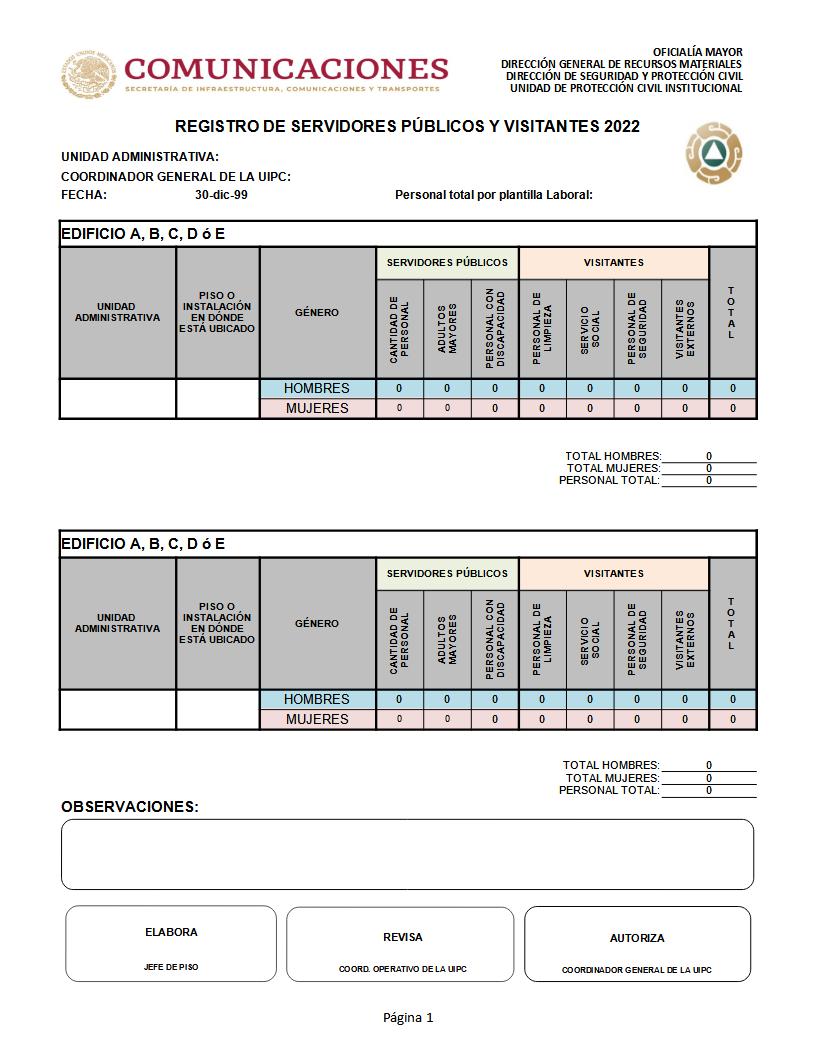 Estudio de Clasificación de Riesgo de Incendio—Basado en la Nom-002-STPS-2010La Determinación de zonas de riesgo basados en la normativa mexicana y así evitar un posible incendio dentro de las instalaciones, nos permite generar un formato electrónico y de cálculo automático, de apoyo en la referida situación.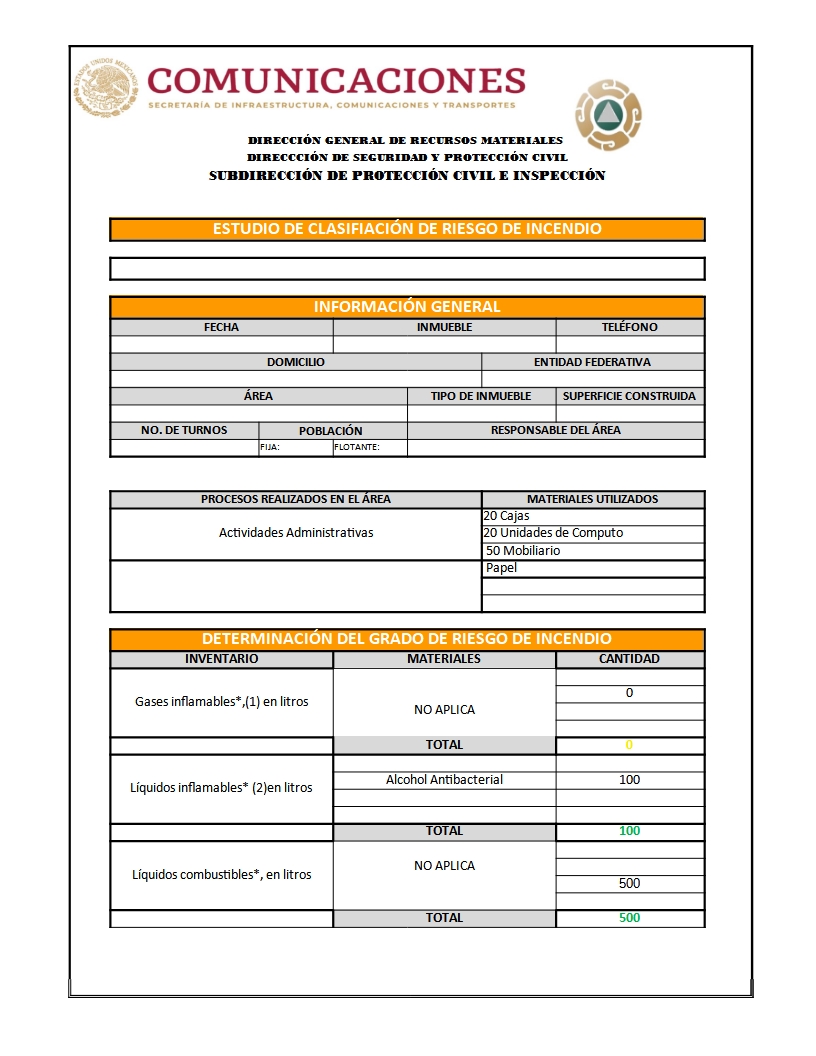 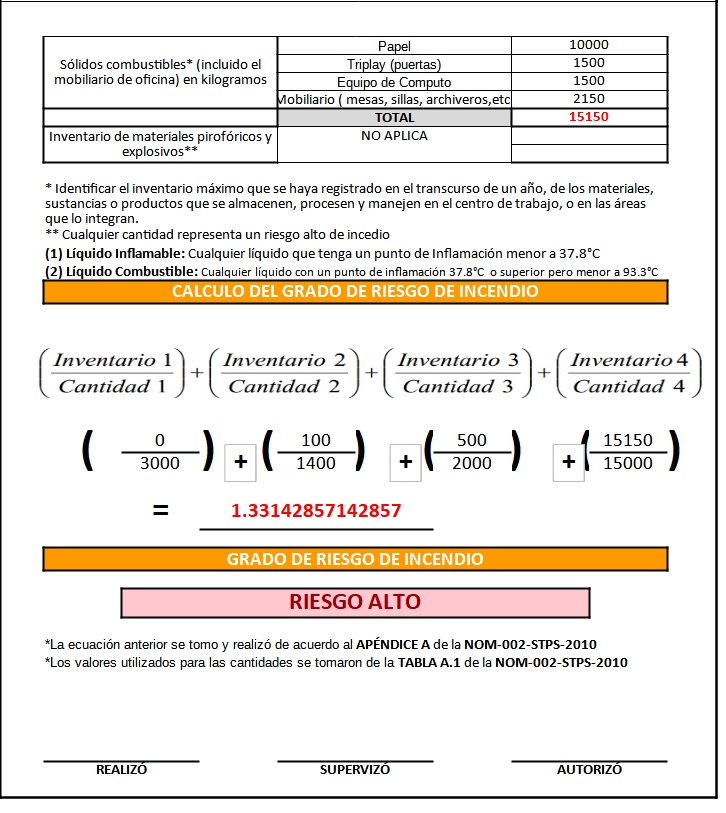 Identificación de Áreas de Menor RiesgoGeneralmente dentro del inmueble existen áreas donde las personas pueden resguardarse. De igual forma, fuera del edificio algunas de las zonas más o menos abiertas pueden ofrecer la seguridad necesaria.Es recomendable identificar y señalar esas áreas para que, sean utilizadas en el ejercicio de evacuación.Estos sitios deberán ser contemplados y señalados permanentemente en los ejercicios, para que, tanto el brigadista, como los evacuados los reconozcan en forma automática.Determinación de Rutas de Evacuación y Salidas de EmergenciaHaber reconocido ampliamente el edificio y las áreas circundantes, así como a la población, número de brigadistas, etc., da elementos suficientes para definir las posibles rutas y salidas de escape ante cualquier eventualidad que requiere el desalojo del inmueble.En todos los ejercicios de evacuación que se realicen, se deben utilizar las rutas y salidas identificadas previamente. No se deben limitar a una sola, sino ofrecer todas las que sean posibles para cualquier evento que se presente. La determinación de las más adecuadas, se logrará mediante los ejercicios que se realicen y las pruebas preliminares de tiempos de recorrido.Las rutas, una vez establecidas, deben ser indicadas, mediante la señalización correspondiente y a ésta debe dársele mantenimiento permanente.Normas de Tránsito para la EvacuaciónEste punto se refiere a la determinación de las normas que deben adoptarse para transitar con seguridad y fluidez por las rutas de evacuación durante el proceso de desalojo, poniendo especial atención en la coordinación de tiempos para el uso de las escaleras entre piso y piso del edificio.La coordinación de tiempos se refiere básicamente a la estimación del lapso que requiere cada piso o área del edificio para ser abandonado, así como al orden en que deberá realizarse el proceso de desalojo. Cuando no existe esta estimación y coordinación, las escaleras o salidas de emergencia pueden saturarse o congestionarse impidiendo el tránsito fluido de las personas.Aunado a lo anterior, es importante recordar que generalmente algunos miembros de las brigadas de protección civil transitarán en el inmueble, debido a la necesidad de apoyar a otros brigadistas, o bien para efectuar la búsqueda y rescate de las personas que pudieran haber quedado atrapadas o que requieran de primeros auxilios. Por esta razón, cuando se elaboren las normas de tránsito, se deberá contemplar esta necesidad, para que en la medida de lo posible, se dejen corredores o pasillos que permitan el paso a los brigadistas.Como ejemplo se puede mencionar que: “las personas tendrán la obligación de circular por el lado derecho de la ruta de evacuación, de tal manera que los brigadistas puedan hacer uso de las mismas rutas de evacuación en el espacio libre”.Alarma y alertamientoAlarma, es la señal que da inicio al proceso de abandono del edificio o centro de trabajo, en la realización de un ejercicio de evacuación.Respecto a los sistemas de alarma, existe una gran variedad, que pude ir de los más sencillos como campanas o silbatos, a otros más sofisticados: timbres, sirenas, sistemas de luces y sonido, etc.El tipo de alarma que se seleccione debe ser el adecuado a las características del inmueble, a las actividades que en él se realicen y a las personas que laboran, habitan o acudan a él.Independiente del sistema de alarma que se elija éste debe cumplir con los siguientes requisitos:Escucharse o verse en todas las áreas donde se encuentren usuarios del edificio o centro de trabajo.No confundirse con sonidos ambientales generados dentro o fuera del área del inmueble.No producir vibraciones excesivas (en el caso de un sismo, una vibración fuerte podría provocar derrumbes)Si el sistema de alarma seleccionado requiere de corriente eléctrica para su funcionamiento, deberá disponer de algún sistema alterno de suministro de energía, o contar con duplicidad de alarmas.El Alertamiento, es la activación de la alarma y su corresponde a:Difusión del procedimiento de respuesta ante los diferentes alertamientos.Detección de la emergencia.Alertamiento.- activar el tipo de alarma y su procedimiento de respuesta.Activación inmediata de las brigadas.Activación del plan de emergencia.Activación del plan de contingencia.Método de EvacuaciónCada edificio o centro de trabajo, deberá definir su método de evacuación, ya que está en función de sus propias características de diseño arquitectónico y estructural.El método debe contener las acciones que permitan coordinar a todos y cada uno de los participantes en la realización de un ejercicio; debe incluir criterios para accionar el sistema de alarma, la determinación de la duración del desalojo (es recomendable que éste se realice en menor tiempo posible sin que afecte la seguridad de las personas), el establecimiento de las prioridades de abandono, los momentos de intervención de grupos de apoyo externo y cualquier otra modalidad que la situación imponga debido al efecto destructivo o área de influencia afectada.Ejercicio de GabineteConsiste en realizar, en el escritorio, el simulacro de evacuación entre los responsables de coordinarlo. Para esto, cada uno de los integrantes del ejercicio explicará, con el mayor detalle posible, las funciones que debe realizar así como las alternativas disponibles en caso de que varíe la situación a la que se enfrenta. En este caso conviene considerar un panel de preguntas y respuestas en el que intervengan todos los integrantes a efecto de que se compenetran también de las acciones que corresponden a otros brigadistas.Formulación de Hipótesis y Diseño del EscenarioLa formulación de la hipótesis facilitará el diseño de un escenario, que en la medida de lo posible, se asemeje a una situación real de emergencia, marco en el que se llevará a efecto el ejercicio de evacuación. Con este fin se realiza:La elección de la calamidad con mayores probabilidades de ocurrencia o de mayor peligrosidad, con base en el diagnóstico de riesgos, así como su posible encadenamiento con otras calamidades, por ejemplo: sismo-incomunicación (interrupción del servicio eléctrico y telefónico)La determinación de las áreas o zonas vulnerables, mismas que se establecerán de acuerdo al fenómeno (s) seleccionados (s) para el ejercicio.La identificación de las personas susceptibles de sufrir las consecuencias del impacto de la calamidad.Durante un sismo,  es recomendable el desalojo del personal.Ejecución del EjercicioTipos de ejercicioDe manera general podemos hablar de dos tipos de ejercicios:Con previo aviso y, in aviso.Cuando se trate de la primera vez en que se ejecuta un ejercicio siempre será recomendable que se dé previo aviso a todo el personal y desde luego a quienes tienen alguna actividad en Intern de Protección Civil.Si ya se han realizado ejercicios con previo aviso y la situación ha resultado positiva en todos sus aspectos, conviene considerar y realizar una práctica sin previo aviso (salvo a algunos integrantes de la UIPC).Es importante destacar que los ejercicios sin previo aviso pueden traer consecuencias negativas si no son resultado de la ejecución de varias prácticas con previo aviso; en estos se deberá informar a todos los participantes sobre la posibilidad de realizar simulacros sin previo aviso para evaluar la respuesta en una situación mucho más cercana a la realidad.Se recomienda que los ejercicios se realicen:Uno cada mes si se vive en una zona de alto riesgo.Uno cada tres meses en caso de vivir en una zona de riesgo medio.Uno cada seis meses en zonas de bajo riesgo.Para conocer el nivel de riesgo de su inmueble con mayor precisión, es recomendable solicitar el apoyo de la Unidad Local de Protección Civil o Delegación Política, en donde se le informará debidamente.Ejercicio con Previo AvisoNotificación de la realización del ejercicio a:Los usuarios del inmuebleLos vecinos del lugar, con el objeto de que tengan conocimiento del mismo y no les cause falsas alarmas, así como para que estén informados y no propicien la movilización innecesaria de los grupos voluntarios.Las autoridades locales de rotección ivilSiempre que sea posible se establecerá:Coordinación con las autoridades de protección civil de su localidad, a efectos de determinar su participación, y contar con su asesoría, para la planeación y ejecución del ejercicio.Invitación y confirmación de asistencia a:Los rupos de poyo xterno (previa identificación y acuerdo de coordinación) como la Cruz Roja, Cuerpo de Bomberos, Policía y Tránsito local, para contar con su participación o auxilio en caso de ocurrir algún imprevisto.Los evaluadores y observadores para que presencien el ejercicio, los primeros, con el propósito de calificarlo y los segundos, para ser testigos.Verificación de los Elementos de Respuesta y Activación del EjercicioSe debe realizar un recorrido previo en el edificio, a fin de verificar nuevamente, si está en condiciones de que se efectúe el ejercicio (existencia de señalamiento, rutas de evacuación libres de obstáculos, etc.)Se deben probar los equipos de comunicación y radio (si los hay).Antes del inicio del ejercicio, los grupos de observación y evaluación deberán instalarse en lugares estratégicos para verificar el proceso de desalojo, evaluarlo y en el caso de los grupos voluntarios, intervenir oportunamente de ser necesario.Inicio del ejercicio.Una vez realizadas las acciones de preparación se procederá, conforme al horario establecido, a accionar el sistema de alarma, momento en el cual se inicia el ejercicio y comenzará a contarse el tiempo de desalojo y la activación de todos los participantes.Es importante destacar, que la realización de un ejercicio debe garantizar la seguridad e integridad de quienes participan.Evaluación del EjercicioUna vez finalizado el ejercicio deben reunirse todos los miembros deProtección Civil y brigadistas, con el propósito de consolidar los aciertos y corregir las fallas del mismo, apoyándose en los resultados entregados por los evaluadores del ejercicio.La evaluación del ejercicio se realiza a través de la observación y seguimiento de todo el proceso de ejecución para ello se elabora un formato con los puntos significativos, que se discute en la reunión evaluatoria del ejercicio. En esa reunión se emiten juicios que deberán irse anotando y valorando, para corregir errores o distorsiones en el plan de evacuación, con el propósito de mejorarlo.La evaluación debe realizarse confrontando la respuesta esperada contra la respuesta obtenida y en ella se incluyen tanto las acciones de la brigada como la de los habitantes del inmueble. Se anexa formato Evaluación del Ejercicio.Del funcionamiento de los sistemasLos puntos que no deben olvidarse son los siguientes:Hipótesis y escenario:Se observará si efectivamente las situaciones planteadas en la hipótesis y el escenario ameritaban la evacuación, si el escenario estaba acorde a la calamidad seleccionada y si ésta fue la de mayor probabilidad de ocurrencia.Sistema de alarma:Se tiene que considerar si hubo un responsable de accionarla, si lo hizo oportunamente, si la alarma fue escuchada o vista por todas las personas que ocupaban el inmueble y si fue la alarma la que inició todo el movimiento para el ejercicio.Rutas de evacuación:Se deberá tomar en cuenta si las rutas de evacuación fueron las adecuadas y si el paso por ellas no tuvo obstáculos.Señalamiento:Se deberá analizar si el señalamiento funcionó conforme a lo previsto.Equipamiento:Se observará si funcionaron y fueron suficientes los equipos para la atención de emergencias (lámparas, extintores, hidrantes, distintivos para los brigadistas, jefes de piso, etc.)Procedimiento de evacuación:Se analizará si los procedimientos de evacuación respondieron a las necesidades de desalojo, considerando pisos, áreas, secciones y número de personas desalojadas.Normas de Tránsito:Se observará si se respetaron las normas de tránsito establecidas, si no hubo congestionamiento y si se respetaron las áreas de tránsito de los brigadistas.Tiempo de desalojo:Se observará la diferencia entre el tiempo estimado para el desalojo y el tiempo en que se realizó, determinando las causas tanto en caso positivo como negativo, se deberán comparar los tiempos en diferentes ejercicios, para determinar el tiempo óptimo de desalojo.Zona de Menor Riesgo:Se analizará si hubo facilidad para su acceso, sí estuvieron debidamente ubicadas e identificadas por el usuario, si los espacios fueron suficientes y si contaban con la seguridad prevista.De los Recursos HumanosActuación de los jefes de piso:Se observará si cumplieron con sus funciones; si tomaron las decisiones más adecuadas, si mantuvieron el control de sus brigadistas y de los usuarios bajo su responsabilidad y si verificaron que todo el personal bajo su responsabilidad llegara sin contratiempo al punto de reunión o concentración correspondiente.Actuación de los brigadistas:Se observará si cumplieron con sus funciones, con las instrucciones de los jefes de piso y su comportamiento durante el proceso de evacuación.De los Apoyos Externos:Se observará sí acudieron oportunamente, si se vincularon con el Coordinador Operativo de la Unidad Interna de Protección Civil y cumplieron con la función a su cargo, y finalmente si fueron los adecuados y necesarios.De los usuarios:Se analizará si cumplieron las normas preestablecidas; si acataron las indicaciones del jefe de piso, de los brigadistas y las conductas asumidas durante el ejercicio de evacuación por simulacro de contingencia.Difusión del Ejercicio:Se observará si fue suficiente la información que se dio al personal, visitantes, usuarios, vecinos, autoridades, grupos de ayuda, observadores e invitados sobre la realización del ejercicio de evacuación.Práctica de gabinete:Se anotará si se llevó a cabo y si se acataron las resoluciones tomadas en ella.Otras observaciones:Finalmente se registrarán la situaciones extraordinarias que se hayan presentado y se informará en detalle a todos los participantes en el ejercicio sobre el resultado de la evaluación exhortándoles a hacerlo cada vez mejor.Reconocimiento a los participantesEs necesario tener presente que en la mayoría de los casos los responsables de un simulacro y de las acciones de protección civil en general, son personas que en forma voluntaria, desarrollan estas funciones por lo que el estímulo del reconocimiento a sus labores es importante para mantener su disposición y participación.Actualización de los PlanesDado que vivimos en una situación social dinámica, las circunstancias de un entorno pueden variar con frecuencia y presentar características diferentes de un momento a otro, incluso, también la presencia de un fenómeno perturbador puede variar de lugar e intensidad.Bajo esa perspectiva, la actualización del Plan de Emergencia que incluya el Plan de Evacuación debe ser una tarea sistemática y siempre perfectible.El parámetro del cambio está dado por el análisis continuo de los riesgos a que un inmueble o área están expuestos, tanto con relación a los fenómenos perturbadores, como por las condiciones que presenta el sistema afectable debido a la dinámica cotidiana. En todos los casos es primordial una meticulosa evaluación de los resultados obtenidos en la realización de un ejercicio para mantener siempre actualizados y vigentes los planes de emergencia.Téngase especial atención con los siguientes puntos:Cambios en las construcciones y giros que rodean el inmueble.Cambios ocurridos en los interiores del inmueble (estructurales, arquitectónicos, de seguridad y de población, así como también de uso en algún área del inmueble).Recomendaciones básicas ante fenómenos de origen natural o antropogénico (humano).PresentaciónUno de los mayores problemas que enfrentan las personas ante la ocurrencia de los peligros o calamidades, es el de no estar convenientemente preparados para afrontar y mitigar los efectos de los mismos, significándose particularmente por dos aspectos:Su actitud durante el evento yEl daño o secuela que se presenta una vez que el evento ha terminado.Dichos aspectos han sido abordados por diferentes estudiosos en materia de protección civil, quienes desde distintas ópticas han expresado sus teorías en cuanto al complejo problema de la preparación ante la ocurrencia de los peligros de origen natural o humano, que derivan en desastres.Sin embargo, hasta el momento, las actividades que se han llevado a efecto permiten asumir que la población no se encuentra a nivel individual y colectivo, suficientemente preparada respecto a las actitudes, formas y conductas adecuadas que se deben adoptar en caso del impacto de un peligro o la manera de evitar o reducir sus efectos.Lo anterior exige contar con los elementos, información y recomendaciones que permita a la población adecuarse práctica y psicológicamente a la ocurrencia de un desastre, aprendiendo con ello, o asumirlo de la mejor manera y con el menor número e intensidad de secuelas posibles.La participación de los individuos en las tareas de preparación ante los peligros, es la mejor vía para que en lo individual y colectivamente, se asuma y se asimile la ocurrencia de los mismos.Los especialistas afirman que cuando existe preocupación o temor anticipado, es más probable que el individuo se tranquilice en el momento del suceso, en cambio, cuando el evento que produce afectaciones es repentino, la reacción será mucho más profunda en aquellos individuos que no se prepararon en lo que hicieron.La severidad de las alteraciones físicas y psicológicas depende de la proximidad que tengan los sujetos con los efectos devastadores del desastre y otros tales como: El factor sorpresaLa duración e intensidad del desastreEl nivel de daño (pérdidas humanas)El grado de destrucciónLa preparación y el adiestramiento previo yLa frecuencia y experiencia en desastres.A partir de estas consideraciones, en el presente capítulo se establecen una serie de RECOMENDACIONES, a efecto de contar con elementos para que el personal, cree la conciencia de que vive, trabaja y se desarrolla, en la generalidad del territorio nacional, en zonas expuestas a la ocurrencia de diversos tipos de peligros o calamidades que pueden derivar en desastres de gran magnitud, en parte, por la vulnerabilidad física y por otra, de la falta de conocimiento básico de los peligros y riesgos a los que están sujetos.En primer término se presentan las propuestas respecto de las medidas preventivas de aplicación general; en segundo lugar, se estructuran las recomendaciones básicas referidas a los distintos tipos de fenómenos. Posteriormente, se mencionan las medidas de actuación para el momento posterior a la calamidad, y se concluye con un listado de los principales artículos y provisiones que se recomienda tener disponibles para hacer frente a la calamidad.Lo anterior, permitirá conocer las medidas básicas de actuación por tipo de fenómeno, antes, durante y después del evento, propiciando que el personal, evite conductas de pánico, con la finalidad de que asuma de una mejor manera, la situación y mitigue en la medida de lo posible, los efectos físicos, materiales y psicológicos.ObjetivoCon el propósito de reforzar entre el personal, el conocimiento de las medidas necesarias para contribuir a su seguridad ante la ocurrencia de calamidades, se pretende inducir el aprendizaje de conductas encaminadas a su auto-cuidado y auto-protección, es decir, que el personal esté informado de las actitudes y formas adecuadas que se deben emplear en caso de desastre o la manera de evitar o reducir sus efectos, lo que conllevará al fomento de la CULTURA DE PROTECCIÓN CIVIL.Se pretende también, que dichas Recomendaciones, sean analizadas y enriquecidas por las Unidades Internas de Protección Civil, y que a través de folletos y boletines que se elaboren en el seno de esas Unidades, se difunda los conocimientos básicos de los peligros, vulnerabilidades y riesgos a los que estamos sujetos en el ámbito físico-geográfico de los edificios y centros de trabajo de la Secretaría, en territorio nacional, además se reitera la necesidad de difundir las actitudes y conductas de respuesta positiva que debemos adoptar ante las diversas calamidades y con ello, se consolidarán las bases que permitan al personal en general, acceder a la Cultura de Prevención de Riesgos.Actividades Generales Previas a la EmergenciaUn desastre, está definido como un evento destructivo, de origen natural o derivado de la participación humana, en el cual, la sociedad o una parte de ella sufre un daño severo y pérdidas para sus miembros de tal manera que la estructura social se desajusta y se impide el cumplimiento de las actividades esenciales de la sociedad, provocando consecuencias en los aspectos físico, material y/o psicológico. El impacto psicológico que produce un desastre puede originar que la capacidad de reacción de las personas no siempre sea la adecuada, influyendo incluso, en su adaptación posterior, ya que en ocasiones se ven forzadas inmediatamente a cambiar su ritmo de vida, tanto en el aspecto personal y familiar como en el laboral. Puede llegar hasta desarticular la estabilidad de la vida del individuo y cambiar su comportamiento, siendo la reacción más frecuente la del miedo o temor. Surge aquí la pregunta: ¿Cómo se prepara uno para cuando ocurra un desastre?Es importante comprender que nuestra supervivencia, la de nuestras familias, vecinos y compañeros de trabajo, ante la presencia de un desastre, no es cuestión de suerte. Podemos asegurar la integridad individual y colectiva si tomamos las medidas necesarias previamente.Con ello, reduciremos al mínimo los daños de nuestras viviendas, propiedades y centros de trabajo, pero será necesario conocer las medidas básicas de prevención. El día de mañana podremos alegrarnos de haberlo hecho.Algunos de los desastres, tales como los derivados del impacto de los ciclones tropicales, inundaciones, incendios urbanos o forestales, son susceptibles de ser prevenidos, otros como los derivados de los sismos, ocurren de improviso. No obstante, conviene asumir que cualquiera de ellos podría ocurrir en fecha próxima y por tanto debemos estar preparados.Nos sentiremos más tranquilos sabiendo que conocemos lo que debemos hacer y lo que debemos evitar antes, durante y después de la calamidad.Las pautas de conducta contenidas en este capítulo, podrían constituir las reglas básicas de supervivencia y representarían a la vez, sencillas soluciones que pueden ayudar a salvar vidas ante la ocurrencia de calamidades.Formule los Planes de Emergencia, de Contingencia y de Continuidad de Operaciones. El desarrollo del Plan de Emergencia del edificio o centro de trabajo, conjuntamente  con los integrantes de la Unidad Interna de Protección Civil, para el caso de una contingencia y prepárese para una emergencia, con el apoyo de los brigadistas y el personal en general, llevando a cabo, en el orden indicado, lo siguiente:Identifique las situaciones y los lugares peligrosos, tales como ventanas, libreros, muebles altos, objetos colgantes, tableros eléctricos en áreas laborales, pisos resbalosos, así como objetos, materiales y substancias que pudieran originar o propiciar un incendio (instalaciones de gas, eléctricas, productos químicos, concentraciones de papel).Determine e instale un sistema de alerta que considere sea el más adecuado (timbres, campanas, luces, silbato, etc.).Identifique, los lugares de zona de punto de reunión de cada área laboral (marcos de puertas, marcos de columnas-trabes y muros de carga interiores).Defina e instale, si es posible, señales y avisos en rutas alternas para evacuar, familiarizándose con entradas, salidas, escaleras de servicio y de emergencia, así como la localización y el estado de operación en que se encuentran los equipos para una emergencia.Determine los puntos de reunión en las zonas menos riesgosas en el exterior del edificio y/o centro de trabajo.Verifique los contenidos de los botiquines para primeros auxilios.Tenga en un lugar accesible, el Directorio Telefónico de los Organismos e Instituciones de apoyo a una emergencia en la localidad donde se ubica el edificio o centro de trabajo.Implemente los ejercicios de gabinete, repliegue o evacuación, dependiendo del tipo de calamidad con mayor probabilidad de ocurrencia en el ámbito físico-geográfico del edificio o centro de trabajo.Practique como suspender el suministro de gas, agua y electricidad para el caso de que las líneas de conducción resulten dañados.Verifique que los equipos de emergencias tales como extintores, red de hidrantes, detectores de humo, aspersores, escaleras, cuenten con un programa de mantenimiento periódico, en caso contrario, repórtelo al Coordinador Operativo de la Unidad Interna de Protección Civil.Asegure los muebles altos y pesados que pudieran caer, como libreros, armarios, anaqueles y vitrinas.Coloque pasadores o aldabas en las puertas de alacenas, armarios o archiveros para impedir que se abran y caigan sus contenidos, bloqueando rutas de escape.Mantenga los líquidos inflamables o peligrosos (pinturas, solventes, insecticidas) en anaqueles interiores para evitar que lleguen a caer.Conozca a sus compañeros Brigadistas.Identificación de Peligros en Territorio Nacional (Atlas Nacional de Riesgo)De conformidad con las Bases para el Establecimiento del Sistema Nacional de Protección Civil, los peligros o calamidades son clasificados por su origen en: Geológicos, hidrometeorológicos, químicos, sanitarios y socio-organizativos.Dentro de los peligros de origen geológico, destacan los movimientos sísmicos, producidos por el choque de las placas tectónicas de Norteamérica y Cocos, en el Océano Pacífico y de movimientos de la falla de San Andrés; las manifestaciones volcánicas, en la parte del eje transversal del territorio nacional; los maremotos, secuencia de olas que se generan cuando cerca o en el fondo del Océano Pacífico, ocurre un terremoto y arriban dichas olas, a las costas, con gran altura y provocan efectos destructivos, pérdida de vidas y daños materiales.Dentro de los peligros de origen hidrometeorológico, son relevantes los ciclones tropicales y las inundaciones recurrentes.Dentro de los peligros de origen químico, son relevantes, los incendios, explosiones y fugas de substancias y materiales peligrosos.Dentro de los peligros de origen sanitario, es relevante la contaminación ambiental.Finalmente dentro de los peligros de origen socio-organizativo, destacan hasta hoy, las amenazas de bomba, pero no se descartan los actos de terrorismo, sabotaje y las grandes manifestaciones, así como los accidentes de aviación, ferrocarrileros, portuarios, carreteros y aeroportuarios, que pueden ser origen de siniestro o un desastre.Esta identificación de los peligros más significativos en territorio nacional, no limita que puedan ser incluidas otras calamidades que se hagan más notorias en el ámbito físico-geográfico, donde se ubique el edificio o centro de trabajo, sea sede de unidades administrativas o áreas de trabajo de la Secretaría y que por lo tanto amerite que se estudien, se establezcan y se difundan las medidas preventivas y recomendaciones para que el personal las adopte ante su presencia.Actividades durante la EmergenciaComo medida de aplicación general, al ingresar a cualquier edificio o centro de trabajo, busque las señales y avisos de protección civil, identifique las rutas de evacuación, salidas de emergencia, los extintores y los lugares de menor riesgo dentro del inmueble. Si se presenta algún problema, trate de conservar la calma, atienda las indicaciones de los brigadistas si los hubiere y si es necesario, abandone el lugar donde se encuentre, pero NO CORRA, NO GRITE, NO EMPUJE.RecomendacionesEstas recomendaciones le pueden ser útiles, léalas con detenimiento varias veces y en distintas ocasiones, ¡le ayudaran!En este subcapítulo, se establecen una serie de recomendaciones que se deben adoptar antes, durante y después del impacto u ocurrencia de una calamidad, en el ámbito físico-geográfico donde se ubican los edificios y centros de trabajo de la Secretaría en el territorio nacional y que por su frecuencia, intensidad y magnitud, pueden poner en riesgo al personal, bienes, instalaciones e información documental y que en ocasiones, desafortunadamente, derivan en situaciones de desastre.Qué hacer ante el peligro SísmicoQue hacer antes:Es recomendable que el edificio o centro de trabajo que se ubica en zonas de peligro sísmico, sea revisado por especialistas técnicos en seguridad estructural y dictamine si las construcciones cumplen con las condiciones de seguridad estructural que fijan los reglamentos de construcción o normas técnicas específicas de la localidad.Identificar en las áreas laborales del edificio o centro de trabajo, las zonas de seguridad con la señalización adecuada para que el personal se resguarde en ellas, durante el sismo.Mantener en buen estado de funcionamiento las instalaciones de gas, hidráulica, sanitaria, eléctrica, telefónica, de aire acondicionado y especial, de los edificios o centros de trabajo.Verificar que las rutas de evacuación, salidas de emergencia, escaleras de servicio y de emergencia, estén señalizadas acorde a las normas vigentes y libres de todo obstáculo.Verificar el funcionamiento de los sistemas de alertamiento y equipo de seguridad como extintores, red de hidrantes, detectores de humo, botiquines de primeros auxilios, linternas, radios transreceptores portátil.Determinar las zonas de punto de reunión (seguridad externa) para el caso de evacuación del personal.Elaborar y verificar permanentemente, los procedimientos contenidos en el plan de emergencia ante sismos.Mantener actualizado el Directorio Telefónico de organismos e instituciones locales de apoyo a una emergencia.Difundir entre el personal, las recomendaciones, actitudes y conductas a adoptar ante un sismo (ejercicios de repliegue y de evacuación).Realizar ejercicios de evacuación por simulacro de sismo, para estar preparados ante un evento real, menos dos veces por año.Mantener identificadas las áreas críticas dentro del edificio o centro de trabajo que pudieran poner en riesgo al personal ante un movimiento sísmico.Conocer a sus compañeros brigadistas, ellos le brindarán el apoyo y orientación durante y después del sismo.Que hacer durante:Tener calma, no alarmarse, es difícil hacerlo, pero hágalo.No evacuar el edificio o centro de trabajo, cuando esté presente el movimiento sísmico.Tranquilizar a las personas de su alrededor.Apagar cigarros y otras fuentes de incendio.Desconectar aparatos eléctricos, de ser posible.Alejarse de inmediato de ventanas, canceles de vidrio y de mobiliario que puedan caer, deslizarse o quebrarse; de falsos plafones, lámparas, cuadros, calentadores de agua.Si se encuentra en planta baja y cerca de alguna salida a la calle o explanada, salga de inmediato y ubíquese en un área externa de seguridad.Si se encuentra en pisos superiores, de inmediato, diríjase a la zona de seguridad y con mayor probabilidad de sobrevivencia ante un colapso parcial.No utilizar elevadores.No bajar ni subir escaleras.Protéjase debajo de un marco fuerte (columna-trabe).No apresurarse a salir, el sismo dura unos segundos y es posible que termine antes de que usted lo haya logrado.Tener en mente que los movimientos apresurados, no siempre son los más adecuados.Mantenerse refugiado hasta que cese el movimiento sísmico. No encienda luces ni utilice gas L.P.No desespere, guarde silencio, esté alerta. Recuerde lo peor ya pasó. Esté atento a la voz de los brigadistas.Si se encuentra en la calle, no se ubique junto a construcciones altas, postes, anuncios, cables de energía eléctrica, cables de alta tensión, registros, coladeras, puentes y pasos a desnivel.Que hacer después:Pasado el movimiento sísmico, esté atento a las indicaciones de los brigadistas.Los brigadistas acudirán a revisar las áreas laborales para identificar riesgos, verificarán si hay lesionados, incendios o fugas de gas o de agua.El Jefe de Piso o Jefe de Área,  notificará al Coordinador Operativo, las condiciones de seguridad del piso.El Coordinador Operativo, determinará si es necesario evacuar el inmueble, de ser así hágalo con calma, con cuidado y en orden.De no ser necesario evacuar el edificio, deberá reincorporarse a sus áreas laborales, bajo las indicaciones del Coordinador Operativo y del Jefe de Piso.Si hay indicación de evacuar, camine en fila a la pared, esté alerta. Los brigadistas le ayudarán a desalojar el inmueble.Al bajar las escaleras, ocupe el costado de la pared, dejando el centro libre para el paso de brigadistas.Seguir la ruta de evacuación. No intente descubrir su propia ruta, no regrese por algo que se le olvidó. Si lo hace, tal vez no podrá regresar.Ayudar a sus compañeros con discapacidad y a los angustiados.Los brigadistas guiarán al personal, durante la evacuación, hasta la zona de seguridad externa con menor riesgo.Al llegar al punto de reunión (zona de seguridad externa), mantenga la calma.Si nota la ausencia de un compañero, avise al brigadista, Jefe de piso o al Coordinador Operativo, no propague rumores.Esté atento a las indicaciones del Jefe de Piso o del Coordinador Operativo.En el caso de quedar atrapado, conserve la calma y trate de comunicarse al exterior, golpeando con algún objeto.Esté preparado para futuros sismos, llamados réplicas. Generalmente son más débiles pero pueden ocasionar daños adicionales.El Coordinador General del Grupo Interno de Protección Civil, con base en la primera evaluación de daños físicos observados en el inmueble, determinará si el personal se retira a sus domicilios particulares, estando al pendiente de la reincorporación a su trabajo.RECUERDE; LO PEOR YA PASO, LLEVAR A CABO ESTAS RECOMENDACIONES, LE PERMITIRÁN AUTO PROTEGERSE EN CASO DE SISMO.Qué hacer ante el peligro VolcánicoInformar sobre el proceso de desarrollo de un fenómeno perturbador es una de las mejores formas de prevenir sus efectos indeseables, particularmente cuando por su naturaleza pareciera lejos de ocurrir, como es el caso de una erupción volcánica.Con un promedio de 50 erupciones por año a nivel mundial, el riesgo volcánico es, a primera vista, una cuestión secundaria frente a la alta frecuencia de aparición y los demás que causan por ejemplo, las inundaciones, sismos, sequías e incendios.En el territorio Nacional, la presencia de un eje transversal, determinado por edificios volcánicos denominados activos, nos involucra en el saber qué hacer, antes, durante y después de manifestaciones eruptivas.Los volcanes considerados activos como el Tres Vírgenes en B.C.S., el Sangangüey y Ceboruco en Nayarit; el volcán Colima en Colima; el Popocatépetl en los límites de los estados de Puebla, Morelos y Estado de México; Pico de Orizaba, San Martín Tuxtla en Veracruz; el Chichón en Chiapas; el Tacaná en los límites de México y Guatemala; el Bárcena y el Everman en las Islas Revillagigedo en el Océano Pacífico; el Paricutín y Jorullo en Michoacán y el Xitle en el D.F., motiva la exposición de las medidas preventivas que deben tomarse para reducir éste riesgo.Que hacer antes:Si el edificio o centro de trabajo se ubica en la zona de influencia de un volcán, el Coordinador Operativo delIntern de Protección Civil, debe acudir a la Unidad Estatal o Municipal de Protección Civil, para solicitar información sobre el peligro volcánico y de ser posible, conocer el mapa donde se identifican los radios de riesgo volcánico (alto, medio y bajo)Consultar en la Alcaldía del Municipio, si cuentan con el Comité Local de Emergencias y enterarse de las medidas y acciones contenidas en el plan de contingencias, que deberán ser aplicadas ante las diversas manifestaciones volcánicas.Identificar el tipo de alarmas que avisan del peligro volcánico (sirenas, campanas, bocinas, etc.), para hacer la difusión necesaria entre el personal del edificio o centro de trabajo.Identificar y difundir entre el personal, las rutas de evacuación previstas ante la posibilidad de cualquier erupción volcánica.Estar siempre atento a las indicaciones e información que proporcionen las autoridades locales de protección civil, a través de los medios de comunicación.Tener preparado en un lugar específico del edificio o centro de trabajo, lo siguiente: radio portátil con pilas de repuesto, linternas, botiquines para primeros auxilios, con los medicamentos indicados (ver guía técnica para la elaboración e instrumentación del Programa Interno de Protección Civil), tapabocas suficientes para todo el personal y radio transreceptor portátil, de ser posible)Elaborar el Plan de Contingencias Volcánicas, conteniendo los procedimientos para su instrumentación en caso dado, sea en el edificio o en el centro de trabajo.Asignar una brigada con personal del edificio o centro de trabajo, para el caso de una manifestación volcánica, con las siguientes funciones:Evitar la acumulación de ceniza volcánica, sobre los techos planos o de poca inclinación, ya que por el peso, estos pueden derrumbarse.Cubrir los depósitos y tinacos de agua para evitar que se contaminen de ceniza volcánica o de gases.Evitar que la ceniza volcánica, se deposite en patios, en las rejillas y coladeras del sistema sanitarioColocar cintas adhesivas o tablas sobre las ventanas de las áreas laborales, para evitar su caída violenta en caso de explosiones volcánicas.Evitar el consumo de alimentos y agua expuestos a la ceniza y gases volcánicos.Tener siempre consigo los documentos de identificación personal.No prestar atención a rumores, pero sí a la información oficial. Procure verificar esa información con las autoridades locales de protección civil y organizaciones competentes, en caso de una emergencia.La única protección contra la lluvia de ceniza y piroclastos (piedra volcánica de diferentes tamaños), son los refugios con paredes y techos de concreto reforzados.Si la autoridad local de protección civil, da indicaciones de evacuar los edificios, centros de trabajo y casas, sujetas al riesgo volcánico, ¡HÁGALO!, hacia los lugares previstos o albergues o en casa de algún familiar o amigos que vivan fuera de la zona de riesgo.Mantenga encendida la radio portátil, para recibir información que le sea útil en la emergencia.Tener actualizado los números telefónicos de las organizaciones de apoyo ante una emergencia, derivada de las manifestaciones eruptivas, (Unidad Municipal de Protección Civil, Comité Local de Emergencias, Cruz Roja, Bomberos y Grupos de Rescate Especializado)Que hacer durante:Mantener la calma y trasmitirla a los demás, el pánico puede producir más víctimas que la presencia del fenómeno volcánico.Permanecer en sitio seguro, hasta cuando el Comité Local de Emergencias, informe que ha retornado la calma o se alejó el peligro.Mantenerse informado a través de la radio y medios de comunicación. No propagar rumores infundados que confunden y en nada ayudan.Llevar a cabo las acciones y procedimientos acordados previamente en el Plan de Contingencias volcánicas del edificio o centro de trabajo, así como los contenidos en el Plan de Contingencias elaborado por el Comité Local de Protección Civil.Alejarse de los valles, cauces, barrancas y ríos por donde puedan bajar flujos de lava, lodo o emanaciones de gases. Procure no estar cerca de zonas que hayan sufrido derrumbes. No permanezca en áreas descubiertas.Evite salir del refugio, de su casa o centro de trabajo o edificio. Si lo hace, cúbrase la nariz y boca, para evitar inhalar gases y cenizas y proteja sus ojos con lentes.Si la ceniza volcánica comienza a caer, ponga en práctica las siguientes recomendaciones:Busque refugio bajo techo y permanezca allí, hasta que el fenómeno cese.Respire a través de una tela humedecida en agua o vinagre.Proteja sus ojos, cerrándolos tanto como sea posible.Cubra su cabeza con un sombrero o casco y póngase ropas gruesas.No use su automóvil, la caída de cenizas oscurecerá todo y se pueden presentar accidentes.Evite cruzar puentes en la zona de riesgo, porque una avalancha de lodo, puede estar próxima.Si observa represamiento de aguas en ríos o quebradas, avise de inmediato a sus vecinos o al Comité Local de Emergencias.Sintonice la radio portátil y esté siempre atento a las indicaciones del Comité Local de Emergencias.Reúnase rápidamente con su familia, especialmente con los niños y ancianos, vulnerables en esos momentos.Limpie arbustos y plantas y de ser posible sacuda los árboles. Proteja sus mascotas y otros animales de campo, buscando un lugar adecuado.Cubra las coladeras del patio de la casa y de ser posible, las coladeras de la banqueta, para evitar que se acumule y penetre la ceniza al drenaje.Si tiene que utilizar el vehículo automotor, procure limpiar el motor con frecuencia, para que la ceniza no llegue a las partes móviles, lubricadas y al radiador.Que hacer después:Continúe atento a las indicaciones de la autoridad de protección civil local,Si la autoridad toma la decisión de salir de refugios y casas o edificios, tenga precaución.Mantenga encendida la radio portátil, para recibir instrucciones.Evite hacer uso de líneas telefónicas, vehículos, servicios médicos y hospitalarios, si no es estrictamente necesario. Otras personas los pueden necesitar con urgencia.Su ayuda es valiosa, si se encuentra capacitado y en condiciones de colaborar con las tareas propias de la atención y recuperación de la emergencia.Recoger la ceniza acumulada y empaquetarla con cuidado, evitando que se disperse.Conserve la ceniza, después de un tiempo, actúa como fertilizante para las plantas, revolviéndola con tierra de hoja al 10 por 1 de ceniza.No intente vaciar la ceniza a la alcantarilla o coladeras, porque taparía el sistema de drenaje.Siga las recomendaciones de los cuerpos de seguridad y de las autoridades locales de protección civil.Antes de entrar al edificio, centro de trabajo o casa, cerciórese que no presenta daños físicos que ponga en riesgo al personal.El Coordinador Operativo de de Protección Civil, deberá evaluar conjuntamente con los brigadistas, los procedimientos del Plan de Contingencias Volcánicas, implementados antes, durante y después de la erupción volcánica.Tener preparado el plan para la rehabilitación de las áreas laborales del edificio o centro de trabajo.Evite los comentarios sin fundamento, porque pueden causar pánico innecesario.El riesgo que representa una erupción volcánica, depende de la cercanía de las personas, al volcán o a los valles y ríos por donde pueden descender las avalanchas y flujos de lodo.Si usted ya habita o trabaja en una zona donde los efectos de las manifestaciones eruptivas, pueden ser muy graves y las autoridades locales de protección civil expertos, científicos e investigadores, advierten que hay inminente peligro de una erupción, la única medida de prevención recomendable, es desalojar el lugar, es decir, evacuar a zonas de seguridad (posiblemente por unos pocos días).Qué hacer ante el peligro de un Maremoto o TsunamiPrimero que nada aplique las medidas que se incluyen en la NOM-006- SEGOB-2015Las siguientes recomendaciones son aplicables si el edificio o centro de trabajo se ubica cerca de la Costa del Océano Pacífico de México. Recuerde que no todos los terremotos, causan maremoto (tsunami), solamente algunos. La experiencia indica que la mayoría de las víctimas, han sido quienes despreciaron las recomendaciones.Si siente un movimiento sísmico suficientemente fuerte como para agrietar paredes, o que impida mantenerse de pie, es muy probable que en los siguientes segundos o pocos minutos, llegue un maremoto.Primero, protéjase de los efectos del terremoto, colóquese , o en el marco de una puerta, lejos de cualquier objeto que pueda caerle.No espere el aviso de la autoridad, acerca de la generación de un posible maremoto, porque es posible que no haya tiempo suficiente.Considere el sismo como una alerta natural.Aléjese de playas y zonas bajas de la costa y de inmediato diríjase a un lugar alto.Si no siente ningún sismo o éste es débil, pero escucha noticias de que en un lugar (cercano o lejano) del Océano Pacífico, ocurrió un terremoto, manténgase alerta a través de la radio o el televisor encendidos, para recibir información e instrucciones de fuentes oficiales (derrotero meteorológico, NOAH).Atienda y obedezca las indicaciones de las autoridades, conserve la calma y evite pánico innecesario.Si las autoridades le alertan de que se aproxima un maremoto, busque refugio en alturas superiores a 15 metros. Las autoridades y los servicios nacionales e internacionales de alerta de maremotos no emiten alarmas falsas.Solamente si hay tiempo suficiente:(maremotos lejanos)Alce, fije y marre todos los objetos sueltos que pueda arrastrar el maremoto.Desconecte los equipos de gas y energía eléctrica.Cierre bien las puertas y ventanas de las oficinas, bodegas, almacenes.Si el tiempo es insuficiente:(maremotos locales)Olvídese de objetos, muebles, etc.Llévese solo documentos confidenciales y personalesAléjese del lugar, para salvar su vida, vaya a un lugar de refugio que esté a lo menos un kilómetro tierra adentro de la costa o a 15 metros sobre el nivel del mar, o por lo menos al tercer piso de un edificio sólido que no haya sido dañado por el sismo.Si las autoridades le recomiendan evacuar el edifico o centro de trabajo, ¡HÁGALO!, evacue ordenadamente, en calma, sin pánico.Si le indican que no debe evacuar, porque está fuera de la zona de peligro, ¡NO EVACUE!Ciclones Tropicales (Huracanes)Que hacer antes:Verificar con las autoridades de la Unidad Estatal o Municipal de Protección Civil, si la zona donde se ubica el edificio o centro de trabajo, está sujeta a los efectos de los ciclones tropicales y por ende el riesgo predominante.Elaborar el plan de emergencia ante ciclones tropicales y ponga en práctica los procedimientos contenidos en él.Realizar ejercicios de gabinete con los integrantes de, Jefes de Piso y Brigadistas.Mantener en condiciones óptimas las instalaciones sanitarias, limpiar constantemente las azoteas y bajadas de aguas pluviales.Mantener puertas y ventanas en condiciones de operación óptima.Fijar techos de lámina ante el efecto de los vientos huracanados.Tener en lugares identificados los botiquines para primeros auxilios, radios y lámparas con pilas de repuesto.Proteger los documentos y la información que se genere en las unidades administrativas y de los organismos y fideicomisos, con bolsas de plástico o algún otro material que los proteja del agua y evitar su pérdida o destrucción.Si las autoridades recomiendan evacuar el edificio o centro de trabajo, NO LO PIENSE, el personal debe hacerlo de inmediato, a sus casas o a los refugios previstos por las autoridades locales.Cerrar los accesos del edificio o centro de trabajo, asegurarse de que las puertas y ventanas de las áreas laborales, queden cerradas y protegidas. Las ventanas con cinta adhesiva en forma de X.Que hacer durante:Conservar la calma, tranquilizar al personal.Mantener encendida la radio de pilas, para recibir información o instrucciones de fuentes oficiales.Fijar antenas parabólicas y retirar antenas de televisión.Fijar y amarrar embarcaciones y mobiliario que el viento pueda lanzar.Desalojar periódicamente de objetos y basura, las azoteas, desagües, canales y coladeras.Desconectar los interruptores de energía eléctrica.Mantenerse alejado de puertas y ventanas.Cerrar llaves de sistemas de gas y de instalaciones hidráulicas.No prender velas, ni veladoras, utilice lámparas de pilas.Si el viento abre una ventana o puerta, no avance hacia ella en forma frontal.No salir del inmueble hasta que las autoridades locales, indiquen que se alejó el peligro.Continuar escuchando la radio para obtener información e instrucciones relacionadas con el ciclón tropical (huracán).EL “OJO DEL HURACÁN” CREA CALMA, QUE PUEDE DURAR HASTA UNA HORA Y DESPUÉS, VUELVE LA FUERZA DESTRUCTIVA CON VIENTOS EN SENTIDO CONTRARIO.Que hacer después:Siga las instrucciones transmitidas por las autoridades locales.Si hay heridos, reportarlos inmediatamente a los servicios de apoyo a la emergencia.Revisar cuidadosamente las áreas laborales del edificio o centro de trabajo, para identificar peligros que pongan en riesgo al personal.Si el inmueble sufrió daños físicos y materiales, repórtelos a la autoridad máxima de la Dependencia y a la Unidad  de la Secretaría de Comunicaciones y Transportes.Estar alerta por si ocurren inundaciones en los alrededores del edificio o centro de trabajo.Preparar un plan de trabajo para reparar los daños materiales ocasionados al edificio o centro de trabajo, derivado de la fuerza de los vientos huracanados o de la lluvia intensa.Manténgase alejado de las áreas de desastre.InundacionesQue hacer antes:Verificar con las autoridades locales las probables áreas sujetas a Inundaciones.Verificar la funcionalidad de los sistemas hidráulico y sanitario de los inmuebles.Mantener limpias las azoteas y coladeras del edificio o centro de trabajo de objetos, basura y hojarasca.Elaborar el plan de emergencia con sus procedimientos de actuación, conjuntamente con los brigadistas.Durante la temporada de lluvias, llevar a cabo revisiones periódicas a las instalaciones eléctricas, pararrayos, antenas parabólicas y a los techos de lámina.Mantenerse informado a través de radio portátil con pilas, sobre los avisos que emitan las autoridades locales sobre una posible inundación.Tener disponible lámparas de mano, radio portátil y pilas suficientes.Cuando la autoridad local avise de que una inundación amenaza la zona donde se ubica el edificio o centro de trabajo, desconecte los servicios de energía eléctrica y de gas LP y mantenerse alerta para una posible evacuación del personal.Localizar las rutas hacia los lugares altos de la localidad y/o región.Que hacer durante:Conservar la calma y estar al pendiente de los avisos oficiales de las autoridades localesMantenerse alerta escuchando los avisos sobre la inundación a través de la radio portátil, respetando las indicaciones de la autoridad.Estar preparado para evacuar el inmueble y trasladarse a lugar seguro o refugios previstos.Tener en mente en todo momento que una inundación puede arrastrar a su paso automóviles, animales, árboles, rocas, piedras, destruir puentes, carreteras, edificaciones.No acercarse a postes, antenas, cables de energía eléctrica averiados. Recuerde que el agua es conductora de electricidad.Evitar el contacto con cables eléctricos.Evitar caminar por zonas inundadas, aunque el nivel del agua sea bajo puede subir rápidamente, aumentando el peligro.Desconectar los equipos de gas LP y de energía eléctrica en el inmueble.No utilizar automóviles en áreas inundadasmenos que sea muy indispensable.Si el vehículo queda atrapado, salga de él y busque un refugio seguro.Evitar cruzar puentes, caminos y carreteras sobre áreas afectadas.No utilizar las vías públicas hasta cerciorarse que sean transitables.No manejar de noche por las áreas inundadas. Es difícil establecer las condiciones del camino.Ser cuidadoso y oportuno al efectuar rescates de personas. Si no está seguro, no se arriesgue.Que hacer después:Revisar las áreas laborales del edificio o centro de trabajo, teniendo en cuenta las áreas críticas que sufrieron daños materiales por la lluvia.No acercarse a construcciones en peligro de derrumbarse.Limpiar inmediatamente las substancias inflamables, tóxicas, medicamentos y otros materiales que se hayan derramado.Procurar no pisar, ni tocar cables eléctricos caídos.No regresar a la zona afectada hasta que las autoridades institucionales y/o locales, indiquen que no hay peligro, ni ocupe sus áreas laborales hasta estar completamente seguro de que se encuentran en condiciones de seguridad y sin riesgo alguno.No tomar agua, ni consumir alimentos que hayan estado en contacto directo con las aguas de la inundación.Mantenerse alejado de zonas afectadas dentro del inmueble. Su presencia podría entorpecer el auxilio y asistencia de personas afectadas.No mover heridos, reporte al Coordinador Operativo, las emergencias que se presenten.Contar con un programa de acciones inmediatas para rehabilitar las áreas laborales del edificio o centro de trabajo, dañadas por la inundación.IncendioQue hacer antes:Estar siempre alerta, la mejor manera de evitar los incendios, es la prevención.Procurar no almacenar productos inflamables o tóxicos, en las áreas laborales, deben estar en lugares seguros, con restricciones de acceso, al personal en general.Verificar conjuntamente con el personal de mantenimiento, que los sistemas de energía eléctrica y de gas L.P., del edificio o centro de trabajo esté en condiciones de funcionamiento, con las seguridades del caso.Evitar en las áreas laborales, el uso de parrillas eléctricas. Si es necesario tenerlas, modere y vigile el uso.Las instalaciones eléctricas deben estar en perfectas condiciones. No haga demasiadas conexiones en contactos múltiples para evitar la sobrecarga de los circuitos eléctricos Redistribuya los aparatos o instale circuitos adicionales.Evitar que la basura sea depositada cerca de las subestaciones eléctricas, tableros de control, bodegas y almacenes con material inflamable o substancias peligrosas.Las zonas donde se ubican los tableros eléctricos, deben ser establecidas de uso restringido y evitar la presencia de personal ajeno a esas zonas.Evitar fumar en las áreas y zonas laborales del edificio o centro de trabajo, donde esté señalada la prohibición.Las subestaciones eléctricas de los inmuebles, deben ser objeto de mantenimiento permanente y de carácter preventivo y/o correctivo. Deben ser áreas restringidas y colocar señales y avisos para evitar contacto con personal ajeno a ellas.Evitar que las instalaciones eléctricas se mojen, recuerde que el agua es buen conductor de la electricidad.Verificar permanentemente que las instalaciones de gas se encuentren en perfecto estado. Los tanques estacionarios de gas L.P. deben estar sujetos a mantenimiento preventivo y correctivo, en su caso.Verificar que en las áreas laborales y centros de trabajo, los extintores de polvo químico seco, estén en condiciones de funcionamiento, sean visibles y accesibles y que cuenten con la señalización adecuada.Si en el edificio o centro de trabajo existe la red de hidrantes, solicitar el apoyo del H. Cuerpo de Bomberos de la localidad para verificar cuando menos, dos veces al año, su funcionamiento, (tomas siamesas, red hidráulica, cisternas con agua para uso exclusivo en caso de incendio, bombas automáticas autocebantes, eléctrica y de motor de combustión interna, las mangueras, chiflones y reductores de presión, en sus respectivos gabinetes).En áreas críticas como almacenes, bodegas y concentración de archivos con material inflamable, deben ser sujetos de instalación con una alarma especial contra incendio.Tener preparado el directorio telefónico local de los cuerpos de auxilio, como Bomberos, Cruz Roja y Brigadas de Rescate Especializado.Realizar ejercicios de evacuación por simulacro de incendio, cuando menos dos veces al año.Que hacer durante:Conservar la calma, no grite, no corra no empuje, puede provocar un pánico generalizado, a veces este tipo de situaciones causan más muertes que el mismo incendio.Únicamente en un conato de incendio, localice el extintor más cercano y trate de combatirlo.Si no sabe utilizar el extintor, busque a alguien que pueda hacerlo.Si el fuego es de origen eléctrico no intente apagarlo con agua.No perder el tiempo buscando objetos personales.Cerrar puertas y ventanas para evitar que el fuego se extienda, a menos que éstas sean las únicas vías de escape.No utilizar elevadores durante el incendio.Si la puerta es la única salida, verifique que la chapa no esté caliente antes de abrirla, si lo está, lo más probable es que haya fuego al otro lado de ella, no la abra.En caso de que el fuego obstruya las salidas, no se desespere y colóquese en el sitio más seguro. Espere a ser rescatado.Si hay humo colóquese lo más cerca posible del piso y desplácese “a gatas”. tápese la nariz y la boca con un trapo, de ser posible, húmedo.Si se incendia su ropa, no corra, tírese al piso y ruede lentamente, de ser posible cúbrase con una  manta para apagar el fuego.En el momento de la evacuación siga las instrucciones del personal brigadista.Ayude a salir al personal discapacitado y a los hipertensos.Tener presente que el pánico es su peor enemigo.Que hacer después:Retírese del área incendiada porque el fuego, puede avivarse.No interfiera en las actividades de los Bomberos y Rescatistas.Esté atento a las indicaciones del Coordinador Operativo del Grupo Interno de Protección Civil.Qué hacer ante Derrames y Fugas de Substancias PeligrosasEs poco probable que en edificios sede de las Unidades Administrativas del sector central, existan substancias peligrosas. En el caso de los Centros SCT, existen nidades de trabajo que manejan algunas substancias peligrosas para el análisis de los materiales que son usados para la construcción de carreteras.En el caso de los Aeropuertos, donde se almacena combustibles específicos, para las aeronaves y en el caso de los puertos marítimos, sobre todo los industriales, donde se transporta, almacena y distribuye materiales y substancias peligrosas. Las autoridades portuarias y marítimo portuarias, deben establecer contacto con las empresas de seguridad contratadas en esos centros de trabajo.Sin embargo, de existir derrames y fugas de substancias peligrosas, por la volcadura de vehículos que transportan este tipo de substancias, es recomendable llamar a las autoridades locales de Protección Civil y en caso extremo a los siguientes números telefónicos:SETIQ (Sistema de Emergencia de Transporte para la Industria Química) un servicio de la Asociación Nacional de Industria Químicas (ANIQ)01-800-00-21400 (24 horas en la República Mexicana).Para llamada originadas en la Ciudad de México y el Área Metropolitana: 5559-1588.CENACOM, Centro Nacional de Comunicaciones de la Dirección General de Protección Civil de la Secretaría de Gobernación (actualmente de la Coordinación Nacional de Protección Civil de la SSPC).CENACOM (24 horas)01 800 00 41300 en la República Mexicana.Para llamadas originadas en la Ciudad de México y el Área Metropolitana.55 50 14 96		55 50 15 5255 50 48 85		55 50 48 80FAX 5616-5560		5616-5661Qué hacer ante las Fugas de Gas L.P. (Gas Licuado de Petróleo)Que hacer antes:Las instalaciones de gas del edificio o centro de trabajo, deben ser revisadas periódicamente, con personal de las áreas de mantenimiento de cada unidad administrativa u organismo, quienes deben contar con un programa anual de acciones de carácter preventivo y correctivo, en su caso.Los tanques estacionarios de gas L.P., deben estar ubicados en azoteas o en planta baja en espacios abiertos, ventilados y restringidos en su acceso, al personal en general.Revisar periódicamente, las válvulas, reguladores de presión y tuberías para detectar posibles fugas de gas en el sistema.Los tanques estacionarios de gas L.P., deben ser objeto de un mantenimiento preventivo o correctivo, durante su vida útil, que es de 10 años en promedio. Después de este tiempo, es recomendable la sustitución del tanque estacionario.Tener actualizado los número telefónicos de los cuerpos de emergencia, en especial el de atención a fugas de gas L.P., de los Bomberos, de Cruz Roja y del Comité Local de Protección Civil.Que hacer durante:Si por alguna falla en la instalación de gas derivado de un accidente o falla y se presentara una fuga de gas L.P., de inmediato deberá cerrarse la válvula de entrada de gas al tanque estacionario y alejar inmediatamente al personal que se encuentre en las inmediaciones del tanque estacionario.Avisar telefónicamente a los cuerpos locales de emergencia para la atención de fugas, con el fin de subsanar la falla en las instalaciones, que dieron origen a la fuga de gas L.P.Evitar encender cerillos o cigarros en el área de peligro. Si el gas L.P. penetró en áreas o locales del edificio o centro de trabajo, abrir ventanas y puertas para su ventilación y eliminación de gas L.P.Evitar que personal del inmueble o visitantes se acerquen al área donde se originó la fuga, manteniéndose lo más alejado posible, para evitar riesgos de intoxicación o de una explosión intempestiva.Cuando llegue el personal especializado, en la atención de fugas de gas, ofrecer las facilidades requeridas para su pronta respuesta.Que hacer después:Cuando el personal especializado, verifique que ya no existe riesgo y de considerarlo conveniente, el personal en general del edificio o centro de trabajo, podrá reincorporarse a sus áreas laborales, atendiendo las indicaciones del Coordinador Operativo del Grupo Interno de Prtección Civil.Las observaciones y/o recomendaciones que emita el personal especializado en atención de fugas de gas L.P., deberán ser acatadas de inmediato para evitar, hasta donde sea posible, en el futuro inmediato, fallas o deficiencias en el sistema general de gas, (tanque estacionario, tuberías, válvulas, reguladores de presión y tubos de ventilación).Qué hacer ante la Contaminación AmbientalLa Contaminación Ambiental, se define como aquella situación caracterizada por la presencia en el medio ambiente de uno o más elementos nocivos, en tal forma combinados que, atendiendo a sus características y duración, en mayor o menor medida causan un desequilibrio ecológico y dañan la salud y el bienestar del hombre y sociedad, perjudicando también la flora, la fauna y los materiales expuestos a sus efectos.Se considera que el aire está contaminado cuando contiene impurezas en forma de humos, gases, vapores, cenizas, polvos, partículas en suspensión, bacterias patógenas, elementos químicos extraños y partículas radiactivas, durante lapsos prolongados y en cantidades que rebasen los grados de tolerancia permitidos y que además resultan dañinos a la salud humana, a sus recursos o a sus bienes. En el fenómeno de la contaminación del aire, atendiendo al punto de vista de las causas que la producen, existen  dos  aspectos  fundamentales a considerar: las fuentes contaminantes y la capacidad de ventilación atmosférica del medio. Las fuentes contaminantes se clasifican en fijas, móviles y naturales. Las siguientes son las más importantes: industrias, depósitos y almacenamientos; medios de transportes; actividades agrícolas; actividades domésticas y fuentes naturales.Las diversas actividades económicas y la movilización de personas en unidades automotoras, en las ciudades, aunadas a las particularidades y características del medio ambiente, son factores que motivan grados diversos de contaminación ambiental.Caso muy particular es la zona metropolitana de la Ciudad de México (ZMCM), que está considerada como una de las más pobladas en el mundo; en ella se han asentado aproximadamente 30 mil industrias, de las cuales el 5% son consideradas de gran magnitud, el 10% mediana industria y el resto 85% pequeñas y micro industria, aunado a esto, contamos con un parque vehicular que se estima en 4 millones de unidades. Además diferentes factores físicos (topografía, altitud, vientos, temperaturas, entre otros), contribuyen al deterioro de la calidad del aire.La contaminación del aire es un problema que preocupa a las autoridades y a la sociedad, por lo tanto, se ha requerido de una atención especial para buscar alternativas, que permitan mejorar la calidad del aire en el Valle de México.El Gobierno de la Ciudad de México, a través de la Dirección General de Prevención y Control de la Contaminación y la Red Automática de Monitoreo Atmosférico, viene implementado el PROGRAMA DE CONTINGENCIAS AMBIENTALES ATMOSFÉRICAS.El Programa, es un conjunto de medidas para prevenir y controlar las emisiones contaminantes generadas por fuentes industriales, de servicios y móviles y sus efectos en la salud de la población o en los ecosistemas y está constituido por tres etapas de aplicación Pre contingencia, Fase I, y Fase II con medidas y acciones específicas para cada una.¿Cuándo se aplica?Su aplicación es temporal y puede hacerse en cualquier época del año. El Programa de contingencias ambientales atmosféricas se activa cuando los niveles de contaminación por ozono, partículas suspendidas PM10 o ambos rebasen los límites establecidos en cualquiera de las estaciones de la Red Automática de Monitoreo Atmosférico.El Programa de Contingencias Ambientales Atmosféricas está constituido por dos fases de aplicación, con medidas y acciones específicas para cada una. Es de cumplimiento obligatorio para la población en general.En la siguiente tabla se muestra la escala de evaluación del Índice Metropolitano de Calidad del Aire (IMECA) conforme a los criterios y concentraciones establecidos.La Pre contingencia ambiental, se declara bajo el siguiente criterio:Quedan exentos del Programa de Contingencias los siguientes vehículos:ExcepcionesVehículos destinados a servicios médicos.Seguridad PúblicaBomberos y Rescate.Servicio público local y federal de transporte de pasajeros (taxis, autobuses, microbuses)Servicio de transporte escolar.Servicio público o mercantil, local o federal de carga siempre y cuando cumpla con las especificaciones de emisión determinadas por las autoridades ambientales.Vehículos que usen para su locomoción energía solar, eléctrica, gas.Vehículos tripulados por una persona discapacitada, cumpliendo con los requisitos señalados en las disposiciones aplicables.Ningún vehículo queda exento de la suspensión, todos en caso de contingencia descansan, holograma de verificación cero y doble cero también.El horario en que se restringe la circulación vehicular es de las 5:00 a las 22:00 horas.La limitación de circulación de los vehículos incluye los de placas federales o de otras entidades federativas o del extranjero.Escala de evaluación del IMECA, conforme a los criterios y concentraciones establecidosLas condiciones favorables para la dispersión de los contaminantes incluyen la presencia de vientos, frentes fríos, nubosidad baja, una gran altura de capa de mezcla y movimiento de los sistemas anticiclónicos.Qué hacer ante una Amenaza de Bomba.Las siguientes notas, tienen un solo objetivo, brindar los conocimientos básicos de los artefactos explosivos y las medidas de seguridad que deben de tomarse en las llamadas de amenaza de bomba, a efecto de reducir los daños materiales y sobre todo humanos que puedan producir este tipo de atentados.De ninguna manera se deberá considerar que por tener estas notas y leerlos se convertirá en un experto, ya que únicamente se muestran las nociones básicas de este tipo de actividades para que el manejo de una amenaza de bomba sea enfrentada con seguridad y conocimiento.El personal de seguridad de una instalación únicamente deberá efectuar medidas preventivas de seguridad, búsqueda y localización de posible artefacto explosivo.Para el manejo, transporte neutralización, desactivación y/o activación de un artefacto explosivo es indispensable un experto en explosivos, el cual deberá de contar con equipo especial de fluroscopia, rayos X, traje protector e instrumental para los fines conducentes.Cuando se reciba una llamada telefónica de amenaza de bomba, el receptor o receptora de la llamada, debe actuar con energía, no demostrar miedo o temor, hacer tiempo con la persona que amenaza, diciéndole que cual es su objetivo, donde la colocará, a qué hora explotará. Es recomendable que  de Protección Civil, analice dentro del edificio o centro de trabajo, cuáles pueden ser las áreas laborales susceptibles de estas llamadas (área de seguridad, protección civil, área de conmutadores, áreas de pagaduría, áreas secretariales de primer nivel, como Secretaría del Ramo, Oficialía Mayor, Subsecretarías, Coordinaciones Generales, Direcciones Generales, Direcciones de Área, entre otras).El Coordinador Operativo, deberá hablar con las secretarias y operadoras de conmutadores para dar indicaciones, de que si llega la comunicación telefónica de una amenaza de bomba, tenga en lugar visible el formato UIPC-11 AMENAZA DE BOMBA, para llenarlo en forma inmediata de ser posible.No informar o comunicar nada a sus compañeros de trabajo, sino únicamente al Coordinador Operativo, Secretario Técnico y en caso dado al Coordinador General  de Protección Civil de la Unidad Administrativa, Organismo .Existe la probabilidad de que la amenaza de bomba pueda llegar a través de fax, de computadora, de tarjeta, carta o sobre.Igualmente la persona que recibe éstas, debe guardar calma, no ponerse nerviosa y acudir de inmediato con el Coordinador Operativo; con el respectivo formato.En ambos casos, el Coordinador Operativo de de Protección Civil de Unidades Administrativas del ector Central, deberá notificarlo de inmediato al Coordinador Operativo de la Unidad  de esta Secretaría, para que se inicien los procedimientos de apoyo a la contingencia manifestada.En el caso de los Organismosdel ector Comunicaciones y Transportes, así como de los Centros SCT, el Coordinador Operativo de de Protección Civil, deberá notificarlo a las autoridades locales de Seguridad y Protección Civil, para recibir el apoyo y auxilio requerido para esta contingencia.Dentro del panorama internacional, el problema de atentados con explosivos es una situación común y que existe en la totalidad de los países, variando su importancia de acuerdo con la situación económica, social, política y del estado de relaciones internacionales de cada país, pero sin embargo, es un problema potencial que puede activarse por las misma facilidades de obtención o fabricación de explosivos, bombas caseras y el gran número de blancos redituables con una gran vulnerabilidad para este tipo de atentados, por lo que ningún país está excluido de éstos.Los motivos o causas que pueden llevar a un atentado de artefacto explosivo pueden ser:Un activista no puede ser identificado por sus apariencias o características al hecho o comisión de colocar un artefacto explosivo. “Todos somos iguales hasta el momento en que algunos desvían el camino hacia la violencia”El activista intentará por todos los medios, alcanzar y llevar a efecto sus objetivos, no importando el grado de violencia que emplee, ni a quien llegue a dañar.Que hacer antes:Implementar en el edificio o centro de trabajo, un control estricto de visitantes en los accesos peatonales y de automóviles, llevando a cabo un registro de los mismos, la portación de gafetes para visitantes y automóviles.Revisión de portafolios, paquetes, bultos y bolsas que ingresen al edificio o centro de trabajo.Identificar las áreas laborales susceptibles de las llamadas telefónicas con amenaza de bomba, dotando al personal que contesta el teléfono, con el formato UIPC-11 y preparándolo para su llenado.Registro de aparatos electrónicos que ingresen a los inmuebles.Elaborar un plan que contenga los procedimientos, conductas y actitudes a adoptar ante la presencia de artefactos explosivos que será instrumentado por el Coordinador Operativo de de Protección Civil.Que hacer durante:La persona que reciba la llamada telefónica de amenaza de bomba, debe guardar discreción absoluta y sobre todo calma, anotar los datos que recuerdey avisar a su jefe inmediato superior y/o al Coordinador Operativo delIntern de Protección Civil.El Coordinador Operativo, informará al Coordinador General Intern de Protección Civil, para que dé las indicaciones necesarias e instrumentar el Plan de Contingencia ante Amenaza de Bomba.El Coordinador General, de considerarlo prudente, deberá instruir a los Jefes de Piso y Brigadistas, para desalojar el inmueble, con el propósito de que el personal en general, se ubique en el área externa de seguridad y menor riesgo, para que permanezca ahí, hasta nuevas instrucciones.Personal, brigadistas, Jefes de Piso o Jefes de Área, deberán permanecer en el área externa con menor riesgo, para recibir instrucciones del Coordinador General dede Protección Civil.Los brigadistas deben apoyar al personal para desalojar el inmueble, evitando informar el motivo, para no provocar el pánico generalizado.El Coordinador General dede Protección Civil, solicitará el apoyo de los cuerpos especializados para proceder a localizar el artefacto extraño, en el inmueble.En caso de que los brigadistas presten apoyo para la búsqueda del artefacto explosivo, deberán tomar en cuenta:No portar ropa sintéticaNo fumar en las áreas de búsquedaNo accionar radios retransmisores portátiles, alarma o teléfonos. Por ningún motivo los objetos extraños se deben mover o tocar, debiendo informar de inmediato al Coordinador Operativo o Coordinador General de de Protección Civil.Que hacer después:Cuando el personal de seguridad y/o el especializado en la búsqueda del artefacto explosivo, mencione al Coordinador General de de Protección Civil, de no haber encontrado ningún objeto extraño y de no existir ningún riesgo para el personal, éste, podrá dar indicaciones al Coordinador Operativo, Jefes de Piso, Jefes de Área y a los brigadistas, para que ayuden al personal en general, para la reincorporación a sus respectivas áreas laborales del edificio o centro de trabajo.Cabe hacer mención que el personal de seguridad del edificio o centro de trabajo, deberá dar una pronta y eficaz resolución a las llamadas de amenaza de bomba, por lo que es necesario que tenga el conocimiento y entrenamiento básico en la búsqueda y localización de artefactos explosivos. Las razones que se deben de tomar en cuenta para su capacitación, es que son:Las primeras personas que se encuentran involucradas en una amenaza de bomba, esto es: recaban la información necesaria para informar al Coordinador Operativo dede Protección Civil y al personal experto en explosivos.Deben ser los más hábiles para protegerse asimismo, al personal y visitantes y podrán prevenir los efectos potenciales de un artefacto explosivo que ha sido localizado y no ha explotado.En algunas circunstancias el personal de seguridad puede ser capaz de actuar inmediatamente para prevenir la explosión de un artefacto explosivo.Estar capacitados para identificar un artefacto explosivo así como prevenirse de una falsa alarma.Términos UsualesExplosivoToda substancia que sometida a una excitación apropiada, reacciona violentamente produciendo gran cantidad de gases y ruido, a elevadas temperaturas.ClasificaciónExplosivos:	Deflagrantes			Detonantes o rompientes			Fulminantes o primariosEjemplos:Deflagrantes: Las pólvoras en sus diferentes presentaciones, así como algunos artificios de ceba, como la mecha lenta y componentes de la pirotecnia.Detonantes o rompientes: TNT, Tovex, Dinamita Semtex-H, Flex-X, Cordón detonante, C-4, C-1, Amatol, Anfo, Godyne, Diatomita, etc.Fulminantes o primarios: Fulminato de Mercurio, Azida de Plomo, Nitroglicerina, Nitruro de Plomo, etc.ExplosiónReacción violenta y rápida por descomposición, combustión de un líquido, sólido o gas, generalmente con un gran ruido; se produce una fuerte presión que fragmenta y dispersa por el ambiente la sustancia y los materiales que la acompañan y encierran.ClasificaciónExplosiones Mecánicas: Es simplemente la liberación en forma rápida de una gran presión, ejemplo de estas la constituye la explosión de una olla de presión “express”, en la que si se caliente agua hasta convertirla en vapor y si la válvula no funciona permitiendo la liberación de la presión, ésta, aumentará muy rápidamente hasta que vuela la tapa por efecto de la gran presión interna.Explosiones Químicas: A la reacción química de un explosivo que ha sido excitado, convirtiéndose en gases de alta temperatura y de gran volumen en comparación con el que tenía el explosivo antes de la detonación.Explosiones Nucleares: Es una reacción de fusión a nivel atómico.Carga ExplosivaEs una cantidad cualquiera de sustancia química explosiva, que al reaccionar provoca los efectos siguientes:Elevada temperaturaIntensidad de sonidoOnda explosiva expansiva de desplazamientoOnda explosiva de recuperaciónFragmentaciónEnvenenamiento del Medio AmbientePsicológicoClasificaciónDe proyección: Objetivo proporcionar la fuerza necesaria para impulsar los proyectiles de la armas de fuego.De ruptura: Producir la fragmentación de granadas, bombas y  minas.De apertura: Abrir granadas especiales como de iluminación, fumíferas y granadas de entrenamiento.Fulminantes: Provocar la deflagración o detonación de otras cargas.De demolición: Producir la fragmentación de rocas en construcciones o terraceríasReforzadoras: Se agregan a los fulminantes, cuando estos son insuficientes por si solos para provocar la detonación.Artefacto ExplosivoObra en muchas veces de fabricación burda, incorpora sustancias explosivas, mismas que al aplicarles un medio de excitación adecuado, provocan efectos devastadores.NomenclaturaEnvoltura o recipienteMecanismo de disparo o retardoQuímicoEléctricoFísicoMecánicoCombinación de dos o más tiposCarga explosivaTipos de artefacto explosivoArtefacto Explosivo Franco o Abierto: Son los que a simple vista y sin necesidad de ningún aparato especial, se pueden determinar que se trata de un artefacto explosivo.Artefacto Explosivo Oculto o Disfrazado: Son los que presentan el mayor problema y amenaza, ya que se localizan por indicios o con aparatos especiales debido a que cualquier objeto puede ser un artefacto explosivo que trate de pasar inadvertido.Indicadores de existencia de Artefacto ExplosivoComo ya se vio anteriormente, existen los artefactos explosivos francos o abiertos, y también los artefactos explosivos ocultos o disfrazados, pero en cualquiera de los dos casos siempre habrá indicios o indicadores que nos puede señalar la posible existencia de un artefacto explosivo, algunas de estas señales son:Que llame la atención.Que esté aparentemente abandonado.Que esté colocado en forma descuidada.Que no corresponda al lugar.Que esté colocado en un paso obligado, siendo necesario quitarlo o removerlo, para permitir el paso o el tránsito. Objeto con señales de apertura o fractura, con pegamento, alambres, cordones o cables innecesarios.Los cuerpos con cambios abruptos en su forma natural.Además de los indicios anteriores hay que tener cuidado con los siguientes puntos.Tierra removida.Ramas, postes, árboles, arbustos, cables caídos u objetos que obstruyan el paso.Vehículos y objetos aparentemente abandonados.Objetos colocados en puentes, pasos a desnivel, glorietas o pasos obligados.Coladeras, registros de luz eléctrica o de teléfonos con señales de haber sido removidos recientemente.Botes de basura, jardineras, baños y zonas de atención  al público con reciente remoción.Cualquiera de los conceptos que muestren indicios de un artefacto explosivo, deberán ser manejados con la mayor seguridad y eficacia, ya que la falta de conocimiento, inexperiencia y el exceso de confianza pueden traer errores de fatales consecuencias.Héroes más ignorancia igual a muertes innecesariasBúsqueda, Localización y Aseguramiento de Artefactos ExplosivosLa búsqueda requiere de una cuidadosa y meticulosa observación para localizar un artefacto explosivo, esta debe de hacerse siempre que sea posible por parejas, a efecto de que cualquier lugar, objeto o punto de una instalación, sea revisado al menos por dos personas en forma independiente, de manera tal, que se efectúe una revisión doble.Al realizar la búsqueda, influyen los siguientes factores:Extensión del lugar o instalación donde se efectúe la búsqueda.Número de personas disponibles para realizar la búsqueda.Equipo y materiales disponibles para dicha actividad.Número de puntos críticos (*) a ser revisados, así como su accesibilidad.Existencia de procedimientos de seguridad contra artefactos explosivo.* Todo aquel lugar, instalación u objeto en que si un artefacto detona, causara los mayores daños materiales humanos o psicológicos. Ejemplos: Controles de una central, puestos de mando, bodegas de material inflamable, cuarto de máquinas, subestaciones eléctricas, tableros de control eléctrico y asientos de un vehículo, uniones de estructura de un edificio (nudos), oficinas de funcionarios, salas de atención al público, etc.Estos puntos son los que un activista profesional analiza al realizar su planeación y preparación para la colocación de un artefacto explosivo, la mayoría de las veces, las trampas explosivas (trampas para bobos) son activadas por el mismo personal encargado de buscarlas y localizarlas, ya sea por falta de adiestramiento, descuido o exceso de confianza.Es necesario tener un procedimiento de seguridad.Procedimientos de seguridad contra artefactos explosivos en instalacionesLlevando a efectos estos procedimientos de seguridad, dentro de la instalación custodiada, se reduce el número de puntos a inspeccionar y se aumenta el margen de seguridad pública.Procedimientos de detección e inspección de personas, vehículos y objetos.Control de acceso a personas y vehículos por medio de controles y círculos de seguridad.Búsqueda rutinaria de artefactos explosivos en toda la instalación bajo procedimientos específicos (P.S.O.), Procedimiento Sistemático Ordenado.Estudio de riesgos a fin de determinar vulnerabilidad y puntos críticos de la instalación.Plan de evacuación de las instalaciones.Control de reporteros y curiosos.Plan de adiestramiento continúo al personal de seguridad del edificio o centro de trabajo.Si se encuentra un posible artefacto explosivo, se procederá a retirar todo el material inflamable y que pueda esquilar.Pero recuerde: No tocar, No mover, No trasladar, No ocultar, No sumergir en agua o líquidos el posible artefacto explosivo así como No tratar de quemarlo.Todas las medidas de seguridad son pocas y habrán fallado si el artefacto explota.Organización para la BúsquedaPuesto de Mando: Habrá mínimo un jefe de equipo de búsqueda y control de artefactos explosivos, aquí se planeará la búsqueda, basándose ya sea en el estudio de riesgos de la instalación o por un análisis rápido de puntos críticos de la instalación.Equipo de Búsqueda: Se organizará en parejas, cuyo número estará de acuerdo al personal disponible y a las dimensiones de la instalación y puntos críticos a inspeccionar.Equipo de primeros auxilios: Se compondrá de médicos y paramédicos con equipo quirúrgico en caso de no contar con este personal, deberá de tenerse siempre a la mano los teléfonos de emergencia.Equipo de control y evacuación: Tendrá como objetivo realizar una evacuación rápida, así como aislar la instalación para retirar intrusos, curiosos y controlar a la prensa con el fin de evitar sensacionalismo y pánico entre las personas.Material Básico de BúsquedaUna lámpara de mano con extensión.Un espejo.Tarjetas de cartoncillo.Pinzas de corte.Cordel resistente de más de 10 metros.Masking Tape.Cinta para acordonar.Técnicas de BúsquedaSe llevará a cabo el Procedimiento Sistemático Ordenado, en las siguientes alturas:Del piso a la caderaDe la cadera a la barbaDe la barba al techoEn los falsos plafonesObservación y LocalizaciónAlgunas de las técnicas de búsqueda más utilizadas son:En circuloEn paraleloDe arriba hacia abajoDe abajo hacia arribaEn zigzagEn líneaPor nivelesPor encuentroActividades Posteriores a la EmergenciaVerifique que no haya lesionados en el edificio o centro de trabajo. No mueva a los lesionados graves a menos que se encuentre en peligro inmediato o requiera de atención médica urgente y especializada.No utilice el teléfono a menos que haya heridos graves o que como consecuencia del impacto de la calamidad, se hayan producido incendios o fugas de gas LP u otra substancia peligrosa.Verifique si hay fugas en las tuberías de agua, sanitaria y de gas, si se dañaron las líneas de corriente eléctrica, o si existe algún daño que suponga peligro inmediato, cierre las tomas de servicio y de aviso a las autoridades institucionales y locales.Si los muros, techos, pisos del edificio o centro de trabajo, presentan cuarteaduras, no deberá ser ocupado hasta que especialistas en seguridad estructural, revisen cuidadosamente el inmueble.Prever la existencia de provisiones de aguas y alimentos.Escuche las noticias por medio de la radio portátil y procure colaborar siguiendo las indicaciones de los Jefes de Piso, Jefes de Área y del Coordinador Operativo dede Protección Civil.No utilizar vehículos particulares a menos que se presente una urgencia. Mantenga despejadas las calles para favorecer el tránsito de los vehículos de emergencia.En el caso de sismos, esté preparado para la ocurrencia de nuevos movimientos menores, denominados réplicas.Mantenga la calma y participe, si es posible, en aquellas actividades de auxilio y rescate para las cuales las autoridades locales, convoquen la colaboración de la ciudadanía.En caso de que tuviera la necesidad de instalarse en un albergue temporal:Anime a las personas que hubiesen resultado afectadas, hable con ellas acerca de las experiencias vividas, a fin de que se desahoguen y puedan superar el problema psicológico.Auto-organícese y participe en las actividades comunitarias (aseo, lavado de ropa, preparación de alimentos, etc.).Evite la inactividad y las inercias.Trate de tolerar las conductas agresivas y de enojo, favorezca las conversaciones en grupo, intentando hacer ejercicios de imaginación de situaciones futuras.Si las conductas individuales empeoran y los temores aumentan, las personas afectadas deberán ser canalizadas a la obtención de ayuda profesional.Relación de Provisiones para una EmergenciaEl almacenar ahora suministros de emergencia puede ayudarle en su seguridad y comodidad durante y después de una calamidad.El siguiente listado incluye distintos tipos de artículos, empezando por aquellos que son necesarios para la supervivencia, continuando con los que se requieran para la higiene personal y posteriormente, los que pueden ofrecer mayores grados de comodidad.Es recomendable que los artículos numerados del 1 al 9, se tengan en una maleta disponible para ser trasladada en el momento en el que sea necesario, los demás, es conveniente tenerlos en casa, en el edificio o centro de trabajo.Las cantidades que se anotan a continuación son las que se estiman ideales para hacer frente a condiciones extremas, sin embargo, cada persona deberá adecuarlas a sus propias posibilidades, considerando que sean suficientes para por lo menos, 24 horas:Agua potable, de 2 a 4 litros por persona, para un díaBotiquín de primeros auxilios, con las medicinas esenciales o que se estén consumiendo por prescripción médicaManual de primeros auxilios.Alimentos (empacados y enlatados que no necesiten cocinarse, alimentos para bebes y para dietas especiales bajas en sales o azúcares)Abrelatas.Cobertores o bolsas de dormirRadio portátil, linterna de mano y baterías extrasExtintor de fuego tipo abc, preferentemente de gas halón o similarLa documentación personal oficial y familiar más importante  (incluyendo fotografías recientes de los integrantes de la familia), convenientemente deben protegerse en  bolsas de plástico, y de ser posible, dinero en efectivo.Bolsas grandes de plástico para la basura, para desperdicios, o para protección contra el agua.Botes grandes para la basura.Jabón de baño, cepillo de dientes y pasta dental, así como jabón para la ropa.Papel, toallas sanitarias y pañales desechables.Zapatos de piso de suela sintética gruesaGuantes de carnazaVelas y cerillosUna muda de ropaManguera para aguaBrasero o estufa de acampar o sartén con calentadorCombustible para cocinar (carbón, combustible para la estufa de acampar, etc.).Cuchillos, tenedores y cucharas de plástico o metálicosPlatos y vasos desechablesToallas de papelHacha, pala y escobaLlave de perico o inglesa para cerrar el gasDesarmador, pinzas, martillo y clavos de una pulgadaCuerda gruesa de plástico o henequén, de al menos 10 metros de longitudCinta de aislar y cable eléctricoRECUERDE MAS VALE PREVENIRTodo lo que hagamos para estar prevenidos individual y colectivamente, nos beneficiará y nos permitirá estar preparados para afrontar de una mejor manera los desastres y mitigar así, sus consecuencias a nivel personal, material y social. Informe de actividades para Protección CivilIntroducciónEl Sistema Nacional de Protección Civil, cuyas bases quedaron establecidas en el Decreto del Ejecutivo Federal del 6 de mayo de 1986, es un conjunto orgánico y articulado de estructuras, relaciones funcionales, métodos y procedimientos que establecen las Dependencias y Entidades del Sector Público entre sí, con las representaciones de los diversos grupos sociales organizados, y con las autoridades de los Estados, Municipios y el extinto Distrito Federal hoy Ciudad de México, a fin de llevar a cabo acciones de común acuerdo, destinadas a la protección de los ciudadanos, bienes, instalaciones y entorno contra los peligros y riesgos que se presentan en la eventualidad de un desastre.El Sistema Nacional busca que la Protección Civil se constituya como un elemento fundamental de nuestra forma de organización social y que se erija como una tarea indispensable, consciente, propositiva, global y planificada para proteger y conservar al individuo y a la sociedad.Uno de los componentes esenciales del SINAPROC es el conjunto de Unidades Internas de Protección Civil de los sectores público, privado y social, las cuales desarrollan una labor permanente de actualización, vigilancia y control.Para conocer los avances y resultados obtenidos por las Unidades Internas en la implementación de sus Programas Generales de Protección Civil y de los Programas Internos de cada edificio o centro de trabajo del Sector Comunicaciones y Transportes, tanto en la Ciudad de México como el Interior de la República, la Dirección General de Protección Civil de la Coordinación Nacional de Protección Civil de la SSPC, durante el período comprendido entre los meses de enero a diciembre de cada año, lleva a cabo una serie de visitas de evaluación a diversos inmuebles e instalaciones de cada una de las dependencias, organismos e instituciones que conforman los sectores central, paraestatal y financiero a fin de evaluar conjuntamente el cumplimiento de las acciones y los avances de las Unidades Internas de Protección Civil de dichas instancias.Asimismo, la Dirección General de Protección Civil de la CNPC-SSPC, continúa participando como evaluadora en el desarrollo de acciones diversas en la materia; en capacitación a brigadistas; en la verificación de colocación adecuada de señales y avisos de Protección Civil, en los inmuebles; equipamiento para emergencia y en la realización de ejercicios de gabinete, repliegue y/o evacuación por simulacro de contingencias, efectuados por las dependencias, organismos e instituciones señaladas.Con la información recopilada durante las visitas de evaluación que realiza esa Dirección General y con la información que se recaba a través de la Unidad de Protección Civil lnstitucional de esta Secretaría, de cada edificio o centro de trabajo del Sector Comunicaciones y Transportes, misma que se remite a la CNPC-SSPC. Esta dependencia elabora el diagnostico de las actividades que en materia de Protección Civil, lleva a cabo la UPCI-SCT, en todo el Sector, tanto en el sector Central (Unidades Administrativas,  Organismos) como en el sector Foráneo (Centros SCT de cada entidad federativa).ObjetivoEl objetivo fundamental que persigue la Coordinación Operativa de la Unidad de Protección Civil Institucional de la Secretaría de Comunicaciones y Transportes, al solicitar reportes e informes sobre las actividades que en materia de Protección Civil llevan a cabo las UIPC de las diversas Unidades Administrativas del Sector Comunicaciones y Transportes, es para informar oportunamente a la CNPC-SSPC, Coordinadora Ejecutiva del Sistema Nacional de Protección Civil y de los alcances de las acciones realizadas y contenidas en los respectivos Programas Internos de Protección Civil que se implementan en el seno de cada edificio o centro de trabajo del Sector, en el ámbito del territorio nacional; de la implementación de cursos, seminarios y pláticas en Protección Civil, dirigidos en primera instancia a los brigadistas y en segunda instancia, al personal en general; de la realización de los ejercicios de gabinete, repliegue y/o evacuación por simulacro de contingencias de origen natural o humano, con el propósito de que estén preparados para afrontar con oportunidad y eficiencia cualquier calamidad que amenace el ámbito físico del inmueble y que permita disminuir el riesgo y por ende, evitar hasta donde sea posible los daños materiales y la pérdida de vidas, fundamentalmente.Asimismo, se requiere reportar las acciones que realizan los brigadistas e integrantes de las UIPC del Sector, sobre los apoyos que brindan a la situaciones de emergencia, que se presentan en el ámbito de competencia de la Secretaría, como daños a la infraestructura, equipamiento, instalaciones y servicios vitales en carreteras, puertos, aeropuertos, estaciones ferroviarias y de telecomunicaciones, derivados de las manifestaciones destructivas de las calamidades de origen natural o antropogénico.Motivo por el cual, se requiere el apoyo invaluable de los integrantes de las UIPC del Sector Comunicaciones y Transportes, para informar oportuna y eficientemente, de las acciones y actividades que se llevan a cabo en el marco de los lineamientos establecidos en el SINAPROC para alcanzar el objetivo básico y con ello consolidar las bases que permitan al personal en general, acceder a la Cultura de Prevención de Riesgos y de la Protección Civil.Formato para Informe de ActividadesComo medio para alcanzar el objetivo mencionado, se presentan DOS formatos básicos, para que las UIPC de las Unidades Administrativas del Sector Comunicaciones y Transportes, informen de manera general sobre la implementación de acciones llevadas a cabo en materia de Protección Civil para salvaguardar la integridad física del personal, de los bienes, instalaciones e información documental generada, en los edificios y centros de trabajo de la Dependencia, durante los doce meses del año en curso, así como para tener conocimiento del tipo de ayuda que se brinda en el ámbito de competencia de la Secretaría y de ser posible, tener un aproximado de los costos que generen las emergencias.Dichos formatos deberán ser remitidos a la Coordinación Operativa de la Unidad de Protección Civil Institucional de la Secretaría Comunicaciones y Transportes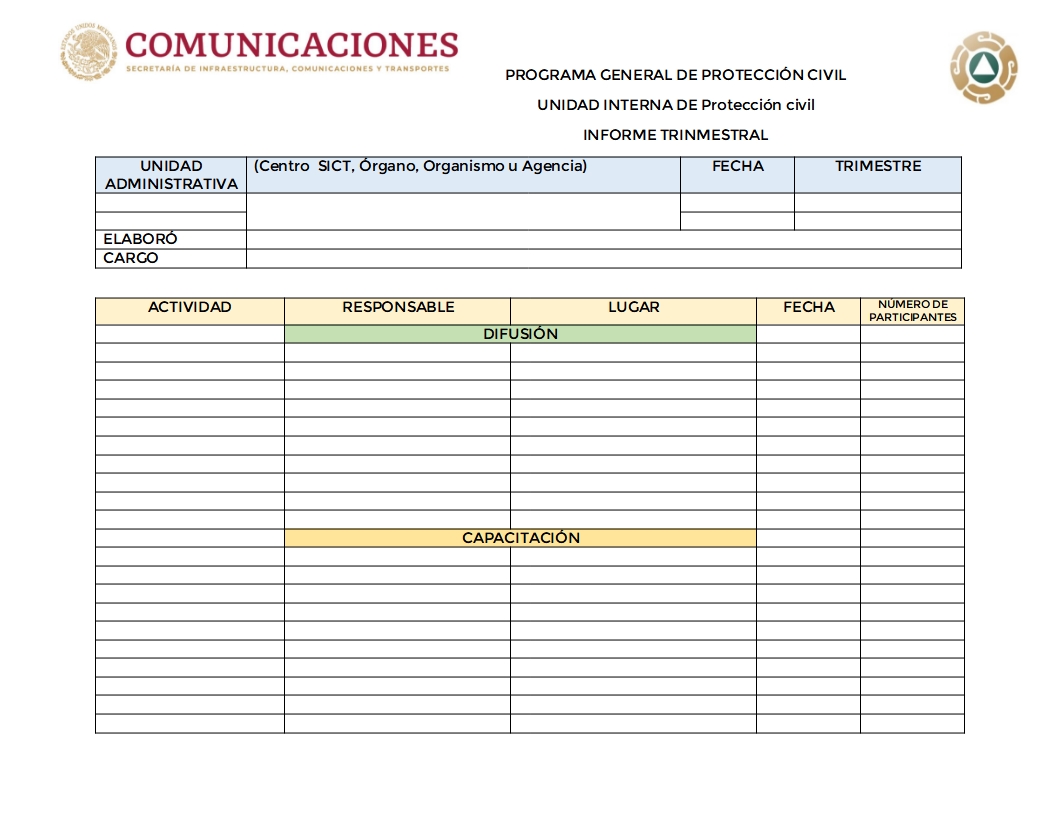 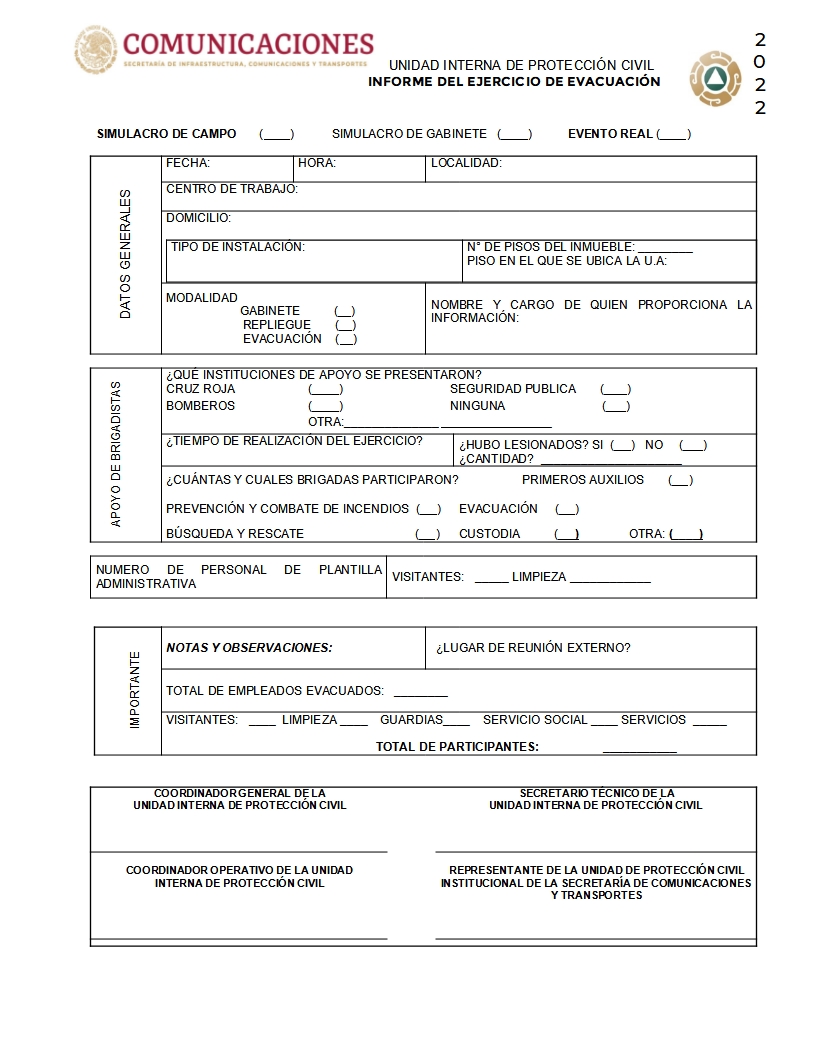 VII.- Control de cambiosSe modifican el glosario de leyes, por actualización de las mismasSe actualiza y modifica el índiceDesaparecen las citas de Leyes, Reglamentos y Normas.Desaparecen los formatos con los que se elaboraba el PIPCSe sintetizan los textos repetitivos.Se evita el uso innecesario de mayúsculasSe incluyen el censo de población, el estudio de clasificación de riesgos, el anexo 13, el reporte trimestral como formatos de elaboración, desaparecen con esto los formatos innecesarios.Se acentúan todas las palabras que llevan acento.CONTENIDOPaginaPrefacio5I.- IntroducciónII.- PresentaciónAntecedentes de a Protección Civil en la SICTIII.- Marco jurídico de la Protección Civil MexicanaLeyesReglamentosNormasDecretos, acuerdos y convenios.Programas68915IV.- Glosario de términos usuales de rotección ivil25V.- Ámbito de aplicación33VI.- Cuerpo Normativo36La Unidad de Protección Civil Institucional de la SICT (UPCI-SCT)Acciones rioritarias para la Protección CivilConsideracionesEstructura orgánica de la Unidad de Protección Civil Institucional de la SCTAntecedentesObjetivosIntegraciónFuncionesEstructura OrgánicaPrograma General de Protección Civil de la SCT43PresentaciónObjetivosActividadesÁmbito de acciónOrganización y estructura de las Unidades Internas de Protección Civil.DefiniciónEstructura OrgánicaIntegrantes Funciones de La Unidad Interna de PCFunciones de los Integrantes de la UPCI59Brigadas de Protección civilFormación de Brigadas de Protección Civil, que conforman las Unidades Internas de Protección Civil, en los edificios y centros de trabajo, sede de cada una de las Unidades Administrativas, Centros SCT y Agencias del Sector Comunicaciones y TransportesDefiniciónTipo de BrigadasCaracterísticasFunciones GeneralesActividades de las Brigadas72Elaboración e instrumentación del Programa Interno de Protección Civil de los edificios sede de las Unidades Administrativas, Centros SCT y Agencias.IntroducciónDefiniciónObjetivoElaboración e Instrumentación del ProgramaGuía rápida sugerida81Planificación de los ejercicios de evacuación o simulacrosIntroducción DefiniciónObjetivoClasificaciónPlaneaciónOrganizaciónIdentificación de riesgos y su evaluaciónReducir los riesgos para la evacuaciónCenso y registro de población del inmuebleEstudio de clasificación de riesgo de incendioIdentificación de áreas de menor riesgo89Recomendaciones básicas ante fenómenos de origen natural o antropogénico (humano) Para ser aplicadas en los ámbitos laboral y familiarPresentación ObjetivoActividades Generales previas a la EmergenciaActividades Específicas durante la EmergenciaRecomendacionesSismosVulcanismo112MaremotoCiclones TropicalesInundacionesIncendiosDerrame y fugas de Substancias PeligrosasFugas de Gas L.P.Contaminación AmbientalAmenaza de BombaActividades posteriores a la EmergenciaRelación de Provisiones para una EmergenciaInforme de actividades para protección civilIntroducciónObjetivoFormatos para Informe de Actividades159COORDINACIÓN GENERALTitular de la Unidad de Administración y FinanzasSECRETARIO TÉCNICODIRECTOR GENERAL DE RECURSOS MATERIALESCOORDINACIÓN OPERATIVADIRECTOR DE SEGURIDAD Y PROTECCIÓN CIVILUBICACIÓN DE INMUEBLESUNIDAD ADMINISTRATIVAAv., CP. , coSecretaría del Ramo / Dirección General de Recursos Humanos/ Unidad de Administración y Finanzas/ Unidad de Transparencia/ Subsecretaría  de Infraestructura/ Dirección General de Planeación  /Dirección General de Comunicación Social / Dirección General de Desarrollo Ferroviario y Multimodal/ Coordinación General de Centros SCT / Dirección General de Evaluación/ Subsecretaría de Comunicaciones / Dirección General de Políticas de Telecomunicaciones y Radiodifusión / Coordinación de la Sociedad de la Información y el Conocimiento/ Subsecretaría de TransporteAv. Insurgentes Sur No. 1089, Col. Nochebuena, Alcaldía Benito Juárez, CP. 03720, Ciudad de MéxicoDirección General de Carreteras / Dirección General de Conservación de Carreteras / Dirección General de Desarrollo Carretero / Dirección General de Programación, Organización y Presupuesto / Unidad de Tecnologías de la Información y Comunicaciones.Blvd. Adolfo López Mateos N° 1990, Col. Los Alpes, Alcaldía Álvaro Obregón, CP. 01049, Ciudad de MéxicoCivil / Órgano Interno de Control en la SCT.Calzada de Las Bombas, 411, Col. Girasoles, C.P. 04920, Alcaldía Coyoacán, Ciudad de MéxicoDirección General de Autotransporte Federal / Dirección General de Protección y Medicina Preventiva en el Transporte.Calz. De Las Bombas, 421, Col. Girasoles, C.P. 04920, Alcaldía Coyoacán, Ciudad de MéxicoDirección General de Recursos Materiales Av. Coyoacán, 1895, Col. Acacias, Alcaldía Benito Juárez, CP. 03240, Ciudad de MéxicoDirección General de Servicios TécnicosAv. Col, CP. 0, Ciudad de México Unidad de Asuntos JurídicosCENTRO SCTUBICACIÓN1. AguascalientesAv. Julio Díaz Torres, 110, Col. CD. Industrial, C.P. 20290, Aguascalientes, Ags.2. Baja CaliforniaAv. Ejército Nacional, 780, Col. Profesores Federales, C.P. 21370, Mexicali, BC.3. Baja California SurHéroes del 47, Col. Esterito, C.P. 23020, La paz, BCS.4. CampecheAv. Las Palmas, s/n, Col. Estación Antigua, C.P. 24020, Campeche, Camp.5. CoahuilaCarretera Central México-Piedras Negras, Km 255 s/n, Saltillo, junto a SEDESOL y Km 255+680, C.P. 25299, Saltillo, Coah.6. ColimaLibramiento Ejército Mexicano Sur, 301, Col. Santa Amalia, C.P. 28040, Colima, Col.7. ChiapasAv. Central Oriente, 1228, Col. Centro, C.P. 29001, Tuxtla Gutiérrez, Chis.8. ChihuahuaKm. 3 Carretera a Avalos, Col. Villa Juárez, C.P. 31090 Chihuahua, Chih.9. DurangoRío Papaloapan, 222, Col. Fracc. Valle Alegre, C.P. 34120, Durango, Dgo.10. GuanajuatoKm. 5 Carretera Guanajuato-Juventino Rosas, Col. Marfil, C.P. 36255, Guanajuato, Gto.11. GuerreroDr. y Gral. Gabriel Leyva Alarcón s/n Col. Burócratas, C.P. 39090, Chilpancingo, Gro.12. HidalgoBlvd. Luis Donaldo Colosio, Km 12, N° 3702, Col Ex-Hacienda Coscotitlán, C.P. 42080, Pachuca, Hgo.13. JaliscoAv. Lázaro Cárdenas, 4040, Col. Chapalita, C.P. 45040, Guadalajara, Jal.14. MéxicoIgualdad No. 100, Col. Junta Local de Caminos, Santiago Tlaxomulco, C.P. 50280, Toluca, Mex.15. MichoacánPeriférico Paseo de la Republica 7040, Col. Rancho los Ejidos, C.P. 58146, Morelia, Mich.16. MorelosKm. 1 + 200 Carr. Cuernavaca - Tepoztlán, Col. Chamilpa, C.P. 62210, Cuernavaca, Mor.17. NayaritAvenida Tecnológico Oriente No. 4300, Col. Puente de San Cayetano, C.P. 63194, Tepic. Nay.18. Nuevo leónPalacio Federal de CD. Guadalupe, B. Juárez y Corregidora, Col. Centro, C.P. 67102, Ciudad Guadalupe, Nvo. León19 OaxacaCarretera Cristóbal Colón Km. 6.5 Tramo Oaxaca - Tehuantepec, s/n, Col. del Bosque, C.P. 68100, Oaxaca, Oax.20. PueblaCarret. Fed. Puebla-Santa Ana Chautempan No.11403, Col. Ind. el Conde, C.P. 72019, Puebla, Pue.21. QuerétaroAv. Constituyentes 174, Col. Mariano de las Casas, C.P. 76037, Querétaro, Qro.CENTRO SCTUBICACIÓN22. Quintana rooAv. Insurgentes Núm. 410, Entre Nápoles y Génova, Col. Veinte de Noviembre, C.P. 77038, Chetumal, Q. Roo23. San Luis PotosíAv. Industrias y Eje 106, Col. Zona Industrial, C.P. 78395, San Luis Potosí, SLP24. SinaloaAv. Federalismo, 431 Sur, Col. Recursos Hidráulicos, C.P. 80105, Culiacán, Sin.25. SonoraBlvd. Jesús García Morales No. 215, entre República de Cuba y República de Panamá, Colonia el Llano, C.P. 83210, Hermosillo, Son.26. TabascoPrivada del Caminero, 17, Col. Primero de Mayo, C.P. 86190, Villa Hermosa, Tab.27. TamaulipasAvenida América Española Núm. 273, Col. Centro, C.P. 87189, Ciudad Victoria, Tamps.28. TlaxcalaGuridi y Alcocer Esq. Calzada de los Misterios, s/n, Col. Centro, C.P. 90000, Tlaxcala, Tlax.29. VeracruzKm. 0+700 Carretera Xalapa-Veracruz, Col. SAHOP, C.P. 91190, Jalapa, Ver.30. YucatánCalle 35 km. 2.5 Carretera Chichi Suárez, 148, Col. Petcanche, C.P. 97145, Mérida, Yuc.31. ZacatecasVialidad Arroyo de la Plata, 301, Col. Zona Industrial, C.P. 98604, Zacatecas, Zac.ORGANISMOUBICACIÓNServicios a la Navegación en el Espacio Aéreo Mexicano (SENEAM)Av. 602 N° 161, Col. San Juan de Aragón C.P. 15620, Del. Venustiano Carranza, Ciudad de MéxicoCaminos y Puentes Federales de Ingresos y Servicios Conexos (CAPUFE)Calz. de los Reyes N° 24, Col. Tetela del Monte, C.P. 62130, Cuernavaca, Mor.Instituto Mexicano del Transporte (IMT)Km. 12+000, Carretera Estatal N° 431, El Colorado Galindo, Parque Tecnológico San Fandila, C.P. 76703, Pedro de Escobedo, Qro.Telecomunicaciones de México (Telecomm)Eje Central Lázaro Cárdenas N° 567, Col. Narvarte, C.P. 03020, Ciudad de México.Correos de MéxicoTacuba N° 1, Col. Centro, Delegación Cuauhtémoc C.P. 06000, Ciudad de México.Aeropuertos y Servicios Auxiliares (ASA)Av. 602 N° 161, Col. San Juan de Aragón, C.P. 15620, Ciudad de México.Aeropuerto Internacional de la Ciudad de México (AICM)Av. Cap. Carlos León s/n., Sala “C-D-E” Internacional, Mezanine No. 48, Acceso Puerta 5, Piso 1, Col. Peñón de los Baños, Delegación Venustiano Carranza, C.P. 15620, Ciudad de México.Agencia Espacial Mexicana (AEM)Torre Diamante, Av. Insurgentes Sur N° 1685, Col. Guadalupe Inn,  Delegación Álvaro Obregón, C.P. 01020, Ciudad de MéxicoAgencia Reguladora del Transporte FerroviarioIDENTIFICACIÓN DE RIESGOS     *IDENTIFICACIÓN DE RIESGOS     *IDENTIFICACIÓN DE RIESGOS     *Grupo Fenómeno¿Está expuesto?GeológicosSismosGeológicosVulcanismoGeológicosColapso de SuelosGeológicosHundimientoGeológicosMaremotosGeológicosFlujo de LodoHidrometeorológicosCiclones Tropicales / HuracanesHidrometeorológicosTrombasHidrometeorológicosGranizadasHidrometeorológicosNevadasHidrometeorológicosInundacionesHidrometeorológicosSequíasQuímicos Fuga de Substancias PeligrosasQuímicos EnvenenamientoQuímicos IncendiosQuímicos ExplosionesQuímicos RadiacionesSanitariosContaminaciónSanitariosDesertificaciónSanitariosEpidemiasSanitariosPlagasSanitariosLluvia ácidaSocio-OrganizativosConcentraciones MasivasSocio-OrganizativosInterrupción de serviciosSocio-OrganizativosAccidentes aéreos, terrestres y fluvialesSocio-OrganizativosTerrorismo y sabotajeSocio-OrganizativosAmenaza de BombaEVALUACIÓN DEL EJERCICIOEVALUACIÓN DEL EJERCICIOEVALUACIÓN DEL EJERCICIOEVALUACIÓN DEL EJERCICIOEVALUACIÓN DEL EJERCICIOEVALUACIÓN DEL EJERCICIOEVALUACIÓN DEL EJERCICIOEXCELENTEBUENOREGULARMALOPÉSIMOOBSERVACIONESDefinición del escenarioAnálisis de las condiciones del inmuebleDe la zona y tipo de riesgosDeterminación de la población del inmuebleIdentificación de riesgosReducción de riesgosRutas de evacuaciónSalidas de emergenciaTiempo de desalojoPunto de reunión - Zona de Menor RiesgoNormas de tránsitoEquipamientoActuación de jefes de pisoActuación de brigadasProcedimiento de evacuaciónRutas de EvacuaciónHipótesisEscenarioActuación de grupos externosDifusión del simulacroSimulacro de gabineteSimulacro de campoMecanismos de evacuaciónRecursos materialesDifusión del simulacroAlarmaVerificación del inmuebleComportamiento de brigadasComportamiento de evacuadosDaños a personasDaños a bienesIMECACONDICIÓN0 - 100Dentro de la Norma101 – 200No satisfactoria201 – 300Mala301 – 500Muy malaPre contingencia porInicio IMECAOzonoA partir de 150Partículas PM10A partir de 130IMECACONDICIÓN0 – 100Dentro de la Norma101 – 200No satisfactoria201 – 300Mala301 – 500Muy malaPROGRAMA DE CONTINGENCIAS AMBIENTALES ATMOSFÉRICASPROGRAMA DE CONTINGENCIAS AMBIENTALES ATMOSFÉRICASPROGRAMA DE CONTINGENCIAS AMBIENTALES ATMOSFÉRICASPROGRAMA DE CONTINGENCIAS AMBIENTALES ATMOSFÉRICASFASECONDICIONESIMECAMEDIDASAPLICACIÓN ENACCIONESIOzono Inicio: Se activa cuando se alcanzan niveles mayores a 240 puntos.Suspensión: Cuando los niveles sean menores a 180 puntos.Partículas PM10Inicio: Se activa al llegar a los 175 puntos.Suspensión: Cuando los niveles sean menores a 150 puntos.Ozono y PM10Inicio: Cuando se alcancen de manera simultánea niveles mayores a 225 puntos de ozono y 125 puntos de partículas PM10.Suspensión: Cuando los niveles de ozono sean menores a 180 puntos.VehículosLos vehículos con holograma de verificación 2 dejarán de circular de acuerdo al último dígito de la placa de la siguiente forma:Si la aplicación de la medida inicia en un día “par”, dejarán de circular los vehículos con terminación de placa par (2,4,6,8), cero y permisos.Si la aplicación de la medida inicia en un día “non”, dejarán de circular los vehículos con terminación de placa non (1,3,5,7 y 9).Para el segundo día consecutivo de la aplicación de la medida, dejarán de circular en forma alternada pares y nones, tomando en cuenta lo previsto en los incisos anteriores.En caso de que la contingencia ambiental se extienda por tres días consecutivos o más, a partir del tercer día y durante los días siguientes que continúe la contingencia, se restringirá la circulación de todos los vehículos con holograma de verificación 2.Los vehículos con holograma de verificación uno acatarán el Hoy No Circula (según el día que les corresponda)Suspensión del 50% de la circulación de vehículos oficiales de oficinas públicas.El horario en que se restringe la circulación vehicular es de las 5:00 a las 22:00 horas.IOzono Inicio: Se activa cuando se alcanzan niveles mayores a 240 puntos.Suspensión: Cuando los niveles sean menores a 180 puntos.Partículas PM10Inicio: Se activa al llegar a los 175 puntos.Suspensión: Cuando los niveles sean menores a 150 puntos.Ozono y PM10Inicio: Cuando se alcancen de manera simultánea niveles mayores a 225 puntos de ozono y 125 puntos de partículas PM10.Suspensión: Cuando los niveles de ozono sean menores a 180 puntos.IndustriaReducción del 30-40% de las actividades industriales.Se suspenderá la operación de la termoeléctrica “Jorge Luque”, entrando en operación de manera sustituta la subestación “La Quebrada”. La termoeléctrica “Valle de México” reducirá su generación hasta un 50%.IOzono Inicio: Se activa cuando se alcanzan niveles mayores a 240 puntos.Suspensión: Cuando los niveles sean menores a 180 puntos.Partículas PM10Inicio: Se activa al llegar a los 175 puntos.Suspensión: Cuando los niveles sean menores a 150 puntos.Ozono y PM10Inicio: Cuando se alcancen de manera simultánea niveles mayores a 225 puntos de ozono y 125 puntos de partículas PM10.Suspensión: Cuando los niveles de ozono sean menores a 180 puntos.EscuelasSuspensión de actividades cívicas, deportivas, recreo u otras al aire libre en todos los centros escolares y guarderías para evitar exposición innecesaria de los niños.IOzono Inicio: Se activa cuando se alcanzan niveles mayores a 240 puntos.Suspensión: Cuando los niveles sean menores a 180 puntos.Partículas PM10Inicio: Se activa al llegar a los 175 puntos.Suspensión: Cuando los niveles sean menores a 150 puntos.Ozono y PM10Inicio: Cuando se alcancen de manera simultánea niveles mayores a 225 puntos de ozono y 125 puntos de partículas PM10.Suspensión: Cuando los niveles de ozono sean menores a 180 puntos.GasolinerasSuspensión de actividades de todas las gasolineras que no tengan instalado y funcionando el sistema de recuperación de vapores.IOzono Inicio: Se activa cuando se alcanzan niveles mayores a 240 puntos.Suspensión: Cuando los niveles sean menores a 180 puntos.Partículas PM10Inicio: Se activa al llegar a los 175 puntos.Suspensión: Cuando los niveles sean menores a 150 puntos.Ozono y PM10Inicio: Cuando se alcancen de manera simultánea niveles mayores a 225 puntos de ozono y 125 puntos de partículas PM10.Suspensión: Cuando los niveles de ozono sean menores a 180 puntos.Distribución deGas L.P.En plantas industriales de distribución  almacenamiento de Gas L.P., suspenderán las actividades de mantenimiento, reparación y trasvasado que impliquen purgas o desfogues, con excepción de las realizadas en caso de emergencia o accidente.IOzono Inicio: Se activa cuando se alcanzan niveles mayores a 240 puntos.Suspensión: Cuando los niveles sean menores a 180 puntos.Partículas PM10Inicio: Se activa al llegar a los 175 puntos.Suspensión: Cuando los niveles sean menores a 150 puntos.Ozono y PM10Inicio: Cuando se alcancen de manera simultánea niveles mayores a 225 puntos de ozono y 125 puntos de partículas PM10.Suspensión: Cuando los niveles de ozono sean menores a 180 puntos.MantenimientoUrbanoSuspensión de las actividades de obras públicas (asfaltado, bacheo, aplicación de pintura de tránsito, jardinería, riego de camellones, etc.), que obstruyan o entorpezcan el tránsito vehicular.IOzono Inicio: Se activa cuando se alcanzan niveles mayores a 240 puntos.Suspensión: Cuando los niveles sean menores a 180 puntos.Partículas PM10Inicio: Se activa al llegar a los 175 puntos.Suspensión: Cuando los niveles sean menores a 150 puntos.Ozono y PM10Inicio: Cuando se alcancen de manera simultánea niveles mayores a 225 puntos de ozono y 125 puntos de partículas PM10.Suspensión: Cuando los niveles de ozono sean menores a 180 puntos.VigilanciaDispositivo especial de inspección y vigilancia en vehículos, industrias y gasolineras.Agilización del tránsito vehicular en cruceros y puntos conflictivos.IOzono Inicio: Se activa cuando se alcanzan niveles mayores a 240 puntos.Suspensión: Cuando los niveles sean menores a 180 puntos.Partículas PM10Inicio: Se activa al llegar a los 175 puntos.Suspensión: Cuando los niveles sean menores a 150 puntos.Ozono y PM10Inicio: Cuando se alcancen de manera simultánea niveles mayores a 225 puntos de ozono y 125 puntos de partículas PM10.Suspensión: Cuando los niveles de ozono sean menores a 180 puntos.SaludVigilancia epidemiológica.Información y prevención en escuelas, clínicas y hospitales.IOzono Inicio: Se activa cuando se alcanzan niveles mayores a 240 puntos.Suspensión: Cuando los niveles sean menores a 180 puntos.Partículas PM10Inicio: Se activa al llegar a los 175 puntos.Suspensión: Cuando los niveles sean menores a 150 puntos.Ozono y PM10Inicio: Cuando se alcancen de manera simultánea niveles mayores a 225 puntos de ozono y 125 puntos de partículas PM10.Suspensión: Cuando los niveles de ozono sean menores a 180 puntos.ComunicaciónSe notifica a la industria, a través del correo electrónico y medios masivos de comunicación, de la evolución de la contaminación.Información a la población por conducto de los medios masivos de comunicación (radio, televisión y periódicos)La SEP recibe vía correo electrónico o fax información constantemente.IIOzono o PM10Inicio: Se activa cuando se alcanzan niveles mayores a 300 puntos.Suspensión: Cuando los niveles sean menores a 180 puntos.Durante esta fase se mantienen todas las medidas mencionadas en la Fase 1 y se adicionan las siguientes:Durante esta fase quedarán fuera de la circulación todos los vehículos con holograma de verificación 2, respetando las excepciones mencionadas en la Fase 1.Se suspenderá de la circulación el 80% de los vehículos oficiales, excepto los de emergencia y los mencionados en fase I.Reducción del 50% de las actividades industriales.Se declara asueto general para oficinas públicas, escuelas e instalaciones culturales y recreativas del gobierno (museos, parques deportivos, etc.)Durante esta fase se mantienen todas las medidas mencionadas en la Fase 1 y se adicionan las siguientes:Durante esta fase quedarán fuera de la circulación todos los vehículos con holograma de verificación 2, respetando las excepciones mencionadas en la Fase 1.Se suspenderá de la circulación el 80% de los vehículos oficiales, excepto los de emergencia y los mencionados en fase I.Reducción del 50% de las actividades industriales.Se declara asueto general para oficinas públicas, escuelas e instalaciones culturales y recreativas del gobierno (museos, parques deportivos, etc.)PolíticosReligiososNacionalistasTerroristas/AnarquistasDisputas laboralesOrganizaciones CriminalesRacialesVenganzasSuicidiosExtorsionesRivalidad en NegociosIntento de formar guerrillaCobro de Primas de SeguridadEncubrimientos CriminalesGanar NotoriedadProvocar Disturbios CivilesEnvidiasOdio/AmorDistractoresTravesuras